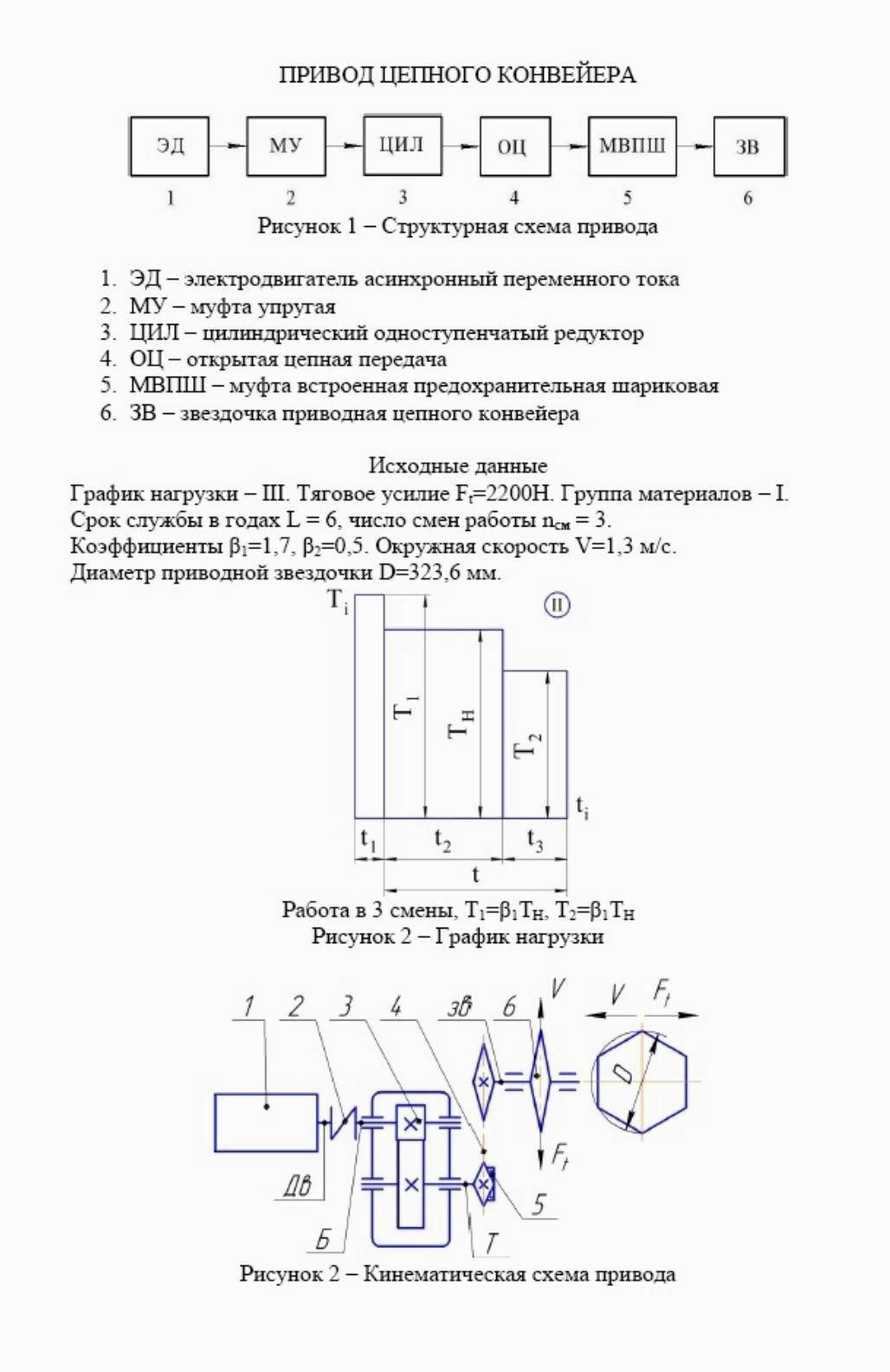 Лист1Изм.Лист№ докум.Подп.Дата11 Срок службы приводаСрок службы привода Lh, (ч):Lh = 365 Lг Кг tc Lc Kc                                   (1.1)Lг – расчетный срок службы привода (см. задание) ;Кг – коэффициент годового использования:Кг= Число рабочих дней в году/365 = 292/365 = 0,8                 (1.2) tc = 8 – продолжительность смены, ч; Lc = 3 – число смен;  Kc - коэффициент сменного использования:                                 Кс = Число часов работы в смену/tc = 7,2/8 = 0,9                       (1.3)тогда ресурсLh = 365 6 0,8 8 3 0,9 = 37843,2 чс учетом 15% от ресурса времени простоя на профилактику:Lh = 37843,2 0,85 = 32166,7 ч1 Срок службы приводаСрок службы привода Lh, (ч):Lh = 365 Lг Кг tc Lc Kc                                   (1.1)Lг – расчетный срок службы привода (см. задание) ;Кг – коэффициент годового использования:Кг= Число рабочих дней в году/365 = 292/365 = 0,8                 (1.2) tc = 8 – продолжительность смены, ч; Lc = 3 – число смен;  Kc - коэффициент сменного использования:                                 Кс = Число часов работы в смену/tc = 7,2/8 = 0,9                       (1.3)тогда ресурсLh = 365 6 0,8 8 3 0,9 = 37843,2 чс учетом 15% от ресурса времени простоя на профилактику:Lh = 37843,2 0,85 = 32166,7 ч1 Срок службы приводаСрок службы привода Lh, (ч):Lh = 365 Lг Кг tc Lc Kc                                   (1.1)Lг – расчетный срок службы привода (см. задание) ;Кг – коэффициент годового использования:Кг= Число рабочих дней в году/365 = 292/365 = 0,8                 (1.2) tc = 8 – продолжительность смены, ч; Lc = 3 – число смен;  Kc - коэффициент сменного использования:                                 Кс = Число часов работы в смену/tc = 7,2/8 = 0,9                       (1.3)тогда ресурсLh = 365 6 0,8 8 3 0,9 = 37843,2 чс учетом 15% от ресурса времени простоя на профилактику:Lh = 37843,2 0,85 = 32166,7 ч1 Срок службы приводаСрок службы привода Lh, (ч):Lh = 365 Lг Кг tc Lc Kc                                   (1.1)Lг – расчетный срок службы привода (см. задание) ;Кг – коэффициент годового использования:Кг= Число рабочих дней в году/365 = 292/365 = 0,8                 (1.2) tc = 8 – продолжительность смены, ч; Lc = 3 – число смен;  Kc - коэффициент сменного использования:                                 Кс = Число часов работы в смену/tc = 7,2/8 = 0,9                       (1.3)тогда ресурсLh = 365 6 0,8 8 3 0,9 = 37843,2 чс учетом 15% от ресурса времени простоя на профилактику:Lh = 37843,2 0,85 = 32166,7 ч1 Срок службы приводаСрок службы привода Lh, (ч):Lh = 365 Lг Кг tc Lc Kc                                   (1.1)Lг – расчетный срок службы привода (см. задание) ;Кг – коэффициент годового использования:Кг= Число рабочих дней в году/365 = 292/365 = 0,8                 (1.2) tc = 8 – продолжительность смены, ч; Lc = 3 – число смен;  Kc - коэффициент сменного использования:                                 Кс = Число часов работы в смену/tc = 7,2/8 = 0,9                       (1.3)тогда ресурсLh = 365 6 0,8 8 3 0,9 = 37843,2 чс учетом 15% от ресурса времени простоя на профилактику:Lh = 37843,2 0,85 = 32166,7 ч1 Срок службы приводаСрок службы привода Lh, (ч):Lh = 365 Lг Кг tc Lc Kc                                   (1.1)Lг – расчетный срок службы привода (см. задание) ;Кг – коэффициент годового использования:Кг= Число рабочих дней в году/365 = 292/365 = 0,8                 (1.2) tc = 8 – продолжительность смены, ч; Lc = 3 – число смен;  Kc - коэффициент сменного использования:                                 Кс = Число часов работы в смену/tc = 7,2/8 = 0,9                       (1.3)тогда ресурсLh = 365 6 0,8 8 3 0,9 = 37843,2 чс учетом 15% от ресурса времени простоя на профилактику:Lh = 37843,2 0,85 = 32166,7 ч1 Срок службы приводаСрок службы привода Lh, (ч):Lh = 365 Lг Кг tc Lc Kc                                   (1.1)Lг – расчетный срок службы привода (см. задание) ;Кг – коэффициент годового использования:Кг= Число рабочих дней в году/365 = 292/365 = 0,8                 (1.2) tc = 8 – продолжительность смены, ч; Lc = 3 – число смен;  Kc - коэффициент сменного использования:                                 Кс = Число часов работы в смену/tc = 7,2/8 = 0,9                       (1.3)тогда ресурсLh = 365 6 0,8 8 3 0,9 = 37843,2 чс учетом 15% от ресурса времени простоя на профилактику:Lh = 37843,2 0,85 = 32166,7 чЛист2Изм.Лист№ докум.Подп.Дата22 Кинематический расчет приводаОпределим мощность и частоту вращения на валу конвейера [1,стр.6]:                                         PВ = F = 2,21031,3/103 = 2,86 кВт                              (2.1)                                                                         (2.2)где D - диаметр барабана, 323,6 мм.Выбор электродвигателя произведем по [1, Дунаев П.Ф. “Конструирование узлов и деталей машин”. М, Высш. школа, 2000 г. стр.4].Определяем необходимую мощность электродвигателя по общему к.п.д:                                                                                     (2.3)где к.п.д. редуктора:	РЕД = ЗП 2 = 0,97  0,9801= 0,95                         (2.4)пп – потери мощности в одной паре подшипников качения;ЗП – к.п.д зубчатой передачи с учетом потерь в подшипниках .Общий к.п.д проектируемого привода:ОБЩ = М  РЕД Ц М = 0,98 0,95 0,93 0,98 = 0,84     (2.5)где М  к.п.д муфты; Ц  к.п.д цепной роликовой передачи.По найденной мощности [1, табл. П29] выбираем электродвигатель AИР 112MB6 У3   PДВ = 4 (кВт), Tп/Тн = 2       синхронная     частота	вращения двигателя nДВ =1000 об/мин.Основные конструктивные размеры электродвигателя в мм приведены в таблице:2 Кинематический расчет приводаОпределим мощность и частоту вращения на валу конвейера [1,стр.6]:                                         PВ = F = 2,21031,3/103 = 2,86 кВт                              (2.1)                                                                         (2.2)где D - диаметр барабана, 323,6 мм.Выбор электродвигателя произведем по [1, Дунаев П.Ф. “Конструирование узлов и деталей машин”. М, Высш. школа, 2000 г. стр.4].Определяем необходимую мощность электродвигателя по общему к.п.д:                                                                                     (2.3)где к.п.д. редуктора:	РЕД = ЗП 2 = 0,97  0,9801= 0,95                         (2.4)пп – потери мощности в одной паре подшипников качения;ЗП – к.п.д зубчатой передачи с учетом потерь в подшипниках .Общий к.п.д проектируемого привода:ОБЩ = М  РЕД Ц М = 0,98 0,95 0,93 0,98 = 0,84     (2.5)где М  к.п.д муфты; Ц  к.п.д цепной роликовой передачи.По найденной мощности [1, табл. П29] выбираем электродвигатель AИР 112MB6 У3   PДВ = 4 (кВт), Tп/Тн = 2       синхронная     частота	вращения двигателя nДВ =1000 об/мин.Основные конструктивные размеры электродвигателя в мм приведены в таблице:2 Кинематический расчет приводаОпределим мощность и частоту вращения на валу конвейера [1,стр.6]:                                         PВ = F = 2,21031,3/103 = 2,86 кВт                              (2.1)                                                                         (2.2)где D - диаметр барабана, 323,6 мм.Выбор электродвигателя произведем по [1, Дунаев П.Ф. “Конструирование узлов и деталей машин”. М, Высш. школа, 2000 г. стр.4].Определяем необходимую мощность электродвигателя по общему к.п.д:                                                                                     (2.3)где к.п.д. редуктора:	РЕД = ЗП 2 = 0,97  0,9801= 0,95                         (2.4)пп – потери мощности в одной паре подшипников качения;ЗП – к.п.д зубчатой передачи с учетом потерь в подшипниках .Общий к.п.д проектируемого привода:ОБЩ = М  РЕД Ц М = 0,98 0,95 0,93 0,98 = 0,84     (2.5)где М  к.п.д муфты; Ц  к.п.д цепной роликовой передачи.По найденной мощности [1, табл. П29] выбираем электродвигатель AИР 112MB6 У3   PДВ = 4 (кВт), Tп/Тн = 2       синхронная     частота	вращения двигателя nДВ =1000 об/мин.Основные конструктивные размеры электродвигателя в мм приведены в таблице:2 Кинематический расчет приводаОпределим мощность и частоту вращения на валу конвейера [1,стр.6]:                                         PВ = F = 2,21031,3/103 = 2,86 кВт                              (2.1)                                                                         (2.2)где D - диаметр барабана, 323,6 мм.Выбор электродвигателя произведем по [1, Дунаев П.Ф. “Конструирование узлов и деталей машин”. М, Высш. школа, 2000 г. стр.4].Определяем необходимую мощность электродвигателя по общему к.п.д:                                                                                     (2.3)где к.п.д. редуктора:	РЕД = ЗП 2 = 0,97  0,9801= 0,95                         (2.4)пп – потери мощности в одной паре подшипников качения;ЗП – к.п.д зубчатой передачи с учетом потерь в подшипниках .Общий к.п.д проектируемого привода:ОБЩ = М  РЕД Ц М = 0,98 0,95 0,93 0,98 = 0,84     (2.5)где М  к.п.д муфты; Ц  к.п.д цепной роликовой передачи.По найденной мощности [1, табл. П29] выбираем электродвигатель AИР 112MB6 У3   PДВ = 4 (кВт), Tп/Тн = 2       синхронная     частота	вращения двигателя nДВ =1000 об/мин.Основные конструктивные размеры электродвигателя в мм приведены в таблице:2 Кинематический расчет приводаОпределим мощность и частоту вращения на валу конвейера [1,стр.6]:                                         PВ = F = 2,21031,3/103 = 2,86 кВт                              (2.1)                                                                         (2.2)где D - диаметр барабана, 323,6 мм.Выбор электродвигателя произведем по [1, Дунаев П.Ф. “Конструирование узлов и деталей машин”. М, Высш. школа, 2000 г. стр.4].Определяем необходимую мощность электродвигателя по общему к.п.д:                                                                                     (2.3)где к.п.д. редуктора:	РЕД = ЗП 2 = 0,97  0,9801= 0,95                         (2.4)пп – потери мощности в одной паре подшипников качения;ЗП – к.п.д зубчатой передачи с учетом потерь в подшипниках .Общий к.п.д проектируемого привода:ОБЩ = М  РЕД Ц М = 0,98 0,95 0,93 0,98 = 0,84     (2.5)где М  к.п.д муфты; Ц  к.п.д цепной роликовой передачи.По найденной мощности [1, табл. П29] выбираем электродвигатель AИР 112MB6 У3   PДВ = 4 (кВт), Tп/Тн = 2       синхронная     частота	вращения двигателя nДВ =1000 об/мин.Основные конструктивные размеры электродвигателя в мм приведены в таблице:2 Кинематический расчет приводаОпределим мощность и частоту вращения на валу конвейера [1,стр.6]:                                         PВ = F = 2,21031,3/103 = 2,86 кВт                              (2.1)                                                                         (2.2)где D - диаметр барабана, 323,6 мм.Выбор электродвигателя произведем по [1, Дунаев П.Ф. “Конструирование узлов и деталей машин”. М, Высш. школа, 2000 г. стр.4].Определяем необходимую мощность электродвигателя по общему к.п.д:                                                                                     (2.3)где к.п.д. редуктора:	РЕД = ЗП 2 = 0,97  0,9801= 0,95                         (2.4)пп – потери мощности в одной паре подшипников качения;ЗП – к.п.д зубчатой передачи с учетом потерь в подшипниках .Общий к.п.д проектируемого привода:ОБЩ = М  РЕД Ц М = 0,98 0,95 0,93 0,98 = 0,84     (2.5)где М  к.п.д муфты; Ц  к.п.д цепной роликовой передачи.По найденной мощности [1, табл. П29] выбираем электродвигатель AИР 112MB6 У3   PДВ = 4 (кВт), Tп/Тн = 2       синхронная     частота	вращения двигателя nДВ =1000 об/мин.Основные конструктивные размеры электродвигателя в мм приведены в таблице:2 Кинематический расчет приводаОпределим мощность и частоту вращения на валу конвейера [1,стр.6]:                                         PВ = F = 2,21031,3/103 = 2,86 кВт                              (2.1)                                                                         (2.2)где D - диаметр барабана, 323,6 мм.Выбор электродвигателя произведем по [1, Дунаев П.Ф. “Конструирование узлов и деталей машин”. М, Высш. школа, 2000 г. стр.4].Определяем необходимую мощность электродвигателя по общему к.п.д:                                                                                     (2.3)где к.п.д. редуктора:	РЕД = ЗП 2 = 0,97  0,9801= 0,95                         (2.4)пп – потери мощности в одной паре подшипников качения;ЗП – к.п.д зубчатой передачи с учетом потерь в подшипниках .Общий к.п.д проектируемого привода:ОБЩ = М  РЕД Ц М = 0,98 0,95 0,93 0,98 = 0,84     (2.5)где М  к.п.д муфты; Ц  к.п.д цепной роликовой передачи.По найденной мощности [1, табл. П29] выбираем электродвигатель AИР 112MB6 У3   PДВ = 4 (кВт), Tп/Тн = 2       синхронная     частота	вращения двигателя nДВ =1000 об/мин.Основные конструктивные размеры электродвигателя в мм приведены в таблице:2 Кинематический расчет приводаОпределим мощность и частоту вращения на валу конвейера [1,стр.6]:                                         PВ = F = 2,21031,3/103 = 2,86 кВт                              (2.1)                                                                         (2.2)где D - диаметр барабана, 323,6 мм.Выбор электродвигателя произведем по [1, Дунаев П.Ф. “Конструирование узлов и деталей машин”. М, Высш. школа, 2000 г. стр.4].Определяем необходимую мощность электродвигателя по общему к.п.д:                                                                                     (2.3)где к.п.д. редуктора:	РЕД = ЗП 2 = 0,97  0,9801= 0,95                         (2.4)пп – потери мощности в одной паре подшипников качения;ЗП – к.п.д зубчатой передачи с учетом потерь в подшипниках .Общий к.п.д проектируемого привода:ОБЩ = М  РЕД Ц М = 0,98 0,95 0,93 0,98 = 0,84     (2.5)где М  к.п.д муфты; Ц  к.п.д цепной роликовой передачи.По найденной мощности [1, табл. П29] выбираем электродвигатель AИР 112MB6 У3   PДВ = 4 (кВт), Tп/Тн = 2       синхронная     частота	вращения двигателя nДВ =1000 об/мин.Основные конструктивные размеры электродвигателя в мм приведены в таблице:2 Кинематический расчет приводаОпределим мощность и частоту вращения на валу конвейера [1,стр.6]:                                         PВ = F = 2,21031,3/103 = 2,86 кВт                              (2.1)                                                                         (2.2)где D - диаметр барабана, 323,6 мм.Выбор электродвигателя произведем по [1, Дунаев П.Ф. “Конструирование узлов и деталей машин”. М, Высш. школа, 2000 г. стр.4].Определяем необходимую мощность электродвигателя по общему к.п.д:                                                                                     (2.3)где к.п.д. редуктора:	РЕД = ЗП 2 = 0,97  0,9801= 0,95                         (2.4)пп – потери мощности в одной паре подшипников качения;ЗП – к.п.д зубчатой передачи с учетом потерь в подшипниках .Общий к.п.д проектируемого привода:ОБЩ = М  РЕД Ц М = 0,98 0,95 0,93 0,98 = 0,84     (2.5)где М  к.п.д муфты; Ц  к.п.д цепной роликовой передачи.По найденной мощности [1, табл. П29] выбираем электродвигатель AИР 112MB6 У3   PДВ = 4 (кВт), Tп/Тн = 2       синхронная     частота	вращения двигателя nДВ =1000 об/мин.Основные конструктивные размеры электродвигателя в мм приведены в таблице:2 Кинематический расчет приводаОпределим мощность и частоту вращения на валу конвейера [1,стр.6]:                                         PВ = F = 2,21031,3/103 = 2,86 кВт                              (2.1)                                                                         (2.2)где D - диаметр барабана, 323,6 мм.Выбор электродвигателя произведем по [1, Дунаев П.Ф. “Конструирование узлов и деталей машин”. М, Высш. школа, 2000 г. стр.4].Определяем необходимую мощность электродвигателя по общему к.п.д:                                                                                     (2.3)где к.п.д. редуктора:	РЕД = ЗП 2 = 0,97  0,9801= 0,95                         (2.4)пп – потери мощности в одной паре подшипников качения;ЗП – к.п.д зубчатой передачи с учетом потерь в подшипниках .Общий к.п.д проектируемого привода:ОБЩ = М  РЕД Ц М = 0,98 0,95 0,93 0,98 = 0,84     (2.5)где М  к.п.д муфты; Ц  к.п.д цепной роликовой передачи.По найденной мощности [1, табл. П29] выбираем электродвигатель AИР 112MB6 У3   PДВ = 4 (кВт), Tп/Тн = 2       синхронная     частота	вращения двигателя nДВ =1000 об/мин.Основные конструктивные размеры электродвигателя в мм приведены в таблице:2 Кинематический расчет приводаОпределим мощность и частоту вращения на валу конвейера [1,стр.6]:                                         PВ = F = 2,21031,3/103 = 2,86 кВт                              (2.1)                                                                         (2.2)где D - диаметр барабана, 323,6 мм.Выбор электродвигателя произведем по [1, Дунаев П.Ф. “Конструирование узлов и деталей машин”. М, Высш. школа, 2000 г. стр.4].Определяем необходимую мощность электродвигателя по общему к.п.д:                                                                                     (2.3)где к.п.д. редуктора:	РЕД = ЗП 2 = 0,97  0,9801= 0,95                         (2.4)пп – потери мощности в одной паре подшипников качения;ЗП – к.п.д зубчатой передачи с учетом потерь в подшипниках .Общий к.п.д проектируемого привода:ОБЩ = М  РЕД Ц М = 0,98 0,95 0,93 0,98 = 0,84     (2.5)где М  к.п.д муфты; Ц  к.п.д цепной роликовой передачи.По найденной мощности [1, табл. П29] выбираем электродвигатель AИР 112MB6 У3   PДВ = 4 (кВт), Tп/Тн = 2       синхронная     частота	вращения двигателя nДВ =1000 об/мин.Основные конструктивные размеры электродвигателя в мм приведены в таблице:2 Кинематический расчет приводаОпределим мощность и частоту вращения на валу конвейера [1,стр.6]:                                         PВ = F = 2,21031,3/103 = 2,86 кВт                              (2.1)                                                                         (2.2)где D - диаметр барабана, 323,6 мм.Выбор электродвигателя произведем по [1, Дунаев П.Ф. “Конструирование узлов и деталей машин”. М, Высш. школа, 2000 г. стр.4].Определяем необходимую мощность электродвигателя по общему к.п.д:                                                                                     (2.3)где к.п.д. редуктора:	РЕД = ЗП 2 = 0,97  0,9801= 0,95                         (2.4)пп – потери мощности в одной паре подшипников качения;ЗП – к.п.д зубчатой передачи с учетом потерь в подшипниках .Общий к.п.д проектируемого привода:ОБЩ = М  РЕД Ц М = 0,98 0,95 0,93 0,98 = 0,84     (2.5)где М  к.п.д муфты; Ц  к.п.д цепной роликовой передачи.По найденной мощности [1, табл. П29] выбираем электродвигатель AИР 112MB6 У3   PДВ = 4 (кВт), Tп/Тн = 2       синхронная     частота	вращения двигателя nДВ =1000 об/мин.Основные конструктивные размеры электродвигателя в мм приведены в таблице:2 Кинематический расчет приводаОпределим мощность и частоту вращения на валу конвейера [1,стр.6]:                                         PВ = F = 2,21031,3/103 = 2,86 кВт                              (2.1)                                                                         (2.2)где D - диаметр барабана, 323,6 мм.Выбор электродвигателя произведем по [1, Дунаев П.Ф. “Конструирование узлов и деталей машин”. М, Высш. школа, 2000 г. стр.4].Определяем необходимую мощность электродвигателя по общему к.п.д:                                                                                     (2.3)где к.п.д. редуктора:	РЕД = ЗП 2 = 0,97  0,9801= 0,95                         (2.4)пп – потери мощности в одной паре подшипников качения;ЗП – к.п.д зубчатой передачи с учетом потерь в подшипниках .Общий к.п.д проектируемого привода:ОБЩ = М  РЕД Ц М = 0,98 0,95 0,93 0,98 = 0,84     (2.5)где М  к.п.д муфты; Ц  к.п.д цепной роликовой передачи.По найденной мощности [1, табл. П29] выбираем электродвигатель AИР 112MB6 У3   PДВ = 4 (кВт), Tп/Тн = 2       синхронная     частота	вращения двигателя nДВ =1000 об/мин.Основные конструктивные размеры электродвигателя в мм приведены в таблице:2 Кинематический расчет приводаОпределим мощность и частоту вращения на валу конвейера [1,стр.6]:                                         PВ = F = 2,21031,3/103 = 2,86 кВт                              (2.1)                                                                         (2.2)где D - диаметр барабана, 323,6 мм.Выбор электродвигателя произведем по [1, Дунаев П.Ф. “Конструирование узлов и деталей машин”. М, Высш. школа, 2000 г. стр.4].Определяем необходимую мощность электродвигателя по общему к.п.д:                                                                                     (2.3)где к.п.д. редуктора:	РЕД = ЗП 2 = 0,97  0,9801= 0,95                         (2.4)пп – потери мощности в одной паре подшипников качения;ЗП – к.п.д зубчатой передачи с учетом потерь в подшипниках .Общий к.п.д проектируемого привода:ОБЩ = М  РЕД Ц М = 0,98 0,95 0,93 0,98 = 0,84     (2.5)где М  к.п.д муфты; Ц  к.п.д цепной роликовой передачи.По найденной мощности [1, табл. П29] выбираем электродвигатель AИР 112MB6 У3   PДВ = 4 (кВт), Tп/Тн = 2       синхронная     частота	вращения двигателя nДВ =1000 об/мин.Основные конструктивные размеры электродвигателя в мм приведены в таблице:d1d1l1l1l30hh31b10Tп/Тн323280804351122851902Лист3Изм.Лист№ докум.№ докум.Подп.Подп.Дата3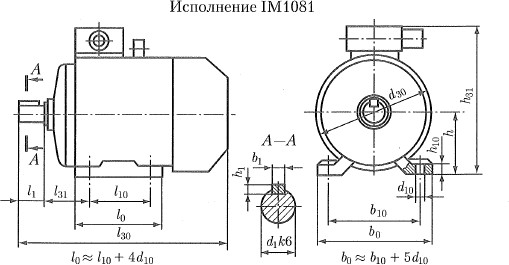 Рисунок 3. – Электродвигатель АИР 112 МВ6 УЗОпределяем передаточное число привода [1, стр.8].Частота вращения эл. двигателя nДВ = 950 об/мин (с учетом скольжения):                                                                                    (2.6)Разбиваем общее передаточное число привода по ступеням. При установлении передаточных чисел передач привод будем стремиться к использованию стандартных значений. Принимаем передаточное число редуктора uРЕД = 4, тогдаuЦ = uОБЩ / uРЕД = 12,38/4 = 3,1                                (2.7)где uЦ  передаточное число цепной роликовой передачи.Определяем частоты вращения и угловые скорости валов привода, и их вращающие моменты	[1, стр.9].Условимся расчетные	параметры быстроходного	вала	обозначать (Б), а тихоходного (Т).Частота вращения:эл. двигателя и ведущего вала редуктора:nДВ= nБ = 950 об/мин                                            (2.8)    ДВ= Б = nДВ/30 = 3,14 950/30 = 99,5 рад/с                                                ведомого вала:nТ= nБ /uРЕД = 950/4 = 237,5 об/мин                                (2.9)Т= Б /uРЕД = 99,5/4 = 24,88 рад/с                                 (2.10)Рисунок 3. – Электродвигатель АИР 112 МВ6 УЗОпределяем передаточное число привода [1, стр.8].Частота вращения эл. двигателя nДВ = 950 об/мин (с учетом скольжения):                                                                                    (2.6)Разбиваем общее передаточное число привода по ступеням. При установлении передаточных чисел передач привод будем стремиться к использованию стандартных значений. Принимаем передаточное число редуктора uРЕД = 4, тогдаuЦ = uОБЩ / uРЕД = 12,38/4 = 3,1                                (2.7)где uЦ  передаточное число цепной роликовой передачи.Определяем частоты вращения и угловые скорости валов привода, и их вращающие моменты	[1, стр.9].Условимся расчетные	параметры быстроходного	вала	обозначать (Б), а тихоходного (Т).Частота вращения:эл. двигателя и ведущего вала редуктора:nДВ= nБ = 950 об/мин                                            (2.8)    ДВ= Б = nДВ/30 = 3,14 950/30 = 99,5 рад/с                                                ведомого вала:nТ= nБ /uРЕД = 950/4 = 237,5 об/мин                                (2.9)Т= Б /uРЕД = 99,5/4 = 24,88 рад/с                                 (2.10)Рисунок 3. – Электродвигатель АИР 112 МВ6 УЗОпределяем передаточное число привода [1, стр.8].Частота вращения эл. двигателя nДВ = 950 об/мин (с учетом скольжения):                                                                                    (2.6)Разбиваем общее передаточное число привода по ступеням. При установлении передаточных чисел передач привод будем стремиться к использованию стандартных значений. Принимаем передаточное число редуктора uРЕД = 4, тогдаuЦ = uОБЩ / uРЕД = 12,38/4 = 3,1                                (2.7)где uЦ  передаточное число цепной роликовой передачи.Определяем частоты вращения и угловые скорости валов привода, и их вращающие моменты	[1, стр.9].Условимся расчетные	параметры быстроходного	вала	обозначать (Б), а тихоходного (Т).Частота вращения:эл. двигателя и ведущего вала редуктора:nДВ= nБ = 950 об/мин                                            (2.8)    ДВ= Б = nДВ/30 = 3,14 950/30 = 99,5 рад/с                                                ведомого вала:nТ= nБ /uРЕД = 950/4 = 237,5 об/мин                                (2.9)Т= Б /uРЕД = 99,5/4 = 24,88 рад/с                                 (2.10)Рисунок 3. – Электродвигатель АИР 112 МВ6 УЗОпределяем передаточное число привода [1, стр.8].Частота вращения эл. двигателя nДВ = 950 об/мин (с учетом скольжения):                                                                                    (2.6)Разбиваем общее передаточное число привода по ступеням. При установлении передаточных чисел передач привод будем стремиться к использованию стандартных значений. Принимаем передаточное число редуктора uРЕД = 4, тогдаuЦ = uОБЩ / uРЕД = 12,38/4 = 3,1                                (2.7)где uЦ  передаточное число цепной роликовой передачи.Определяем частоты вращения и угловые скорости валов привода, и их вращающие моменты	[1, стр.9].Условимся расчетные	параметры быстроходного	вала	обозначать (Б), а тихоходного (Т).Частота вращения:эл. двигателя и ведущего вала редуктора:nДВ= nБ = 950 об/мин                                            (2.8)    ДВ= Б = nДВ/30 = 3,14 950/30 = 99,5 рад/с                                                ведомого вала:nТ= nБ /uРЕД = 950/4 = 237,5 об/мин                                (2.9)Т= Б /uРЕД = 99,5/4 = 24,88 рад/с                                 (2.10)Рисунок 3. – Электродвигатель АИР 112 МВ6 УЗОпределяем передаточное число привода [1, стр.8].Частота вращения эл. двигателя nДВ = 950 об/мин (с учетом скольжения):                                                                                    (2.6)Разбиваем общее передаточное число привода по ступеням. При установлении передаточных чисел передач привод будем стремиться к использованию стандартных значений. Принимаем передаточное число редуктора uРЕД = 4, тогдаuЦ = uОБЩ / uРЕД = 12,38/4 = 3,1                                (2.7)где uЦ  передаточное число цепной роликовой передачи.Определяем частоты вращения и угловые скорости валов привода, и их вращающие моменты	[1, стр.9].Условимся расчетные	параметры быстроходного	вала	обозначать (Б), а тихоходного (Т).Частота вращения:эл. двигателя и ведущего вала редуктора:nДВ= nБ = 950 об/мин                                            (2.8)    ДВ= Б = nДВ/30 = 3,14 950/30 = 99,5 рад/с                                                ведомого вала:nТ= nБ /uРЕД = 950/4 = 237,5 об/мин                                (2.9)Т= Б /uРЕД = 99,5/4 = 24,88 рад/с                                 (2.10)Рисунок 3. – Электродвигатель АИР 112 МВ6 УЗОпределяем передаточное число привода [1, стр.8].Частота вращения эл. двигателя nДВ = 950 об/мин (с учетом скольжения):                                                                                    (2.6)Разбиваем общее передаточное число привода по ступеням. При установлении передаточных чисел передач привод будем стремиться к использованию стандартных значений. Принимаем передаточное число редуктора uРЕД = 4, тогдаuЦ = uОБЩ / uРЕД = 12,38/4 = 3,1                                (2.7)где uЦ  передаточное число цепной роликовой передачи.Определяем частоты вращения и угловые скорости валов привода, и их вращающие моменты	[1, стр.9].Условимся расчетные	параметры быстроходного	вала	обозначать (Б), а тихоходного (Т).Частота вращения:эл. двигателя и ведущего вала редуктора:nДВ= nБ = 950 об/мин                                            (2.8)    ДВ= Б = nДВ/30 = 3,14 950/30 = 99,5 рад/с                                                ведомого вала:nТ= nБ /uРЕД = 950/4 = 237,5 об/мин                                (2.9)Т= Б /uРЕД = 99,5/4 = 24,88 рад/с                                 (2.10)Рисунок 3. – Электродвигатель АИР 112 МВ6 УЗОпределяем передаточное число привода [1, стр.8].Частота вращения эл. двигателя nДВ = 950 об/мин (с учетом скольжения):                                                                                    (2.6)Разбиваем общее передаточное число привода по ступеням. При установлении передаточных чисел передач привод будем стремиться к использованию стандартных значений. Принимаем передаточное число редуктора uРЕД = 4, тогдаuЦ = uОБЩ / uРЕД = 12,38/4 = 3,1                                (2.7)где uЦ  передаточное число цепной роликовой передачи.Определяем частоты вращения и угловые скорости валов привода, и их вращающие моменты	[1, стр.9].Условимся расчетные	параметры быстроходного	вала	обозначать (Б), а тихоходного (Т).Частота вращения:эл. двигателя и ведущего вала редуктора:nДВ= nБ = 950 об/мин                                            (2.8)    ДВ= Б = nДВ/30 = 3,14 950/30 = 99,5 рад/с                                                ведомого вала:nТ= nБ /uРЕД = 950/4 = 237,5 об/мин                                (2.9)Т= Б /uРЕД = 99,5/4 = 24,88 рад/с                                 (2.10)Лист4Изм.Лист№ докум.Подп.Дата4вала рабочего органа:nВ = nТ / uЦ =237,5/3,1 = 76,61 об/мин                               (2.11)В= Т / uЦ = 24,88/3,1 = 8,03 рад/с                              (2.12)Вращающие моменты:на валу электродвигателя:                                                     (2.13)          на ведущем валу редуктора:ТБ = ТДВ  М ПП = 0,98 0,99 34,18 = 33,16 Нм                (2.14)на ведомом валу:ТТ= ТБ  uРЕД ЗП ПП = 33,16 4 0,97 0,99 = 127,37 Нм      (2.15)на выходном валу привода:ТВ = ТТ  uЦ  Ц = 127,37 3,1 0,93 = 356,26 Нм                 (2.16)Мощность на валах привода :                                                                                                                                                                                                   :ведущий вал:PБ = Pтр  М ПП = 3,4 0,98 0,99 = 3,3 кВт                   (2.17)ведомый вал:PТ = PБ ЗП ПП = 3,3 0,97 0,99 = 3,17 кВт                  (2.18)вал рабочего органа:PВ = PТ Ц  М ПП = 3,17 0,93 0,99 0,98 = 2,86 кВт       (2.19)Кинематические и силовые параметры привода приведены в таблице:вала рабочего органа:nВ = nТ / uЦ =237,5/3,1 = 76,61 об/мин                               (2.11)В= Т / uЦ = 24,88/3,1 = 8,03 рад/с                              (2.12)Вращающие моменты:на валу электродвигателя:                                                     (2.13)          на ведущем валу редуктора:ТБ = ТДВ  М ПП = 0,98 0,99 34,18 = 33,16 Нм                (2.14)на ведомом валу:ТТ= ТБ  uРЕД ЗП ПП = 33,16 4 0,97 0,99 = 127,37 Нм      (2.15)на выходном валу привода:ТВ = ТТ  uЦ  Ц = 127,37 3,1 0,93 = 356,26 Нм                 (2.16)Мощность на валах привода :                                                                                                                                                                                                   :ведущий вал:PБ = Pтр  М ПП = 3,4 0,98 0,99 = 3,3 кВт                   (2.17)ведомый вал:PТ = PБ ЗП ПП = 3,3 0,97 0,99 = 3,17 кВт                  (2.18)вал рабочего органа:PВ = PТ Ц  М ПП = 3,17 0,93 0,99 0,98 = 2,86 кВт       (2.19)Кинематические и силовые параметры привода приведены в таблице:вала рабочего органа:nВ = nТ / uЦ =237,5/3,1 = 76,61 об/мин                               (2.11)В= Т / uЦ = 24,88/3,1 = 8,03 рад/с                              (2.12)Вращающие моменты:на валу электродвигателя:                                                     (2.13)          на ведущем валу редуктора:ТБ = ТДВ  М ПП = 0,98 0,99 34,18 = 33,16 Нм                (2.14)на ведомом валу:ТТ= ТБ  uРЕД ЗП ПП = 33,16 4 0,97 0,99 = 127,37 Нм      (2.15)на выходном валу привода:ТВ = ТТ  uЦ  Ц = 127,37 3,1 0,93 = 356,26 Нм                 (2.16)Мощность на валах привода :                                                                                                                                                                                                   :ведущий вал:PБ = Pтр  М ПП = 3,4 0,98 0,99 = 3,3 кВт                   (2.17)ведомый вал:PТ = PБ ЗП ПП = 3,3 0,97 0,99 = 3,17 кВт                  (2.18)вал рабочего органа:PВ = PТ Ц  М ПП = 3,17 0,93 0,99 0,98 = 2,86 кВт       (2.19)Кинематические и силовые параметры привода приведены в таблице:вала рабочего органа:nВ = nТ / uЦ =237,5/3,1 = 76,61 об/мин                               (2.11)В= Т / uЦ = 24,88/3,1 = 8,03 рад/с                              (2.12)Вращающие моменты:на валу электродвигателя:                                                     (2.13)          на ведущем валу редуктора:ТБ = ТДВ  М ПП = 0,98 0,99 34,18 = 33,16 Нм                (2.14)на ведомом валу:ТТ= ТБ  uРЕД ЗП ПП = 33,16 4 0,97 0,99 = 127,37 Нм      (2.15)на выходном валу привода:ТВ = ТТ  uЦ  Ц = 127,37 3,1 0,93 = 356,26 Нм                 (2.16)Мощность на валах привода :                                                                                                                                                                                                   :ведущий вал:PБ = Pтр  М ПП = 3,4 0,98 0,99 = 3,3 кВт                   (2.17)ведомый вал:PТ = PБ ЗП ПП = 3,3 0,97 0,99 = 3,17 кВт                  (2.18)вал рабочего органа:PВ = PТ Ц  М ПП = 3,17 0,93 0,99 0,98 = 2,86 кВт       (2.19)Кинематические и силовые параметры привода приведены в таблице:вала рабочего органа:nВ = nТ / uЦ =237,5/3,1 = 76,61 об/мин                               (2.11)В= Т / uЦ = 24,88/3,1 = 8,03 рад/с                              (2.12)Вращающие моменты:на валу электродвигателя:                                                     (2.13)          на ведущем валу редуктора:ТБ = ТДВ  М ПП = 0,98 0,99 34,18 = 33,16 Нм                (2.14)на ведомом валу:ТТ= ТБ  uРЕД ЗП ПП = 33,16 4 0,97 0,99 = 127,37 Нм      (2.15)на выходном валу привода:ТВ = ТТ  uЦ  Ц = 127,37 3,1 0,93 = 356,26 Нм                 (2.16)Мощность на валах привода :                                                                                                                                                                                                   :ведущий вал:PБ = Pтр  М ПП = 3,4 0,98 0,99 = 3,3 кВт                   (2.17)ведомый вал:PТ = PБ ЗП ПП = 3,3 0,97 0,99 = 3,17 кВт                  (2.18)вал рабочего органа:PВ = PТ Ц  М ПП = 3,17 0,93 0,99 0,98 = 2,86 кВт       (2.19)Кинематические и силовые параметры привода приведены в таблице:вала рабочего органа:nВ = nТ / uЦ =237,5/3,1 = 76,61 об/мин                               (2.11)В= Т / uЦ = 24,88/3,1 = 8,03 рад/с                              (2.12)Вращающие моменты:на валу электродвигателя:                                                     (2.13)          на ведущем валу редуктора:ТБ = ТДВ  М ПП = 0,98 0,99 34,18 = 33,16 Нм                (2.14)на ведомом валу:ТТ= ТБ  uРЕД ЗП ПП = 33,16 4 0,97 0,99 = 127,37 Нм      (2.15)на выходном валу привода:ТВ = ТТ  uЦ  Ц = 127,37 3,1 0,93 = 356,26 Нм                 (2.16)Мощность на валах привода :                                                                                                                                                                                                   :ведущий вал:PБ = Pтр  М ПП = 3,4 0,98 0,99 = 3,3 кВт                   (2.17)ведомый вал:PТ = PБ ЗП ПП = 3,3 0,97 0,99 = 3,17 кВт                  (2.18)вал рабочего органа:PВ = PТ Ц  М ПП = 3,17 0,93 0,99 0,98 = 2,86 кВт       (2.19)Кинематические и силовые параметры привода приведены в таблице:вала рабочего органа:nВ = nТ / uЦ =237,5/3,1 = 76,61 об/мин                               (2.11)В= Т / uЦ = 24,88/3,1 = 8,03 рад/с                              (2.12)Вращающие моменты:на валу электродвигателя:                                                     (2.13)          на ведущем валу редуктора:ТБ = ТДВ  М ПП = 0,98 0,99 34,18 = 33,16 Нм                (2.14)на ведомом валу:ТТ= ТБ  uРЕД ЗП ПП = 33,16 4 0,97 0,99 = 127,37 Нм      (2.15)на выходном валу привода:ТВ = ТТ  uЦ  Ц = 127,37 3,1 0,93 = 356,26 Нм                 (2.16)Мощность на валах привода :                                                                                                                                                                                                   :ведущий вал:PБ = Pтр  М ПП = 3,4 0,98 0,99 = 3,3 кВт                   (2.17)ведомый вал:PТ = PБ ЗП ПП = 3,3 0,97 0,99 = 3,17 кВт                  (2.18)вал рабочего органа:PВ = PТ Ц  М ПП = 3,17 0,93 0,99 0,98 = 2,86 кВт       (2.19)Кинематические и силовые параметры привода приведены в таблице:вала рабочего органа:nВ = nТ / uЦ =237,5/3,1 = 76,61 об/мин                               (2.11)В= Т / uЦ = 24,88/3,1 = 8,03 рад/с                              (2.12)Вращающие моменты:на валу электродвигателя:                                                     (2.13)          на ведущем валу редуктора:ТБ = ТДВ  М ПП = 0,98 0,99 34,18 = 33,16 Нм                (2.14)на ведомом валу:ТТ= ТБ  uРЕД ЗП ПП = 33,16 4 0,97 0,99 = 127,37 Нм      (2.15)на выходном валу привода:ТВ = ТТ  uЦ  Ц = 127,37 3,1 0,93 = 356,26 Нм                 (2.16)Мощность на валах привода :                                                                                                                                                                                                   :ведущий вал:PБ = Pтр  М ПП = 3,4 0,98 0,99 = 3,3 кВт                   (2.17)ведомый вал:PТ = PБ ЗП ПП = 3,3 0,97 0,99 = 3,17 кВт                  (2.18)вал рабочего органа:PВ = PТ Ц  М ПП = 3,17 0,93 0,99 0,98 = 2,86 кВт       (2.19)Кинематические и силовые параметры привода приведены в таблице:вала рабочего органа:nВ = nТ / uЦ =237,5/3,1 = 76,61 об/мин                               (2.11)В= Т / uЦ = 24,88/3,1 = 8,03 рад/с                              (2.12)Вращающие моменты:на валу электродвигателя:                                                     (2.13)          на ведущем валу редуктора:ТБ = ТДВ  М ПП = 0,98 0,99 34,18 = 33,16 Нм                (2.14)на ведомом валу:ТТ= ТБ  uРЕД ЗП ПП = 33,16 4 0,97 0,99 = 127,37 Нм      (2.15)на выходном валу привода:ТВ = ТТ  uЦ  Ц = 127,37 3,1 0,93 = 356,26 Нм                 (2.16)Мощность на валах привода :                                                                                                                                                                                                   :ведущий вал:PБ = Pтр  М ПП = 3,4 0,98 0,99 = 3,3 кВт                   (2.17)ведомый вал:PТ = PБ ЗП ПП = 3,3 0,97 0,99 = 3,17 кВт                  (2.18)вал рабочего органа:PВ = PТ Ц  М ПП = 3,17 0,93 0,99 0,98 = 2,86 кВт       (2.19)Кинематические и силовые параметры привода приведены в таблице:вала рабочего органа:nВ = nТ / uЦ =237,5/3,1 = 76,61 об/мин                               (2.11)В= Т / uЦ = 24,88/3,1 = 8,03 рад/с                              (2.12)Вращающие моменты:на валу электродвигателя:                                                     (2.13)          на ведущем валу редуктора:ТБ = ТДВ  М ПП = 0,98 0,99 34,18 = 33,16 Нм                (2.14)на ведомом валу:ТТ= ТБ  uРЕД ЗП ПП = 33,16 4 0,97 0,99 = 127,37 Нм      (2.15)на выходном валу привода:ТВ = ТТ  uЦ  Ц = 127,37 3,1 0,93 = 356,26 Нм                 (2.16)Мощность на валах привода :                                                                                                                                                                                                   :ведущий вал:PБ = Pтр  М ПП = 3,4 0,98 0,99 = 3,3 кВт                   (2.17)ведомый вал:PТ = PБ ЗП ПП = 3,3 0,97 0,99 = 3,17 кВт                  (2.18)вал рабочего органа:PВ = PТ Ц  М ПП = 3,17 0,93 0,99 0,98 = 2,86 кВт       (2.19)Кинематические и силовые параметры привода приведены в таблице:вала рабочего органа:nВ = nТ / uЦ =237,5/3,1 = 76,61 об/мин                               (2.11)В= Т / uЦ = 24,88/3,1 = 8,03 рад/с                              (2.12)Вращающие моменты:на валу электродвигателя:                                                     (2.13)          на ведущем валу редуктора:ТБ = ТДВ  М ПП = 0,98 0,99 34,18 = 33,16 Нм                (2.14)на ведомом валу:ТТ= ТБ  uРЕД ЗП ПП = 33,16 4 0,97 0,99 = 127,37 Нм      (2.15)на выходном валу привода:ТВ = ТТ  uЦ  Ц = 127,37 3,1 0,93 = 356,26 Нм                 (2.16)Мощность на валах привода :                                                                                                                                                                                                   :ведущий вал:PБ = Pтр  М ПП = 3,4 0,98 0,99 = 3,3 кВт                   (2.17)ведомый вал:PТ = PБ ЗП ПП = 3,3 0,97 0,99 = 3,17 кВт                  (2.18)вал рабочего органа:PВ = PТ Ц  М ПП = 3,17 0,93 0,99 0,98 = 2,86 кВт       (2.19)Кинематические и силовые параметры привода приведены в таблице:вала рабочего органа:nВ = nТ / uЦ =237,5/3,1 = 76,61 об/мин                               (2.11)В= Т / uЦ = 24,88/3,1 = 8,03 рад/с                              (2.12)Вращающие моменты:на валу электродвигателя:                                                     (2.13)          на ведущем валу редуктора:ТБ = ТДВ  М ПП = 0,98 0,99 34,18 = 33,16 Нм                (2.14)на ведомом валу:ТТ= ТБ  uРЕД ЗП ПП = 33,16 4 0,97 0,99 = 127,37 Нм      (2.15)на выходном валу привода:ТВ = ТТ  uЦ  Ц = 127,37 3,1 0,93 = 356,26 Нм                 (2.16)Мощность на валах привода :                                                                                                                                                                                                   :ведущий вал:PБ = Pтр  М ПП = 3,4 0,98 0,99 = 3,3 кВт                   (2.17)ведомый вал:PТ = PБ ЗП ПП = 3,3 0,97 0,99 = 3,17 кВт                  (2.18)вал рабочего органа:PВ = PТ Ц  М ПП = 3,17 0,93 0,99 0,98 = 2,86 кВт       (2.19)Кинематические и силовые параметры привода приведены в таблице:вала рабочего органа:nВ = nТ / uЦ =237,5/3,1 = 76,61 об/мин                               (2.11)В= Т / uЦ = 24,88/3,1 = 8,03 рад/с                              (2.12)Вращающие моменты:на валу электродвигателя:                                                     (2.13)          на ведущем валу редуктора:ТБ = ТДВ  М ПП = 0,98 0,99 34,18 = 33,16 Нм                (2.14)на ведомом валу:ТТ= ТБ  uРЕД ЗП ПП = 33,16 4 0,97 0,99 = 127,37 Нм      (2.15)на выходном валу привода:ТВ = ТТ  uЦ  Ц = 127,37 3,1 0,93 = 356,26 Нм                 (2.16)Мощность на валах привода :                                                                                                                                                                                                   :ведущий вал:PБ = Pтр  М ПП = 3,4 0,98 0,99 = 3,3 кВт                   (2.17)ведомый вал:PТ = PБ ЗП ПП = 3,3 0,97 0,99 = 3,17 кВт                  (2.18)вал рабочего органа:PВ = PТ Ц  М ПП = 3,17 0,93 0,99 0,98 = 2,86 кВт       (2.19)Кинематические и силовые параметры привода приведены в таблице:вала рабочего органа:nВ = nТ / uЦ =237,5/3,1 = 76,61 об/мин                               (2.11)В= Т / uЦ = 24,88/3,1 = 8,03 рад/с                              (2.12)Вращающие моменты:на валу электродвигателя:                                                     (2.13)          на ведущем валу редуктора:ТБ = ТДВ  М ПП = 0,98 0,99 34,18 = 33,16 Нм                (2.14)на ведомом валу:ТТ= ТБ  uРЕД ЗП ПП = 33,16 4 0,97 0,99 = 127,37 Нм      (2.15)на выходном валу привода:ТВ = ТТ  uЦ  Ц = 127,37 3,1 0,93 = 356,26 Нм                 (2.16)Мощность на валах привода :                                                                                                                                                                                                   :ведущий вал:PБ = Pтр  М ПП = 3,4 0,98 0,99 = 3,3 кВт                   (2.17)ведомый вал:PТ = PБ ЗП ПП = 3,3 0,97 0,99 = 3,17 кВт                  (2.18)вал рабочего органа:PВ = PТ Ц  М ПП = 3,17 0,93 0,99 0,98 = 2,86 кВт       (2.19)Кинематические и силовые параметры привода приведены в таблице:ПараметрПараметрПараметрПараметрПараметрПараметрПараметр№ валов№ валов№ валов№ валов№ валовОбозначениеОбозначениеОбозначениеОбозначениеНаименованиеНаименованиеНаименованиеБТТВВn (мин-1)n (мин-1)n (мин-1)n (мин-1)Частота вращенияЧастота вращенияЧастота вращения950237,5237,576,6176,61T (Нм)T (Нм)T (Нм)T (Нм)Крутящий моментКрутящий моментКрутящий момент33,16127,37127,37356,26356,26 =n/30 (c-1) =n/30 (c-1) =n/30 (c-1) =n/30 (c-1)Угловая скоростьУгловая скоростьУгловая скорость99,524,8824,888,038,03P(кВт)P(кВт)P(кВт)P(кВт)МощностьМощностьМощность3,33,173,172,862,86uuuuПередаточное числоПередаточное числоПередаточное число443,13,13,1ЛистЛист55Изм.Изм.Лист№ докум.Подп.Подп.Дата553 Расчет цилиндрического одноступенчатого редуктора Условимся расчетные параметры шестерни обозначать индексом 1, а колеса индексом 2.Предварительно определим режим нагружения по заданной циклограмме: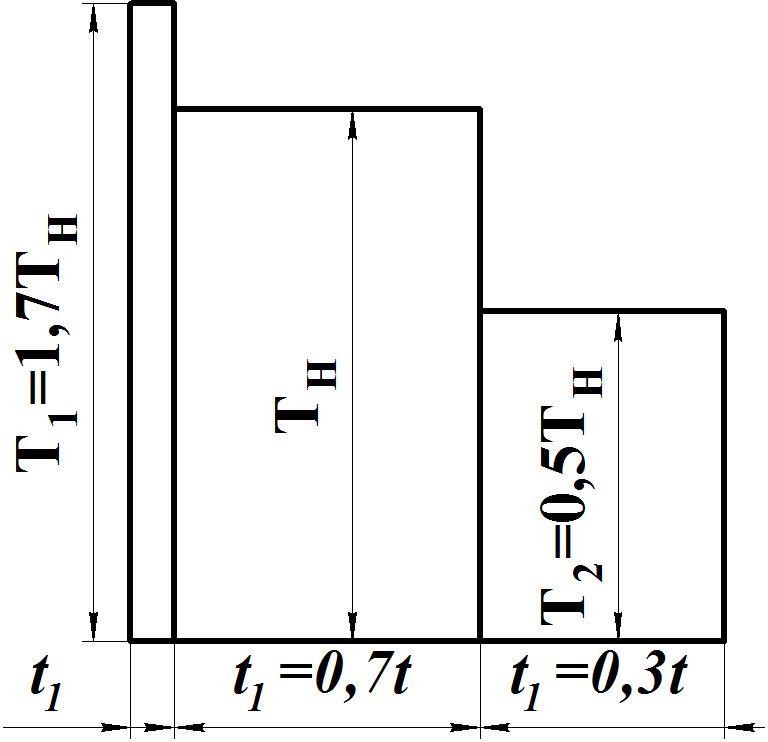 Принимаем время работы конвейера в режиме ТН = 0,7t, тогда 0,3t время работы               в режиме Т2.Так как угловая скорость привода постоянна, воспользуемся зависимостью [1,стр.31] и определим коэффициенты эквивалентности при расчете на контактную и изгибную (при HB < 350) выносливость (без учета пиковых нагрузок).H = [(Ti/Tmax)3  Lhi/Lh] 350                                     (3.1)H = 13 0,7 + 0,5 3  0,3 = 1 0,7 + 0,125 0,3 = 0,738     HB 350F = [(Ti/Tmax)6  Lhi/Lh] = 16  0,7 + 0,5 6 0,3 = 0,7047       (3.2)В	дальнейших	расчетах	значения	коэффициентов	эквивалентности	будем принимать, считая, что проектируемый привод нагружен по заданному режиму.3 Расчет цилиндрического одноступенчатого редуктора Условимся расчетные параметры шестерни обозначать индексом 1, а колеса индексом 2.Предварительно определим режим нагружения по заданной циклограмме:Принимаем время работы конвейера в режиме ТН = 0,7t, тогда 0,3t время работы               в режиме Т2.Так как угловая скорость привода постоянна, воспользуемся зависимостью [1,стр.31] и определим коэффициенты эквивалентности при расчете на контактную и изгибную (при HB < 350) выносливость (без учета пиковых нагрузок).H = [(Ti/Tmax)3  Lhi/Lh] 350                                     (3.1)H = 13 0,7 + 0,5 3  0,3 = 1 0,7 + 0,125 0,3 = 0,738     HB 350F = [(Ti/Tmax)6  Lhi/Lh] = 16  0,7 + 0,5 6 0,3 = 0,7047       (3.2)В	дальнейших	расчетах	значения	коэффициентов	эквивалентности	будем принимать, считая, что проектируемый привод нагружен по заданному режиму.3 Расчет цилиндрического одноступенчатого редуктора Условимся расчетные параметры шестерни обозначать индексом 1, а колеса индексом 2.Предварительно определим режим нагружения по заданной циклограмме:Принимаем время работы конвейера в режиме ТН = 0,7t, тогда 0,3t время работы               в режиме Т2.Так как угловая скорость привода постоянна, воспользуемся зависимостью [1,стр.31] и определим коэффициенты эквивалентности при расчете на контактную и изгибную (при HB < 350) выносливость (без учета пиковых нагрузок).H = [(Ti/Tmax)3  Lhi/Lh] 350                                     (3.1)H = 13 0,7 + 0,5 3  0,3 = 1 0,7 + 0,125 0,3 = 0,738     HB 350F = [(Ti/Tmax)6  Lhi/Lh] = 16  0,7 + 0,5 6 0,3 = 0,7047       (3.2)В	дальнейших	расчетах	значения	коэффициентов	эквивалентности	будем принимать, считая, что проектируемый привод нагружен по заданному режиму.3 Расчет цилиндрического одноступенчатого редуктора Условимся расчетные параметры шестерни обозначать индексом 1, а колеса индексом 2.Предварительно определим режим нагружения по заданной циклограмме:Принимаем время работы конвейера в режиме ТН = 0,7t, тогда 0,3t время работы               в режиме Т2.Так как угловая скорость привода постоянна, воспользуемся зависимостью [1,стр.31] и определим коэффициенты эквивалентности при расчете на контактную и изгибную (при HB < 350) выносливость (без учета пиковых нагрузок).H = [(Ti/Tmax)3  Lhi/Lh] 350                                     (3.1)H = 13 0,7 + 0,5 3  0,3 = 1 0,7 + 0,125 0,3 = 0,738     HB 350F = [(Ti/Tmax)6  Lhi/Lh] = 16  0,7 + 0,5 6 0,3 = 0,7047       (3.2)В	дальнейших	расчетах	значения	коэффициентов	эквивалентности	будем принимать, считая, что проектируемый привод нагружен по заданному режиму.3 Расчет цилиндрического одноступенчатого редуктора Условимся расчетные параметры шестерни обозначать индексом 1, а колеса индексом 2.Предварительно определим режим нагружения по заданной циклограмме:Принимаем время работы конвейера в режиме ТН = 0,7t, тогда 0,3t время работы               в режиме Т2.Так как угловая скорость привода постоянна, воспользуемся зависимостью [1,стр.31] и определим коэффициенты эквивалентности при расчете на контактную и изгибную (при HB < 350) выносливость (без учета пиковых нагрузок).H = [(Ti/Tmax)3  Lhi/Lh] 350                                     (3.1)H = 13 0,7 + 0,5 3  0,3 = 1 0,7 + 0,125 0,3 = 0,738     HB 350F = [(Ti/Tmax)6  Lhi/Lh] = 16  0,7 + 0,5 6 0,3 = 0,7047       (3.2)В	дальнейших	расчетах	значения	коэффициентов	эквивалентности	будем принимать, считая, что проектируемый привод нагружен по заданному режиму.3 Расчет цилиндрического одноступенчатого редуктора Условимся расчетные параметры шестерни обозначать индексом 1, а колеса индексом 2.Предварительно определим режим нагружения по заданной циклограмме:Принимаем время работы конвейера в режиме ТН = 0,7t, тогда 0,3t время работы               в режиме Т2.Так как угловая скорость привода постоянна, воспользуемся зависимостью [1,стр.31] и определим коэффициенты эквивалентности при расчете на контактную и изгибную (при HB < 350) выносливость (без учета пиковых нагрузок).H = [(Ti/Tmax)3  Lhi/Lh] 350                                     (3.1)H = 13 0,7 + 0,5 3  0,3 = 1 0,7 + 0,125 0,3 = 0,738     HB 350F = [(Ti/Tmax)6  Lhi/Lh] = 16  0,7 + 0,5 6 0,3 = 0,7047       (3.2)В	дальнейших	расчетах	значения	коэффициентов	эквивалентности	будем принимать, считая, что проектируемый привод нагружен по заданному режиму.3 Расчет цилиндрического одноступенчатого редуктора Условимся расчетные параметры шестерни обозначать индексом 1, а колеса индексом 2.Предварительно определим режим нагружения по заданной циклограмме:Принимаем время работы конвейера в режиме ТН = 0,7t, тогда 0,3t время работы               в режиме Т2.Так как угловая скорость привода постоянна, воспользуемся зависимостью [1,стр.31] и определим коэффициенты эквивалентности при расчете на контактную и изгибную (при HB < 350) выносливость (без учета пиковых нагрузок).H = [(Ti/Tmax)3  Lhi/Lh] 350                                     (3.1)H = 13 0,7 + 0,5 3  0,3 = 1 0,7 + 0,125 0,3 = 0,738     HB 350F = [(Ti/Tmax)6  Lhi/Lh] = 16  0,7 + 0,5 6 0,3 = 0,7047       (3.2)В	дальнейших	расчетах	значения	коэффициентов	эквивалентности	будем принимать, считая, что проектируемый привод нагружен по заданному режиму.Лист6Изм.Лист№ докум.Подп.Дата6Выбор материалов.Материалы шестерни и колеса будем выбирать, согласно рекомендаций [1, стр.11-12] [Иванов М.Н. "Детали машин" 6е издание, Высш. шк.,1998, стр. 161-166]. И по заданию выбираем материалы I группы.Известно, что при использовании в качестве материалов для шестерни и колеса стали с твердостью HB  350, твердость у шестерни должна быть не менее чем, на (10…15) HB больше чем у колеса. [Иванов М.Н. "Детали машин" 6е издание, Высш. шк.,1998., стр.164], а по рекомендации [Шейнблит А.Е. Курсовое проектирование деталей машин. Калининград, 1999г, стр.54] на 20…50 единиц.Шестерня - Сталь 40X Твердость поверхности 269…302HB HBср1= 285,5В = 950, улучшение.Колесо	- Сталь	40X	Твердость поверхности 235…262HB	HBср2=248,5В = 850, улучшение.Определение допускаемых напряжений.Допускаемые контактные напряжения для шестерни и колеса, МПа [1, стр12]:шестерни:                           колеса:                           H1lim и H2lim  предел контактной выносливости (МПа) шестерни и колеса [1, табл.2.2];H1lim = 2HBср1 + 70 = 641 МПа                                 (3.5)H2lim = 2HBср2 + 70 = 567 МПа                                                                 SH1; SH2 - коэффициенты запаса прочности [1, стр.13].Для шестерни с термообработкой – улучшение:Выбор материалов.Материалы шестерни и колеса будем выбирать, согласно рекомендаций [1, стр.11-12] [Иванов М.Н. "Детали машин" 6е издание, Высш. шк.,1998, стр. 161-166]. И по заданию выбираем материалы I группы.Известно, что при использовании в качестве материалов для шестерни и колеса стали с твердостью HB  350, твердость у шестерни должна быть не менее чем, на (10…15) HB больше чем у колеса. [Иванов М.Н. "Детали машин" 6е издание, Высш. шк.,1998., стр.164], а по рекомендации [Шейнблит А.Е. Курсовое проектирование деталей машин. Калининград, 1999г, стр.54] на 20…50 единиц.Шестерня - Сталь 40X Твердость поверхности 269…302HB HBср1= 285,5В = 950, улучшение.Колесо	- Сталь	40X	Твердость поверхности 235…262HB	HBср2=248,5В = 850, улучшение.Определение допускаемых напряжений.Допускаемые контактные напряжения для шестерни и колеса, МПа [1, стр12]:шестерни:                           колеса:                           H1lim и H2lim  предел контактной выносливости (МПа) шестерни и колеса [1, табл.2.2];H1lim = 2HBср1 + 70 = 641 МПа                                 (3.5)H2lim = 2HBср2 + 70 = 567 МПа                                                                 SH1; SH2 - коэффициенты запаса прочности [1, стр.13].Для шестерни с термообработкой – улучшение:Выбор материалов.Материалы шестерни и колеса будем выбирать, согласно рекомендаций [1, стр.11-12] [Иванов М.Н. "Детали машин" 6е издание, Высш. шк.,1998, стр. 161-166]. И по заданию выбираем материалы I группы.Известно, что при использовании в качестве материалов для шестерни и колеса стали с твердостью HB  350, твердость у шестерни должна быть не менее чем, на (10…15) HB больше чем у колеса. [Иванов М.Н. "Детали машин" 6е издание, Высш. шк.,1998., стр.164], а по рекомендации [Шейнблит А.Е. Курсовое проектирование деталей машин. Калининград, 1999г, стр.54] на 20…50 единиц.Шестерня - Сталь 40X Твердость поверхности 269…302HB HBср1= 285,5В = 950, улучшение.Колесо	- Сталь	40X	Твердость поверхности 235…262HB	HBср2=248,5В = 850, улучшение.Определение допускаемых напряжений.Допускаемые контактные напряжения для шестерни и колеса, МПа [1, стр12]:шестерни:                           колеса:                           H1lim и H2lim  предел контактной выносливости (МПа) шестерни и колеса [1, табл.2.2];H1lim = 2HBср1 + 70 = 641 МПа                                 (3.5)H2lim = 2HBср2 + 70 = 567 МПа                                                                 SH1; SH2 - коэффициенты запаса прочности [1, стр.13].Для шестерни с термообработкой – улучшение:Выбор материалов.Материалы шестерни и колеса будем выбирать, согласно рекомендаций [1, стр.11-12] [Иванов М.Н. "Детали машин" 6е издание, Высш. шк.,1998, стр. 161-166]. И по заданию выбираем материалы I группы.Известно, что при использовании в качестве материалов для шестерни и колеса стали с твердостью HB  350, твердость у шестерни должна быть не менее чем, на (10…15) HB больше чем у колеса. [Иванов М.Н. "Детали машин" 6е издание, Высш. шк.,1998., стр.164], а по рекомендации [Шейнблит А.Е. Курсовое проектирование деталей машин. Калининград, 1999г, стр.54] на 20…50 единиц.Шестерня - Сталь 40X Твердость поверхности 269…302HB HBср1= 285,5В = 950, улучшение.Колесо	- Сталь	40X	Твердость поверхности 235…262HB	HBср2=248,5В = 850, улучшение.Определение допускаемых напряжений.Допускаемые контактные напряжения для шестерни и колеса, МПа [1, стр12]:шестерни:                           колеса:                           H1lim и H2lim  предел контактной выносливости (МПа) шестерни и колеса [1, табл.2.2];H1lim = 2HBср1 + 70 = 641 МПа                                 (3.5)H2lim = 2HBср2 + 70 = 567 МПа                                                                 SH1; SH2 - коэффициенты запаса прочности [1, стр.13].Для шестерни с термообработкой – улучшение:Выбор материалов.Материалы шестерни и колеса будем выбирать, согласно рекомендаций [1, стр.11-12] [Иванов М.Н. "Детали машин" 6е издание, Высш. шк.,1998, стр. 161-166]. И по заданию выбираем материалы I группы.Известно, что при использовании в качестве материалов для шестерни и колеса стали с твердостью HB  350, твердость у шестерни должна быть не менее чем, на (10…15) HB больше чем у колеса. [Иванов М.Н. "Детали машин" 6е издание, Высш. шк.,1998., стр.164], а по рекомендации [Шейнблит А.Е. Курсовое проектирование деталей машин. Калининград, 1999г, стр.54] на 20…50 единиц.Шестерня - Сталь 40X Твердость поверхности 269…302HB HBср1= 285,5В = 950, улучшение.Колесо	- Сталь	40X	Твердость поверхности 235…262HB	HBср2=248,5В = 850, улучшение.Определение допускаемых напряжений.Допускаемые контактные напряжения для шестерни и колеса, МПа [1, стр12]:шестерни:                           колеса:                           H1lim и H2lim  предел контактной выносливости (МПа) шестерни и колеса [1, табл.2.2];H1lim = 2HBср1 + 70 = 641 МПа                                 (3.5)H2lim = 2HBср2 + 70 = 567 МПа                                                                 SH1; SH2 - коэффициенты запаса прочности [1, стр.13].Для шестерни с термообработкой – улучшение:Выбор материалов.Материалы шестерни и колеса будем выбирать, согласно рекомендаций [1, стр.11-12] [Иванов М.Н. "Детали машин" 6е издание, Высш. шк.,1998, стр. 161-166]. И по заданию выбираем материалы I группы.Известно, что при использовании в качестве материалов для шестерни и колеса стали с твердостью HB  350, твердость у шестерни должна быть не менее чем, на (10…15) HB больше чем у колеса. [Иванов М.Н. "Детали машин" 6е издание, Высш. шк.,1998., стр.164], а по рекомендации [Шейнблит А.Е. Курсовое проектирование деталей машин. Калининград, 1999г, стр.54] на 20…50 единиц.Шестерня - Сталь 40X Твердость поверхности 269…302HB HBср1= 285,5В = 950, улучшение.Колесо	- Сталь	40X	Твердость поверхности 235…262HB	HBср2=248,5В = 850, улучшение.Определение допускаемых напряжений.Допускаемые контактные напряжения для шестерни и колеса, МПа [1, стр12]:шестерни:                           колеса:                           H1lim и H2lim  предел контактной выносливости (МПа) шестерни и колеса [1, табл.2.2];H1lim = 2HBср1 + 70 = 641 МПа                                 (3.5)H2lim = 2HBср2 + 70 = 567 МПа                                                                 SH1; SH2 - коэффициенты запаса прочности [1, стр.13].Для шестерни с термообработкой – улучшение:Выбор материалов.Материалы шестерни и колеса будем выбирать, согласно рекомендаций [1, стр.11-12] [Иванов М.Н. "Детали машин" 6е издание, Высш. шк.,1998, стр. 161-166]. И по заданию выбираем материалы I группы.Известно, что при использовании в качестве материалов для шестерни и колеса стали с твердостью HB  350, твердость у шестерни должна быть не менее чем, на (10…15) HB больше чем у колеса. [Иванов М.Н. "Детали машин" 6е издание, Высш. шк.,1998., стр.164], а по рекомендации [Шейнблит А.Е. Курсовое проектирование деталей машин. Калининград, 1999г, стр.54] на 20…50 единиц.Шестерня - Сталь 40X Твердость поверхности 269…302HB HBср1= 285,5В = 950, улучшение.Колесо	- Сталь	40X	Твердость поверхности 235…262HB	HBср2=248,5В = 850, улучшение.Определение допускаемых напряжений.Допускаемые контактные напряжения для шестерни и колеса, МПа [1, стр12]:шестерни:                           колеса:                           H1lim и H2lim  предел контактной выносливости (МПа) шестерни и колеса [1, табл.2.2];H1lim = 2HBср1 + 70 = 641 МПа                                 (3.5)H2lim = 2HBср2 + 70 = 567 МПа                                                                 SH1; SH2 - коэффициенты запаса прочности [1, стр.13].Для шестерни с термообработкой – улучшение:Лист7Изм.Лист№ докум.Подп.Дата7SH1 = 1,1и для колеса с термообработкой – улучшение:SH2 = 1,1ZN1 и ZN2  коэффициенты долговечности шестерни и колеса, учитывающие влияние ресурса [1,(2.1)]:                                                                            (3.7)                                                                              (3.8)NHG  число циклов, соответствующее перелому кривой усталости	HBср:                                                                                                                                                                                                                                                                                                                                                                                                                                                                                                                                                                                                                                                                         NHG1 = 30  HBср1 2,4 = 30 285,52,4 = 23473395,97                     (3.9)NHG2 = 30  HBср2 2,4 = 30 248,52,4 = 16823045                      (3.10)NHE		эквивалентный	ресурс	передачи	с	учетом	переменности	режима нагружения, в (циклах) [1,стр15]:NHE1  = H  Nk1  = 0,7381527942000 = 1127621196                    (3.11)   NHE2  = H  Nk2  = 0,738381985500 = 281905299                      (3.12)H  коэффициент эквивалентности. табл.2.4 [1] ;Nk  ресурс передачи, [1,стр13]]:Nk1  = 60  Lh  nБ = 60 32166,7 950 = 1527942000                (3.13)Nk2  =  60  Lh  nТ = 60 237,5 = 381985500               (3.14)nБ ; nТ  частоты вращения быстроходного и тихоходного вала редуктора ;;Lh  суммарное время (в ч) работы передачи:Lh = 32166,7ZR  коэффициент влияния шероховатости сопряженных поверхностей зубьев:ZR1 = ZR2 = 0,95Z  Коэффициент	влияния окружной скорости при условии 1Z 1,15. [1, стр14]:Z1 = Z2 = 0,850,1 = 0,852,010,1  = 1                                (3.15)SH1 = 1,1и для колеса с термообработкой – улучшение:SH2 = 1,1ZN1 и ZN2  коэффициенты долговечности шестерни и колеса, учитывающие влияние ресурса [1,(2.1)]:                                                                            (3.7)                                                                              (3.8)NHG  число циклов, соответствующее перелому кривой усталости	HBср:                                                                                                                                                                                                                                                                                                                                                                                                                                                                                                                                                                                                                                                                         NHG1 = 30  HBср1 2,4 = 30 285,52,4 = 23473395,97                     (3.9)NHG2 = 30  HBср2 2,4 = 30 248,52,4 = 16823045                      (3.10)NHE		эквивалентный	ресурс	передачи	с	учетом	переменности	режима нагружения, в (циклах) [1,стр15]:NHE1  = H  Nk1  = 0,7381527942000 = 1127621196                    (3.11)   NHE2  = H  Nk2  = 0,738381985500 = 281905299                      (3.12)H  коэффициент эквивалентности. табл.2.4 [1] ;Nk  ресурс передачи, [1,стр13]]:Nk1  = 60  Lh  nБ = 60 32166,7 950 = 1527942000                (3.13)Nk2  =  60  Lh  nТ = 60 237,5 = 381985500               (3.14)nБ ; nТ  частоты вращения быстроходного и тихоходного вала редуктора ;;Lh  суммарное время (в ч) работы передачи:Lh = 32166,7ZR  коэффициент влияния шероховатости сопряженных поверхностей зубьев:ZR1 = ZR2 = 0,95Z  Коэффициент	влияния окружной скорости при условии 1Z 1,15. [1, стр14]:Z1 = Z2 = 0,850,1 = 0,852,010,1  = 1                                (3.15)SH1 = 1,1и для колеса с термообработкой – улучшение:SH2 = 1,1ZN1 и ZN2  коэффициенты долговечности шестерни и колеса, учитывающие влияние ресурса [1,(2.1)]:                                                                            (3.7)                                                                              (3.8)NHG  число циклов, соответствующее перелому кривой усталости	HBср:                                                                                                                                                                                                                                                                                                                                                                                                                                                                                                                                                                                                                                                                         NHG1 = 30  HBср1 2,4 = 30 285,52,4 = 23473395,97                     (3.9)NHG2 = 30  HBср2 2,4 = 30 248,52,4 = 16823045                      (3.10)NHE		эквивалентный	ресурс	передачи	с	учетом	переменности	режима нагружения, в (циклах) [1,стр15]:NHE1  = H  Nk1  = 0,7381527942000 = 1127621196                    (3.11)   NHE2  = H  Nk2  = 0,738381985500 = 281905299                      (3.12)H  коэффициент эквивалентности. табл.2.4 [1] ;Nk  ресурс передачи, [1,стр13]]:Nk1  = 60  Lh  nБ = 60 32166,7 950 = 1527942000                (3.13)Nk2  =  60  Lh  nТ = 60 237,5 = 381985500               (3.14)nБ ; nТ  частоты вращения быстроходного и тихоходного вала редуктора ;;Lh  суммарное время (в ч) работы передачи:Lh = 32166,7ZR  коэффициент влияния шероховатости сопряженных поверхностей зубьев:ZR1 = ZR2 = 0,95Z  Коэффициент	влияния окружной скорости при условии 1Z 1,15. [1, стр14]:Z1 = Z2 = 0,850,1 = 0,852,010,1  = 1                                (3.15)SH1 = 1,1и для колеса с термообработкой – улучшение:SH2 = 1,1ZN1 и ZN2  коэффициенты долговечности шестерни и колеса, учитывающие влияние ресурса [1,(2.1)]:                                                                            (3.7)                                                                              (3.8)NHG  число циклов, соответствующее перелому кривой усталости	HBср:                                                                                                                                                                                                                                                                                                                                                                                                                                                                                                                                                                                                                                                                         NHG1 = 30  HBср1 2,4 = 30 285,52,4 = 23473395,97                     (3.9)NHG2 = 30  HBср2 2,4 = 30 248,52,4 = 16823045                      (3.10)NHE		эквивалентный	ресурс	передачи	с	учетом	переменности	режима нагружения, в (циклах) [1,стр15]:NHE1  = H  Nk1  = 0,7381527942000 = 1127621196                    (3.11)   NHE2  = H  Nk2  = 0,738381985500 = 281905299                      (3.12)H  коэффициент эквивалентности. табл.2.4 [1] ;Nk  ресурс передачи, [1,стр13]]:Nk1  = 60  Lh  nБ = 60 32166,7 950 = 1527942000                (3.13)Nk2  =  60  Lh  nТ = 60 237,5 = 381985500               (3.14)nБ ; nТ  частоты вращения быстроходного и тихоходного вала редуктора ;;Lh  суммарное время (в ч) работы передачи:Lh = 32166,7ZR  коэффициент влияния шероховатости сопряженных поверхностей зубьев:ZR1 = ZR2 = 0,95Z  Коэффициент	влияния окружной скорости при условии 1Z 1,15. [1, стр14]:Z1 = Z2 = 0,850,1 = 0,852,010,1  = 1                                (3.15)SH1 = 1,1и для колеса с термообработкой – улучшение:SH2 = 1,1ZN1 и ZN2  коэффициенты долговечности шестерни и колеса, учитывающие влияние ресурса [1,(2.1)]:                                                                            (3.7)                                                                              (3.8)NHG  число циклов, соответствующее перелому кривой усталости	HBср:                                                                                                                                                                                                                                                                                                                                                                                                                                                                                                                                                                                                                                                                         NHG1 = 30  HBср1 2,4 = 30 285,52,4 = 23473395,97                     (3.9)NHG2 = 30  HBср2 2,4 = 30 248,52,4 = 16823045                      (3.10)NHE		эквивалентный	ресурс	передачи	с	учетом	переменности	режима нагружения, в (циклах) [1,стр15]:NHE1  = H  Nk1  = 0,7381527942000 = 1127621196                    (3.11)   NHE2  = H  Nk2  = 0,738381985500 = 281905299                      (3.12)H  коэффициент эквивалентности. табл.2.4 [1] ;Nk  ресурс передачи, [1,стр13]]:Nk1  = 60  Lh  nБ = 60 32166,7 950 = 1527942000                (3.13)Nk2  =  60  Lh  nТ = 60 237,5 = 381985500               (3.14)nБ ; nТ  частоты вращения быстроходного и тихоходного вала редуктора ;;Lh  суммарное время (в ч) работы передачи:Lh = 32166,7ZR  коэффициент влияния шероховатости сопряженных поверхностей зубьев:ZR1 = ZR2 = 0,95Z  Коэффициент	влияния окружной скорости при условии 1Z 1,15. [1, стр14]:Z1 = Z2 = 0,850,1 = 0,852,010,1  = 1                                (3.15)SH1 = 1,1и для колеса с термообработкой – улучшение:SH2 = 1,1ZN1 и ZN2  коэффициенты долговечности шестерни и колеса, учитывающие влияние ресурса [1,(2.1)]:                                                                            (3.7)                                                                              (3.8)NHG  число циклов, соответствующее перелому кривой усталости	HBср:                                                                                                                                                                                                                                                                                                                                                                                                                                                                                                                                                                                                                                                                         NHG1 = 30  HBср1 2,4 = 30 285,52,4 = 23473395,97                     (3.9)NHG2 = 30  HBср2 2,4 = 30 248,52,4 = 16823045                      (3.10)NHE		эквивалентный	ресурс	передачи	с	учетом	переменности	режима нагружения, в (циклах) [1,стр15]:NHE1  = H  Nk1  = 0,7381527942000 = 1127621196                    (3.11)   NHE2  = H  Nk2  = 0,738381985500 = 281905299                      (3.12)H  коэффициент эквивалентности. табл.2.4 [1] ;Nk  ресурс передачи, [1,стр13]]:Nk1  = 60  Lh  nБ = 60 32166,7 950 = 1527942000                (3.13)Nk2  =  60  Lh  nТ = 60 237,5 = 381985500               (3.14)nБ ; nТ  частоты вращения быстроходного и тихоходного вала редуктора ;;Lh  суммарное время (в ч) работы передачи:Lh = 32166,7ZR  коэффициент влияния шероховатости сопряженных поверхностей зубьев:ZR1 = ZR2 = 0,95Z  Коэффициент	влияния окружной скорости при условии 1Z 1,15. [1, стр14]:Z1 = Z2 = 0,850,1 = 0,852,010,1  = 1                                (3.15)SH1 = 1,1и для колеса с термообработкой – улучшение:SH2 = 1,1ZN1 и ZN2  коэффициенты долговечности шестерни и колеса, учитывающие влияние ресурса [1,(2.1)]:                                                                            (3.7)                                                                              (3.8)NHG  число циклов, соответствующее перелому кривой усталости	HBср:                                                                                                                                                                                                                                                                                                                                                                                                                                                                                                                                                                                                                                                                         NHG1 = 30  HBср1 2,4 = 30 285,52,4 = 23473395,97                     (3.9)NHG2 = 30  HBср2 2,4 = 30 248,52,4 = 16823045                      (3.10)NHE		эквивалентный	ресурс	передачи	с	учетом	переменности	режима нагружения, в (циклах) [1,стр15]:NHE1  = H  Nk1  = 0,7381527942000 = 1127621196                    (3.11)   NHE2  = H  Nk2  = 0,738381985500 = 281905299                      (3.12)H  коэффициент эквивалентности. табл.2.4 [1] ;Nk  ресурс передачи, [1,стр13]]:Nk1  = 60  Lh  nБ = 60 32166,7 950 = 1527942000                (3.13)Nk2  =  60  Lh  nТ = 60 237,5 = 381985500               (3.14)nБ ; nТ  частоты вращения быстроходного и тихоходного вала редуктора ;;Lh  суммарное время (в ч) работы передачи:Lh = 32166,7ZR  коэффициент влияния шероховатости сопряженных поверхностей зубьев:ZR1 = ZR2 = 0,95Z  Коэффициент	влияния окружной скорости при условии 1Z 1,15. [1, стр14]:Z1 = Z2 = 0,850,1 = 0,852,010,1  = 1                                (3.15)Лист8Изм.Лист№ докум.Подп.Дата8Принимаем контактные допускаемые напряжения, МПаДопускаемое напряжение для цилиндрических	передач с прямыми зубьями равно меньшему из допускаемых напряжений шестерни и колеса.[]H =	489,7 МПаДопускаемые напряжения изгиба для шестерни и колеса, МПа                  [𝜎]	= 𝜎𝐹 1 · 𝑌𝑁1 · 𝑌 1 · 𝑌 1 = 499,625 · 1 · 1 · 1 = 293,9 MПa                (3.16)𝐹1	𝑆𝐹1	1,7                    [𝜎]	= 𝜎𝐹 2 · 𝑌𝑁2 · 𝑌 2 · 𝑌 2 = 434,875 · 1 · 1 · 1 = 255,8 MПa              (3.17)𝐹2	𝑆𝐹2	1,7[]Flim1 = 1,75HBcp ; []Flim2 = 1,75HBcp  пределы выносливости шестерни и колеса [1, табл.2.3].SF  коэффициент запаса прочности, SF1 =1,7; SF2 =1,7. [1, стр.15].YA  коэффициент реверса. При одностороннем приложении нагрузки YA1=1; YA2=1. YR  коэффициент влияния шероховатости, принимают: YR1 =1; YR2 =1.YN  коэффициент долговечности при изгибе; при условии	1  YN  4/NFG  число циклов, NFG = 4106 циклов. [9, стр. 170]NFE  эквивалентный ресурс передачи при изгибе с учетом переменности режима нагружения, в (циклах);                                                                         (3.18)                                                                        (3.19)NFE1 = Nk1F1 = 15279420000,7047 = 1076740727                 (3.20)                 NFE2 = Nk2F2 = 3819855000,7047 = 269185181,9                  (3.21)F  коэффициент эквивалентности при изгибе, F = 0,7047. [1, табл.2.4] Nk  ресурс передачи, [1, стр13], (см. выше).Принимаем контактные допускаемые напряжения, МПаДопускаемое напряжение для цилиндрических	передач с прямыми зубьями равно меньшему из допускаемых напряжений шестерни и колеса.[]H =	489,7 МПаДопускаемые напряжения изгиба для шестерни и колеса, МПа                  [𝜎]	= 𝜎𝐹 1 · 𝑌𝑁1 · 𝑌 1 · 𝑌 1 = 499,625 · 1 · 1 · 1 = 293,9 MПa                (3.16)𝐹1	𝑆𝐹1	1,7                    [𝜎]	= 𝜎𝐹 2 · 𝑌𝑁2 · 𝑌 2 · 𝑌 2 = 434,875 · 1 · 1 · 1 = 255,8 MПa              (3.17)𝐹2	𝑆𝐹2	1,7[]Flim1 = 1,75HBcp ; []Flim2 = 1,75HBcp  пределы выносливости шестерни и колеса [1, табл.2.3].SF  коэффициент запаса прочности, SF1 =1,7; SF2 =1,7. [1, стр.15].YA  коэффициент реверса. При одностороннем приложении нагрузки YA1=1; YA2=1. YR  коэффициент влияния шероховатости, принимают: YR1 =1; YR2 =1.YN  коэффициент долговечности при изгибе; при условии	1  YN  4/NFG  число циклов, NFG = 4106 циклов. [9, стр. 170]NFE  эквивалентный ресурс передачи при изгибе с учетом переменности режима нагружения, в (циклах);                                                                         (3.18)                                                                        (3.19)NFE1 = Nk1F1 = 15279420000,7047 = 1076740727                 (3.20)                 NFE2 = Nk2F2 = 3819855000,7047 = 269185181,9                  (3.21)F  коэффициент эквивалентности при изгибе, F = 0,7047. [1, табл.2.4] Nk  ресурс передачи, [1, стр13], (см. выше).Принимаем контактные допускаемые напряжения, МПаДопускаемое напряжение для цилиндрических	передач с прямыми зубьями равно меньшему из допускаемых напряжений шестерни и колеса.[]H =	489,7 МПаДопускаемые напряжения изгиба для шестерни и колеса, МПа                  [𝜎]	= 𝜎𝐹 1 · 𝑌𝑁1 · 𝑌 1 · 𝑌 1 = 499,625 · 1 · 1 · 1 = 293,9 MПa                (3.16)𝐹1	𝑆𝐹1	1,7                    [𝜎]	= 𝜎𝐹 2 · 𝑌𝑁2 · 𝑌 2 · 𝑌 2 = 434,875 · 1 · 1 · 1 = 255,8 MПa              (3.17)𝐹2	𝑆𝐹2	1,7[]Flim1 = 1,75HBcp ; []Flim2 = 1,75HBcp  пределы выносливости шестерни и колеса [1, табл.2.3].SF  коэффициент запаса прочности, SF1 =1,7; SF2 =1,7. [1, стр.15].YA  коэффициент реверса. При одностороннем приложении нагрузки YA1=1; YA2=1. YR  коэффициент влияния шероховатости, принимают: YR1 =1; YR2 =1.YN  коэффициент долговечности при изгибе; при условии	1  YN  4/NFG  число циклов, NFG = 4106 циклов. [9, стр. 170]NFE  эквивалентный ресурс передачи при изгибе с учетом переменности режима нагружения, в (циклах);                                                                         (3.18)                                                                        (3.19)NFE1 = Nk1F1 = 15279420000,7047 = 1076740727                 (3.20)                 NFE2 = Nk2F2 = 3819855000,7047 = 269185181,9                  (3.21)F  коэффициент эквивалентности при изгибе, F = 0,7047. [1, табл.2.4] Nk  ресурс передачи, [1, стр13], (см. выше).Принимаем контактные допускаемые напряжения, МПаДопускаемое напряжение для цилиндрических	передач с прямыми зубьями равно меньшему из допускаемых напряжений шестерни и колеса.[]H =	489,7 МПаДопускаемые напряжения изгиба для шестерни и колеса, МПа                  [𝜎]	= 𝜎𝐹 1 · 𝑌𝑁1 · 𝑌 1 · 𝑌 1 = 499,625 · 1 · 1 · 1 = 293,9 MПa                (3.16)𝐹1	𝑆𝐹1	1,7                    [𝜎]	= 𝜎𝐹 2 · 𝑌𝑁2 · 𝑌 2 · 𝑌 2 = 434,875 · 1 · 1 · 1 = 255,8 MПa              (3.17)𝐹2	𝑆𝐹2	1,7[]Flim1 = 1,75HBcp ; []Flim2 = 1,75HBcp  пределы выносливости шестерни и колеса [1, табл.2.3].SF  коэффициент запаса прочности, SF1 =1,7; SF2 =1,7. [1, стр.15].YA  коэффициент реверса. При одностороннем приложении нагрузки YA1=1; YA2=1. YR  коэффициент влияния шероховатости, принимают: YR1 =1; YR2 =1.YN  коэффициент долговечности при изгибе; при условии	1  YN  4/NFG  число циклов, NFG = 4106 циклов. [9, стр. 170]NFE  эквивалентный ресурс передачи при изгибе с учетом переменности режима нагружения, в (циклах);                                                                         (3.18)                                                                        (3.19)NFE1 = Nk1F1 = 15279420000,7047 = 1076740727                 (3.20)                 NFE2 = Nk2F2 = 3819855000,7047 = 269185181,9                  (3.21)F  коэффициент эквивалентности при изгибе, F = 0,7047. [1, табл.2.4] Nk  ресурс передачи, [1, стр13], (см. выше).Принимаем контактные допускаемые напряжения, МПаДопускаемое напряжение для цилиндрических	передач с прямыми зубьями равно меньшему из допускаемых напряжений шестерни и колеса.[]H =	489,7 МПаДопускаемые напряжения изгиба для шестерни и колеса, МПа                  [𝜎]	= 𝜎𝐹 1 · 𝑌𝑁1 · 𝑌 1 · 𝑌 1 = 499,625 · 1 · 1 · 1 = 293,9 MПa                (3.16)𝐹1	𝑆𝐹1	1,7                    [𝜎]	= 𝜎𝐹 2 · 𝑌𝑁2 · 𝑌 2 · 𝑌 2 = 434,875 · 1 · 1 · 1 = 255,8 MПa              (3.17)𝐹2	𝑆𝐹2	1,7[]Flim1 = 1,75HBcp ; []Flim2 = 1,75HBcp  пределы выносливости шестерни и колеса [1, табл.2.3].SF  коэффициент запаса прочности, SF1 =1,7; SF2 =1,7. [1, стр.15].YA  коэффициент реверса. При одностороннем приложении нагрузки YA1=1; YA2=1. YR  коэффициент влияния шероховатости, принимают: YR1 =1; YR2 =1.YN  коэффициент долговечности при изгибе; при условии	1  YN  4/NFG  число циклов, NFG = 4106 циклов. [9, стр. 170]NFE  эквивалентный ресурс передачи при изгибе с учетом переменности режима нагружения, в (циклах);                                                                         (3.18)                                                                        (3.19)NFE1 = Nk1F1 = 15279420000,7047 = 1076740727                 (3.20)                 NFE2 = Nk2F2 = 3819855000,7047 = 269185181,9                  (3.21)F  коэффициент эквивалентности при изгибе, F = 0,7047. [1, табл.2.4] Nk  ресурс передачи, [1, стр13], (см. выше).Принимаем контактные допускаемые напряжения, МПаДопускаемое напряжение для цилиндрических	передач с прямыми зубьями равно меньшему из допускаемых напряжений шестерни и колеса.[]H =	489,7 МПаДопускаемые напряжения изгиба для шестерни и колеса, МПа                  [𝜎]	= 𝜎𝐹 1 · 𝑌𝑁1 · 𝑌 1 · 𝑌 1 = 499,625 · 1 · 1 · 1 = 293,9 MПa                (3.16)𝐹1	𝑆𝐹1	1,7                    [𝜎]	= 𝜎𝐹 2 · 𝑌𝑁2 · 𝑌 2 · 𝑌 2 = 434,875 · 1 · 1 · 1 = 255,8 MПa              (3.17)𝐹2	𝑆𝐹2	1,7[]Flim1 = 1,75HBcp ; []Flim2 = 1,75HBcp  пределы выносливости шестерни и колеса [1, табл.2.3].SF  коэффициент запаса прочности, SF1 =1,7; SF2 =1,7. [1, стр.15].YA  коэффициент реверса. При одностороннем приложении нагрузки YA1=1; YA2=1. YR  коэффициент влияния шероховатости, принимают: YR1 =1; YR2 =1.YN  коэффициент долговечности при изгибе; при условии	1  YN  4/NFG  число циклов, NFG = 4106 циклов. [9, стр. 170]NFE  эквивалентный ресурс передачи при изгибе с учетом переменности режима нагружения, в (циклах);                                                                         (3.18)                                                                        (3.19)NFE1 = Nk1F1 = 15279420000,7047 = 1076740727                 (3.20)                 NFE2 = Nk2F2 = 3819855000,7047 = 269185181,9                  (3.21)F  коэффициент эквивалентности при изгибе, F = 0,7047. [1, табл.2.4] Nk  ресурс передачи, [1, стр13], (см. выше).Принимаем контактные допускаемые напряжения, МПаДопускаемое напряжение для цилиндрических	передач с прямыми зубьями равно меньшему из допускаемых напряжений шестерни и колеса.[]H =	489,7 МПаДопускаемые напряжения изгиба для шестерни и колеса, МПа                  [𝜎]	= 𝜎𝐹 1 · 𝑌𝑁1 · 𝑌 1 · 𝑌 1 = 499,625 · 1 · 1 · 1 = 293,9 MПa                (3.16)𝐹1	𝑆𝐹1	1,7                    [𝜎]	= 𝜎𝐹 2 · 𝑌𝑁2 · 𝑌 2 · 𝑌 2 = 434,875 · 1 · 1 · 1 = 255,8 MПa              (3.17)𝐹2	𝑆𝐹2	1,7[]Flim1 = 1,75HBcp ; []Flim2 = 1,75HBcp  пределы выносливости шестерни и колеса [1, табл.2.3].SF  коэффициент запаса прочности, SF1 =1,7; SF2 =1,7. [1, стр.15].YA  коэффициент реверса. При одностороннем приложении нагрузки YA1=1; YA2=1. YR  коэффициент влияния шероховатости, принимают: YR1 =1; YR2 =1.YN  коэффициент долговечности при изгибе; при условии	1  YN  4/NFG  число циклов, NFG = 4106 циклов. [9, стр. 170]NFE  эквивалентный ресурс передачи при изгибе с учетом переменности режима нагружения, в (циклах);                                                                         (3.18)                                                                        (3.19)NFE1 = Nk1F1 = 15279420000,7047 = 1076740727                 (3.20)                 NFE2 = Nk2F2 = 3819855000,7047 = 269185181,9                  (3.21)F  коэффициент эквивалентности при изгибе, F = 0,7047. [1, табл.2.4] Nk  ресурс передачи, [1, стр13], (см. выше).Лист9Изм.Лист№ докум.Подп.Дата94 Проектный расчет цилиндрической зубчатой передачиВыбор межосевого расстояния. Предварительное значение, мм [1, стр.16]:                       (4.1)Kа = 430  коэффициент поверхностной твердости шестерни и колеса, по [1, с 189, 3, с 169];Т1  вращающий момент на шестерни (наибольший из длительно действующих),ТБ = 33,16 Нм;u  передаточное число передачи, u = 4; - коэффициент по  [1, рис 12.18, 7, табл 3.5]; - коэффициент назначаем по рекомендациям [1, с 189, 3, с 169, 7, с 33], 0,4.Примем по ГОСТ 2185-66 [1, с 215, 7, с 36]  мм.Модуль зацепления.Для передач редукторов при НВ2 < 350 модуль зацепления назначается по рекомендации [1, с 198, 8, с 8,п. 7]:                                    (4.2)По ГОСТ 9563-60 [1, с 162, 3, с 150, 7, с 36, 10, с 62] примем стандартное значение модуля  мм.Число зубьев шестерни и колеса, угол наклона зубьев.Предварительно принимаем угол наклона зубьев β = 10°. Вычислим суммарное число зубьев, затем числа зубьев шестерни и колеса [7, с 36-37, 10, с 62-63]:                                                     (4.3)Примем .                                                                                             (4.4)Примем                                                                             (4.5)4 Проектный расчет цилиндрической зубчатой передачиВыбор межосевого расстояния. Предварительное значение, мм [1, стр.16]:                       (4.1)Kа = 430  коэффициент поверхностной твердости шестерни и колеса, по [1, с 189, 3, с 169];Т1  вращающий момент на шестерни (наибольший из длительно действующих),ТБ = 33,16 Нм;u  передаточное число передачи, u = 4; - коэффициент по  [1, рис 12.18, 7, табл 3.5]; - коэффициент назначаем по рекомендациям [1, с 189, 3, с 169, 7, с 33], 0,4.Примем по ГОСТ 2185-66 [1, с 215, 7, с 36]  мм.Модуль зацепления.Для передач редукторов при НВ2 < 350 модуль зацепления назначается по рекомендации [1, с 198, 8, с 8,п. 7]:                                    (4.2)По ГОСТ 9563-60 [1, с 162, 3, с 150, 7, с 36, 10, с 62] примем стандартное значение модуля  мм.Число зубьев шестерни и колеса, угол наклона зубьев.Предварительно принимаем угол наклона зубьев β = 10°. Вычислим суммарное число зубьев, затем числа зубьев шестерни и колеса [7, с 36-37, 10, с 62-63]:                                                     (4.3)Примем .                                                                                             (4.4)Примем                                                                             (4.5)4 Проектный расчет цилиндрической зубчатой передачиВыбор межосевого расстояния. Предварительное значение, мм [1, стр.16]:                       (4.1)Kа = 430  коэффициент поверхностной твердости шестерни и колеса, по [1, с 189, 3, с 169];Т1  вращающий момент на шестерни (наибольший из длительно действующих),ТБ = 33,16 Нм;u  передаточное число передачи, u = 4; - коэффициент по  [1, рис 12.18, 7, табл 3.5]; - коэффициент назначаем по рекомендациям [1, с 189, 3, с 169, 7, с 33], 0,4.Примем по ГОСТ 2185-66 [1, с 215, 7, с 36]  мм.Модуль зацепления.Для передач редукторов при НВ2 < 350 модуль зацепления назначается по рекомендации [1, с 198, 8, с 8,п. 7]:                                    (4.2)По ГОСТ 9563-60 [1, с 162, 3, с 150, 7, с 36, 10, с 62] примем стандартное значение модуля  мм.Число зубьев шестерни и колеса, угол наклона зубьев.Предварительно принимаем угол наклона зубьев β = 10°. Вычислим суммарное число зубьев, затем числа зубьев шестерни и колеса [7, с 36-37, 10, с 62-63]:                                                     (4.3)Примем .                                                                                             (4.4)Примем                                                                             (4.5)4 Проектный расчет цилиндрической зубчатой передачиВыбор межосевого расстояния. Предварительное значение, мм [1, стр.16]:                       (4.1)Kа = 430  коэффициент поверхностной твердости шестерни и колеса, по [1, с 189, 3, с 169];Т1  вращающий момент на шестерни (наибольший из длительно действующих),ТБ = 33,16 Нм;u  передаточное число передачи, u = 4; - коэффициент по  [1, рис 12.18, 7, табл 3.5]; - коэффициент назначаем по рекомендациям [1, с 189, 3, с 169, 7, с 33], 0,4.Примем по ГОСТ 2185-66 [1, с 215, 7, с 36]  мм.Модуль зацепления.Для передач редукторов при НВ2 < 350 модуль зацепления назначается по рекомендации [1, с 198, 8, с 8,п. 7]:                                    (4.2)По ГОСТ 9563-60 [1, с 162, 3, с 150, 7, с 36, 10, с 62] примем стандартное значение модуля  мм.Число зубьев шестерни и колеса, угол наклона зубьев.Предварительно принимаем угол наклона зубьев β = 10°. Вычислим суммарное число зубьев, затем числа зубьев шестерни и колеса [7, с 36-37, 10, с 62-63]:                                                     (4.3)Примем .                                                                                             (4.4)Примем                                                                             (4.5)4 Проектный расчет цилиндрической зубчатой передачиВыбор межосевого расстояния. Предварительное значение, мм [1, стр.16]:                       (4.1)Kа = 430  коэффициент поверхностной твердости шестерни и колеса, по [1, с 189, 3, с 169];Т1  вращающий момент на шестерни (наибольший из длительно действующих),ТБ = 33,16 Нм;u  передаточное число передачи, u = 4; - коэффициент по  [1, рис 12.18, 7, табл 3.5]; - коэффициент назначаем по рекомендациям [1, с 189, 3, с 169, 7, с 33], 0,4.Примем по ГОСТ 2185-66 [1, с 215, 7, с 36]  мм.Модуль зацепления.Для передач редукторов при НВ2 < 350 модуль зацепления назначается по рекомендации [1, с 198, 8, с 8,п. 7]:                                    (4.2)По ГОСТ 9563-60 [1, с 162, 3, с 150, 7, с 36, 10, с 62] примем стандартное значение модуля  мм.Число зубьев шестерни и колеса, угол наклона зубьев.Предварительно принимаем угол наклона зубьев β = 10°. Вычислим суммарное число зубьев, затем числа зубьев шестерни и колеса [7, с 36-37, 10, с 62-63]:                                                     (4.3)Примем .                                                                                             (4.4)Примем                                                                             (4.5)4 Проектный расчет цилиндрической зубчатой передачиВыбор межосевого расстояния. Предварительное значение, мм [1, стр.16]:                       (4.1)Kа = 430  коэффициент поверхностной твердости шестерни и колеса, по [1, с 189, 3, с 169];Т1  вращающий момент на шестерни (наибольший из длительно действующих),ТБ = 33,16 Нм;u  передаточное число передачи, u = 4; - коэффициент по  [1, рис 12.18, 7, табл 3.5]; - коэффициент назначаем по рекомендациям [1, с 189, 3, с 169, 7, с 33], 0,4.Примем по ГОСТ 2185-66 [1, с 215, 7, с 36]  мм.Модуль зацепления.Для передач редукторов при НВ2 < 350 модуль зацепления назначается по рекомендации [1, с 198, 8, с 8,п. 7]:                                    (4.2)По ГОСТ 9563-60 [1, с 162, 3, с 150, 7, с 36, 10, с 62] примем стандартное значение модуля  мм.Число зубьев шестерни и колеса, угол наклона зубьев.Предварительно принимаем угол наклона зубьев β = 10°. Вычислим суммарное число зубьев, затем числа зубьев шестерни и колеса [7, с 36-37, 10, с 62-63]:                                                     (4.3)Примем .                                                                                             (4.4)Примем                                                                             (4.5)4 Проектный расчет цилиндрической зубчатой передачиВыбор межосевого расстояния. Предварительное значение, мм [1, стр.16]:                       (4.1)Kа = 430  коэффициент поверхностной твердости шестерни и колеса, по [1, с 189, 3, с 169];Т1  вращающий момент на шестерни (наибольший из длительно действующих),ТБ = 33,16 Нм;u  передаточное число передачи, u = 4; - коэффициент по  [1, рис 12.18, 7, табл 3.5]; - коэффициент назначаем по рекомендациям [1, с 189, 3, с 169, 7, с 33], 0,4.Примем по ГОСТ 2185-66 [1, с 215, 7, с 36]  мм.Модуль зацепления.Для передач редукторов при НВ2 < 350 модуль зацепления назначается по рекомендации [1, с 198, 8, с 8,п. 7]:                                    (4.2)По ГОСТ 9563-60 [1, с 162, 3, с 150, 7, с 36, 10, с 62] примем стандартное значение модуля  мм.Число зубьев шестерни и колеса, угол наклона зубьев.Предварительно принимаем угол наклона зубьев β = 10°. Вычислим суммарное число зубьев, затем числа зубьев шестерни и колеса [7, с 36-37, 10, с 62-63]:                                                     (4.3)Примем .                                                                                             (4.4)Примем                                                                             (4.5)Лист10Изм.Лист№ докум.Подп.Дата10Уточняем угол наклона зубьев:                                                                  (4.6)Фактическое передаточное число и его отклонение от заданного значения [1, с 215, 7, с 37, 10, с 63].                                                                                               (4.7)               (4.8)Основные размеры зубчатых колес:                                                                            (4.9)                                                                       (4.10)                                               (4.11)                                           (4.12)                                         (4.13)                                     (4.14)                                                            (4.15)Принимаем  .                                                                   (4.16)Принимаем .Проверка:                                                                 (4.17)Уточняем угол наклона зубьев:                                                                  (4.6)Фактическое передаточное число и его отклонение от заданного значения [1, с 215, 7, с 37, 10, с 63].                                                                                               (4.7)               (4.8)Основные размеры зубчатых колес:                                                                            (4.9)                                                                       (4.10)                                               (4.11)                                           (4.12)                                         (4.13)                                     (4.14)                                                            (4.15)Принимаем  .                                                                   (4.16)Принимаем .Проверка:                                                                 (4.17)Уточняем угол наклона зубьев:                                                                  (4.6)Фактическое передаточное число и его отклонение от заданного значения [1, с 215, 7, с 37, 10, с 63].                                                                                               (4.7)               (4.8)Основные размеры зубчатых колес:                                                                            (4.9)                                                                       (4.10)                                               (4.11)                                           (4.12)                                         (4.13)                                     (4.14)                                                            (4.15)Принимаем  .                                                                   (4.16)Принимаем .Проверка:                                                                 (4.17)Уточняем угол наклона зубьев:                                                                  (4.6)Фактическое передаточное число и его отклонение от заданного значения [1, с 215, 7, с 37, 10, с 63].                                                                                               (4.7)               (4.8)Основные размеры зубчатых колес:                                                                            (4.9)                                                                       (4.10)                                               (4.11)                                           (4.12)                                         (4.13)                                     (4.14)                                                            (4.15)Принимаем  .                                                                   (4.16)Принимаем .Проверка:                                                                 (4.17)Уточняем угол наклона зубьев:                                                                  (4.6)Фактическое передаточное число и его отклонение от заданного значения [1, с 215, 7, с 37, 10, с 63].                                                                                               (4.7)               (4.8)Основные размеры зубчатых колес:                                                                            (4.9)                                                                       (4.10)                                               (4.11)                                           (4.12)                                         (4.13)                                     (4.14)                                                            (4.15)Принимаем  .                                                                   (4.16)Принимаем .Проверка:                                                                 (4.17)Уточняем угол наклона зубьев:                                                                  (4.6)Фактическое передаточное число и его отклонение от заданного значения [1, с 215, 7, с 37, 10, с 63].                                                                                               (4.7)               (4.8)Основные размеры зубчатых колес:                                                                            (4.9)                                                                       (4.10)                                               (4.11)                                           (4.12)                                         (4.13)                                     (4.14)                                                            (4.15)Принимаем  .                                                                   (4.16)Принимаем .Проверка:                                                                 (4.17)Уточняем угол наклона зубьев:                                                                  (4.6)Фактическое передаточное число и его отклонение от заданного значения [1, с 215, 7, с 37, 10, с 63].                                                                                               (4.7)               (4.8)Основные размеры зубчатых колес:                                                                            (4.9)                                                                       (4.10)                                               (4.11)                                           (4.12)                                         (4.13)                                     (4.14)                                                            (4.15)Принимаем  .                                                                   (4.16)Принимаем .Проверка:                                                                 (4.17)Лист11Изм.Лист№ докум.Подп.Дата11Окружная скорость в зацеплении и степень точности изготовления:                                                                   (4.18)Назначаем 8ю степень точности по [1, табл 12.2, 10, табл 4.2].Коэффициент перекрытия [1, ф. (12.55), 3, ф.(16.10), 7, с 39]:        (4.19)Проверочный расчет на выносливость по контактным напряжениям [1, §12.5, 3, §16.11, 7, §3.2].Расчетная формула [1, ф. (12.52), 3, ф. (16.49), 7, ф. (3.4)]:                                                                                        (4.20)Определяем параметры, входящие в формулу:                                                                  (4.21)                                                                                           (4.22)Коэффициенты нагрузки:                    (4.23)Окружная сила:                                                                           (4.24)Удельная расчетная окружная сила:                                           (4.25)Расчетные контактные напряжения и их оценка.Окружная скорость в зацеплении и степень точности изготовления:                                                                   (4.18)Назначаем 8ю степень точности по [1, табл 12.2, 10, табл 4.2].Коэффициент перекрытия [1, ф. (12.55), 3, ф.(16.10), 7, с 39]:        (4.19)Проверочный расчет на выносливость по контактным напряжениям [1, §12.5, 3, §16.11, 7, §3.2].Расчетная формула [1, ф. (12.52), 3, ф. (16.49), 7, ф. (3.4)]:                                                                                        (4.20)Определяем параметры, входящие в формулу:                                                                  (4.21)                                                                                           (4.22)Коэффициенты нагрузки:                    (4.23)Окружная сила:                                                                           (4.24)Удельная расчетная окружная сила:                                           (4.25)Расчетные контактные напряжения и их оценка.Окружная скорость в зацеплении и степень точности изготовления:                                                                   (4.18)Назначаем 8ю степень точности по [1, табл 12.2, 10, табл 4.2].Коэффициент перекрытия [1, ф. (12.55), 3, ф.(16.10), 7, с 39]:        (4.19)Проверочный расчет на выносливость по контактным напряжениям [1, §12.5, 3, §16.11, 7, §3.2].Расчетная формула [1, ф. (12.52), 3, ф. (16.49), 7, ф. (3.4)]:                                                                                        (4.20)Определяем параметры, входящие в формулу:                                                                  (4.21)                                                                                           (4.22)Коэффициенты нагрузки:                    (4.23)Окружная сила:                                                                           (4.24)Удельная расчетная окружная сила:                                           (4.25)Расчетные контактные напряжения и их оценка.Окружная скорость в зацеплении и степень точности изготовления:                                                                   (4.18)Назначаем 8ю степень точности по [1, табл 12.2, 10, табл 4.2].Коэффициент перекрытия [1, ф. (12.55), 3, ф.(16.10), 7, с 39]:        (4.19)Проверочный расчет на выносливость по контактным напряжениям [1, §12.5, 3, §16.11, 7, §3.2].Расчетная формула [1, ф. (12.52), 3, ф. (16.49), 7, ф. (3.4)]:                                                                                        (4.20)Определяем параметры, входящие в формулу:                                                                  (4.21)                                                                                           (4.22)Коэффициенты нагрузки:                    (4.23)Окружная сила:                                                                           (4.24)Удельная расчетная окружная сила:                                           (4.25)Расчетные контактные напряжения и их оценка.Окружная скорость в зацеплении и степень точности изготовления:                                                                   (4.18)Назначаем 8ю степень точности по [1, табл 12.2, 10, табл 4.2].Коэффициент перекрытия [1, ф. (12.55), 3, ф.(16.10), 7, с 39]:        (4.19)Проверочный расчет на выносливость по контактным напряжениям [1, §12.5, 3, §16.11, 7, §3.2].Расчетная формула [1, ф. (12.52), 3, ф. (16.49), 7, ф. (3.4)]:                                                                                        (4.20)Определяем параметры, входящие в формулу:                                                                  (4.21)                                                                                           (4.22)Коэффициенты нагрузки:                    (4.23)Окружная сила:                                                                           (4.24)Удельная расчетная окружная сила:                                           (4.25)Расчетные контактные напряжения и их оценка.Окружная скорость в зацеплении и степень точности изготовления:                                                                   (4.18)Назначаем 8ю степень точности по [1, табл 12.2, 10, табл 4.2].Коэффициент перекрытия [1, ф. (12.55), 3, ф.(16.10), 7, с 39]:        (4.19)Проверочный расчет на выносливость по контактным напряжениям [1, §12.5, 3, §16.11, 7, §3.2].Расчетная формула [1, ф. (12.52), 3, ф. (16.49), 7, ф. (3.4)]:                                                                                        (4.20)Определяем параметры, входящие в формулу:                                                                  (4.21)                                                                                           (4.22)Коэффициенты нагрузки:                    (4.23)Окружная сила:                                                                           (4.24)Удельная расчетная окружная сила:                                           (4.25)Расчетные контактные напряжения и их оценка.Окружная скорость в зацеплении и степень точности изготовления:                                                                   (4.18)Назначаем 8ю степень точности по [1, табл 12.2, 10, табл 4.2].Коэффициент перекрытия [1, ф. (12.55), 3, ф.(16.10), 7, с 39]:        (4.19)Проверочный расчет на выносливость по контактным напряжениям [1, §12.5, 3, §16.11, 7, §3.2].Расчетная формула [1, ф. (12.52), 3, ф. (16.49), 7, ф. (3.4)]:                                                                                        (4.20)Определяем параметры, входящие в формулу:                                                                  (4.21)                                                                                           (4.22)Коэффициенты нагрузки:                    (4.23)Окружная сила:                                                                           (4.24)Удельная расчетная окружная сила:                                           (4.25)Расчетные контактные напряжения и их оценка.Лист12Изм.Лист№ докум.Подп.Дата12Недогрузка составляет:                                   (4.26)Контактная выносливость передачи обеспечивается.Проверочный расчет на выносливость по напряжениям изгиба [1, с 191-195, 3, §16.10, 7, §3.3, 10, с 65-67].Расчетная формула [1, ф. (12.68), 7, ф. (3.25), 10, с 65]:                                                                                         (4.27)Определяем параметры, входящие в формулу.Эквивалентное число зубьев колес:                                                                                    (4.28)                                                                                  (4.29)Коэффициенты формы зубьев [1, рис 12.23, 7, с 42, 10, табл 4.4]:Оценка прочности зуба шестерни и колеса производится по отношениям:                                                                       (4.30)Так как отношение меньше для зубьев колеса, то дальнейший расчет ведем по колесу.Коэффициенты:                             (4.31)                             (4.32)Расчетные напряжения изгиба для зубьев шестерни и колеса:Изгибная выносливость зубьев обеспечивается.Недогрузка составляет:                                   (4.26)Контактная выносливость передачи обеспечивается.Проверочный расчет на выносливость по напряжениям изгиба [1, с 191-195, 3, §16.10, 7, §3.3, 10, с 65-67].Расчетная формула [1, ф. (12.68), 7, ф. (3.25), 10, с 65]:                                                                                         (4.27)Определяем параметры, входящие в формулу.Эквивалентное число зубьев колес:                                                                                    (4.28)                                                                                  (4.29)Коэффициенты формы зубьев [1, рис 12.23, 7, с 42, 10, табл 4.4]:Оценка прочности зуба шестерни и колеса производится по отношениям:                                                                       (4.30)Так как отношение меньше для зубьев колеса, то дальнейший расчет ведем по колесу.Коэффициенты:                             (4.31)                             (4.32)Расчетные напряжения изгиба для зубьев шестерни и колеса:Изгибная выносливость зубьев обеспечивается.Недогрузка составляет:                                   (4.26)Контактная выносливость передачи обеспечивается.Проверочный расчет на выносливость по напряжениям изгиба [1, с 191-195, 3, §16.10, 7, §3.3, 10, с 65-67].Расчетная формула [1, ф. (12.68), 7, ф. (3.25), 10, с 65]:                                                                                         (4.27)Определяем параметры, входящие в формулу.Эквивалентное число зубьев колес:                                                                                    (4.28)                                                                                  (4.29)Коэффициенты формы зубьев [1, рис 12.23, 7, с 42, 10, табл 4.4]:Оценка прочности зуба шестерни и колеса производится по отношениям:                                                                       (4.30)Так как отношение меньше для зубьев колеса, то дальнейший расчет ведем по колесу.Коэффициенты:                             (4.31)                             (4.32)Расчетные напряжения изгиба для зубьев шестерни и колеса:Изгибная выносливость зубьев обеспечивается.Недогрузка составляет:                                   (4.26)Контактная выносливость передачи обеспечивается.Проверочный расчет на выносливость по напряжениям изгиба [1, с 191-195, 3, §16.10, 7, §3.3, 10, с 65-67].Расчетная формула [1, ф. (12.68), 7, ф. (3.25), 10, с 65]:                                                                                         (4.27)Определяем параметры, входящие в формулу.Эквивалентное число зубьев колес:                                                                                    (4.28)                                                                                  (4.29)Коэффициенты формы зубьев [1, рис 12.23, 7, с 42, 10, табл 4.4]:Оценка прочности зуба шестерни и колеса производится по отношениям:                                                                       (4.30)Так как отношение меньше для зубьев колеса, то дальнейший расчет ведем по колесу.Коэффициенты:                             (4.31)                             (4.32)Расчетные напряжения изгиба для зубьев шестерни и колеса:Изгибная выносливость зубьев обеспечивается.Недогрузка составляет:                                   (4.26)Контактная выносливость передачи обеспечивается.Проверочный расчет на выносливость по напряжениям изгиба [1, с 191-195, 3, §16.10, 7, §3.3, 10, с 65-67].Расчетная формула [1, ф. (12.68), 7, ф. (3.25), 10, с 65]:                                                                                         (4.27)Определяем параметры, входящие в формулу.Эквивалентное число зубьев колес:                                                                                    (4.28)                                                                                  (4.29)Коэффициенты формы зубьев [1, рис 12.23, 7, с 42, 10, табл 4.4]:Оценка прочности зуба шестерни и колеса производится по отношениям:                                                                       (4.30)Так как отношение меньше для зубьев колеса, то дальнейший расчет ведем по колесу.Коэффициенты:                             (4.31)                             (4.32)Расчетные напряжения изгиба для зубьев шестерни и колеса:Изгибная выносливость зубьев обеспечивается.Недогрузка составляет:                                   (4.26)Контактная выносливость передачи обеспечивается.Проверочный расчет на выносливость по напряжениям изгиба [1, с 191-195, 3, §16.10, 7, §3.3, 10, с 65-67].Расчетная формула [1, ф. (12.68), 7, ф. (3.25), 10, с 65]:                                                                                         (4.27)Определяем параметры, входящие в формулу.Эквивалентное число зубьев колес:                                                                                    (4.28)                                                                                  (4.29)Коэффициенты формы зубьев [1, рис 12.23, 7, с 42, 10, табл 4.4]:Оценка прочности зуба шестерни и колеса производится по отношениям:                                                                       (4.30)Так как отношение меньше для зубьев колеса, то дальнейший расчет ведем по колесу.Коэффициенты:                             (4.31)                             (4.32)Расчетные напряжения изгиба для зубьев шестерни и колеса:Изгибная выносливость зубьев обеспечивается.Недогрузка составляет:                                   (4.26)Контактная выносливость передачи обеспечивается.Проверочный расчет на выносливость по напряжениям изгиба [1, с 191-195, 3, §16.10, 7, §3.3, 10, с 65-67].Расчетная формула [1, ф. (12.68), 7, ф. (3.25), 10, с 65]:                                                                                         (4.27)Определяем параметры, входящие в формулу.Эквивалентное число зубьев колес:                                                                                    (4.28)                                                                                  (4.29)Коэффициенты формы зубьев [1, рис 12.23, 7, с 42, 10, табл 4.4]:Оценка прочности зуба шестерни и колеса производится по отношениям:                                                                       (4.30)Так как отношение меньше для зубьев колеса, то дальнейший расчет ведем по колесу.Коэффициенты:                             (4.31)                             (4.32)Расчетные напряжения изгиба для зубьев шестерни и колеса:Изгибная выносливость зубьев обеспечивается.Лист13Изм.Лист№ докум.Подп.Дата135 Проектный расчет открытой цепной передачиВыбираем приводную роликовую однорядную цепь [7, табл 7.15].Вращающий момент на ведущей звездочке:Передаточное число:Число зубьев:ведущей звездочки:                                                     (5.1)ведомой звездочки:                                                                             (5.2)ПримемТогда фактическое передаточное отношение:                                                                                               (5.3)Отклонение                                                           (5.4)Расчетный коэффициент загрузки [7, ф 7.38]:                                           (5.5)где  - динамический коэффициент при спокойной нагрузке, 1; - коэффициент, учитывающий влияние межосевого расстояния, 1; – коэффициент, учитывающий влияние угла наклона линии центров, 1; – коэффициент, учитывающий способ регулирования натяжение цепи, 1,25; - коэффициент, учитывающий смазку, 1; - коэффициент, учитывающий сменность,  1;Допускаемое давление в шарнирах цепи [р] = 14 МПа [1, табл 7.18].Определим шаг цепи по [1, ф 7.38]:5 Проектный расчет открытой цепной передачиВыбираем приводную роликовую однорядную цепь [7, табл 7.15].Вращающий момент на ведущей звездочке:Передаточное число:Число зубьев:ведущей звездочки:                                                     (5.1)ведомой звездочки:                                                                             (5.2)ПримемТогда фактическое передаточное отношение:                                                                                               (5.3)Отклонение                                                           (5.4)Расчетный коэффициент загрузки [7, ф 7.38]:                                           (5.5)где  - динамический коэффициент при спокойной нагрузке, 1; - коэффициент, учитывающий влияние межосевого расстояния, 1; – коэффициент, учитывающий влияние угла наклона линии центров, 1; – коэффициент, учитывающий способ регулирования натяжение цепи, 1,25; - коэффициент, учитывающий смазку, 1; - коэффициент, учитывающий сменность,  1;Допускаемое давление в шарнирах цепи [р] = 14 МПа [1, табл 7.18].Определим шаг цепи по [1, ф 7.38]:5 Проектный расчет открытой цепной передачиВыбираем приводную роликовую однорядную цепь [7, табл 7.15].Вращающий момент на ведущей звездочке:Передаточное число:Число зубьев:ведущей звездочки:                                                     (5.1)ведомой звездочки:                                                                             (5.2)ПримемТогда фактическое передаточное отношение:                                                                                               (5.3)Отклонение                                                           (5.4)Расчетный коэффициент загрузки [7, ф 7.38]:                                           (5.5)где  - динамический коэффициент при спокойной нагрузке, 1; - коэффициент, учитывающий влияние межосевого расстояния, 1; – коэффициент, учитывающий влияние угла наклона линии центров, 1; – коэффициент, учитывающий способ регулирования натяжение цепи, 1,25; - коэффициент, учитывающий смазку, 1; - коэффициент, учитывающий сменность,  1;Допускаемое давление в шарнирах цепи [р] = 14 МПа [1, табл 7.18].Определим шаг цепи по [1, ф 7.38]:5 Проектный расчет открытой цепной передачиВыбираем приводную роликовую однорядную цепь [7, табл 7.15].Вращающий момент на ведущей звездочке:Передаточное число:Число зубьев:ведущей звездочки:                                                     (5.1)ведомой звездочки:                                                                             (5.2)ПримемТогда фактическое передаточное отношение:                                                                                               (5.3)Отклонение                                                           (5.4)Расчетный коэффициент загрузки [7, ф 7.38]:                                           (5.5)где  - динамический коэффициент при спокойной нагрузке, 1; - коэффициент, учитывающий влияние межосевого расстояния, 1; – коэффициент, учитывающий влияние угла наклона линии центров, 1; – коэффициент, учитывающий способ регулирования натяжение цепи, 1,25; - коэффициент, учитывающий смазку, 1; - коэффициент, учитывающий сменность,  1;Допускаемое давление в шарнирах цепи [р] = 14 МПа [1, табл 7.18].Определим шаг цепи по [1, ф 7.38]:5 Проектный расчет открытой цепной передачиВыбираем приводную роликовую однорядную цепь [7, табл 7.15].Вращающий момент на ведущей звездочке:Передаточное число:Число зубьев:ведущей звездочки:                                                     (5.1)ведомой звездочки:                                                                             (5.2)ПримемТогда фактическое передаточное отношение:                                                                                               (5.3)Отклонение                                                           (5.4)Расчетный коэффициент загрузки [7, ф 7.38]:                                           (5.5)где  - динамический коэффициент при спокойной нагрузке, 1; - коэффициент, учитывающий влияние межосевого расстояния, 1; – коэффициент, учитывающий влияние угла наклона линии центров, 1; – коэффициент, учитывающий способ регулирования натяжение цепи, 1,25; - коэффициент, учитывающий смазку, 1; - коэффициент, учитывающий сменность,  1;Допускаемое давление в шарнирах цепи [р] = 14 МПа [1, табл 7.18].Определим шаг цепи по [1, ф 7.38]:5 Проектный расчет открытой цепной передачиВыбираем приводную роликовую однорядную цепь [7, табл 7.15].Вращающий момент на ведущей звездочке:Передаточное число:Число зубьев:ведущей звездочки:                                                     (5.1)ведомой звездочки:                                                                             (5.2)ПримемТогда фактическое передаточное отношение:                                                                                               (5.3)Отклонение                                                           (5.4)Расчетный коэффициент загрузки [7, ф 7.38]:                                           (5.5)где  - динамический коэффициент при спокойной нагрузке, 1; - коэффициент, учитывающий влияние межосевого расстояния, 1; – коэффициент, учитывающий влияние угла наклона линии центров, 1; – коэффициент, учитывающий способ регулирования натяжение цепи, 1,25; - коэффициент, учитывающий смазку, 1; - коэффициент, учитывающий сменность,  1;Допускаемое давление в шарнирах цепи [р] = 14 МПа [1, табл 7.18].Определим шаг цепи по [1, ф 7.38]:5 Проектный расчет открытой цепной передачиВыбираем приводную роликовую однорядную цепь [7, табл 7.15].Вращающий момент на ведущей звездочке:Передаточное число:Число зубьев:ведущей звездочки:                                                     (5.1)ведомой звездочки:                                                                             (5.2)ПримемТогда фактическое передаточное отношение:                                                                                               (5.3)Отклонение                                                           (5.4)Расчетный коэффициент загрузки [7, ф 7.38]:                                           (5.5)где  - динамический коэффициент при спокойной нагрузке, 1; - коэффициент, учитывающий влияние межосевого расстояния, 1; – коэффициент, учитывающий влияние угла наклона линии центров, 1; – коэффициент, учитывающий способ регулирования натяжение цепи, 1,25; - коэффициент, учитывающий смазку, 1; - коэффициент, учитывающий сменность,  1;Допускаемое давление в шарнирах цепи [р] = 14 МПа [1, табл 7.18].Определим шаг цепи по [1, ф 7.38]:Лист14Изм.Лист№ докум.Подп.Дата14                                                      (5.6)По [1, табл 7.15] выбираем цепь ПР-25,4 по ГОСТ 13568-75, имеющую размеры t = 25,4 мм, разрушающую нагрузку Q = 60 кН, массу q = 2,6 кг/м, Аоп = 179,7 мм2.Скорость цепи:                                                                       (5.7)Окружная сила:                                                                         (5.8)Давление в шарнире проверяем по [1, ф (7.39)]:                                                   (5.9)Определяем число звеньев цепи по [1, ф (7.36)]:                                                                                             (5.10)где ,                                                         (5.11)                                                                                         (5.12)ТогдаОкругляем до четного числа 152.Уточняем межосевое расстояние по [1, ф (7.37)]:                                                 (5.13)Для свободного провисания цепи предусматриваем возможность уменьшения межосевого расстояния на 0,4%: 1265 · 0,004 = 5 мм. Определяем диаметры делительных окружностей звездочек по [1, ф (7.34)]:                                     (5.14)                                                      (5.6)По [1, табл 7.15] выбираем цепь ПР-25,4 по ГОСТ 13568-75, имеющую размеры t = 25,4 мм, разрушающую нагрузку Q = 60 кН, массу q = 2,6 кг/м, Аоп = 179,7 мм2.Скорость цепи:                                                                       (5.7)Окружная сила:                                                                         (5.8)Давление в шарнире проверяем по [1, ф (7.39)]:                                                   (5.9)Определяем число звеньев цепи по [1, ф (7.36)]:                                                                                             (5.10)где ,                                                         (5.11)                                                                                         (5.12)ТогдаОкругляем до четного числа 152.Уточняем межосевое расстояние по [1, ф (7.37)]:                                                 (5.13)Для свободного провисания цепи предусматриваем возможность уменьшения межосевого расстояния на 0,4%: 1265 · 0,004 = 5 мм. Определяем диаметры делительных окружностей звездочек по [1, ф (7.34)]:                                     (5.14)                                                      (5.6)По [1, табл 7.15] выбираем цепь ПР-25,4 по ГОСТ 13568-75, имеющую размеры t = 25,4 мм, разрушающую нагрузку Q = 60 кН, массу q = 2,6 кг/м, Аоп = 179,7 мм2.Скорость цепи:                                                                       (5.7)Окружная сила:                                                                         (5.8)Давление в шарнире проверяем по [1, ф (7.39)]:                                                   (5.9)Определяем число звеньев цепи по [1, ф (7.36)]:                                                                                             (5.10)где ,                                                         (5.11)                                                                                         (5.12)ТогдаОкругляем до четного числа 152.Уточняем межосевое расстояние по [1, ф (7.37)]:                                                 (5.13)Для свободного провисания цепи предусматриваем возможность уменьшения межосевого расстояния на 0,4%: 1265 · 0,004 = 5 мм. Определяем диаметры делительных окружностей звездочек по [1, ф (7.34)]:                                     (5.14)                                                      (5.6)По [1, табл 7.15] выбираем цепь ПР-25,4 по ГОСТ 13568-75, имеющую размеры t = 25,4 мм, разрушающую нагрузку Q = 60 кН, массу q = 2,6 кг/м, Аоп = 179,7 мм2.Скорость цепи:                                                                       (5.7)Окружная сила:                                                                         (5.8)Давление в шарнире проверяем по [1, ф (7.39)]:                                                   (5.9)Определяем число звеньев цепи по [1, ф (7.36)]:                                                                                             (5.10)где ,                                                         (5.11)                                                                                         (5.12)ТогдаОкругляем до четного числа 152.Уточняем межосевое расстояние по [1, ф (7.37)]:                                                 (5.13)Для свободного провисания цепи предусматриваем возможность уменьшения межосевого расстояния на 0,4%: 1265 · 0,004 = 5 мм. Определяем диаметры делительных окружностей звездочек по [1, ф (7.34)]:                                     (5.14)                                                      (5.6)По [1, табл 7.15] выбираем цепь ПР-25,4 по ГОСТ 13568-75, имеющую размеры t = 25,4 мм, разрушающую нагрузку Q = 60 кН, массу q = 2,6 кг/м, Аоп = 179,7 мм2.Скорость цепи:                                                                       (5.7)Окружная сила:                                                                         (5.8)Давление в шарнире проверяем по [1, ф (7.39)]:                                                   (5.9)Определяем число звеньев цепи по [1, ф (7.36)]:                                                                                             (5.10)где ,                                                         (5.11)                                                                                         (5.12)ТогдаОкругляем до четного числа 152.Уточняем межосевое расстояние по [1, ф (7.37)]:                                                 (5.13)Для свободного провисания цепи предусматриваем возможность уменьшения межосевого расстояния на 0,4%: 1265 · 0,004 = 5 мм. Определяем диаметры делительных окружностей звездочек по [1, ф (7.34)]:                                     (5.14)                                                      (5.6)По [1, табл 7.15] выбираем цепь ПР-25,4 по ГОСТ 13568-75, имеющую размеры t = 25,4 мм, разрушающую нагрузку Q = 60 кН, массу q = 2,6 кг/м, Аоп = 179,7 мм2.Скорость цепи:                                                                       (5.7)Окружная сила:                                                                         (5.8)Давление в шарнире проверяем по [1, ф (7.39)]:                                                   (5.9)Определяем число звеньев цепи по [1, ф (7.36)]:                                                                                             (5.10)где ,                                                         (5.11)                                                                                         (5.12)ТогдаОкругляем до четного числа 152.Уточняем межосевое расстояние по [1, ф (7.37)]:                                                 (5.13)Для свободного провисания цепи предусматриваем возможность уменьшения межосевого расстояния на 0,4%: 1265 · 0,004 = 5 мм. Определяем диаметры делительных окружностей звездочек по [1, ф (7.34)]:                                     (5.14)                                                      (5.6)По [1, табл 7.15] выбираем цепь ПР-25,4 по ГОСТ 13568-75, имеющую размеры t = 25,4 мм, разрушающую нагрузку Q = 60 кН, массу q = 2,6 кг/м, Аоп = 179,7 мм2.Скорость цепи:                                                                       (5.7)Окружная сила:                                                                         (5.8)Давление в шарнире проверяем по [1, ф (7.39)]:                                                   (5.9)Определяем число звеньев цепи по [1, ф (7.36)]:                                                                                             (5.10)где ,                                                         (5.11)                                                                                         (5.12)ТогдаОкругляем до четного числа 152.Уточняем межосевое расстояние по [1, ф (7.37)]:                                                 (5.13)Для свободного провисания цепи предусматриваем возможность уменьшения межосевого расстояния на 0,4%: 1265 · 0,004 = 5 мм. Определяем диаметры делительных окружностей звездочек по [1, ф (7.34)]:                                     (5.14)Лист15Изм.Лист№ докум.Подп.Дата15                                                                         (5.15)Определяем диаметры наружных окружностей звездочек по [1, ф (7.35)]:                                                                            (5.16)где  - диаметр ролика цепи, 15,88 мм;Силы, действующие на цепь:окружная ;от центробежных сил                                    (5.17)от провисания                    (5.18)где  = 1,5 при угле наклона передачи 45°.Расчетная нагрузка на валы:                                                    (5.19)Проверяем коэффициент запаса прочности цепи по [1, ф (7.40)]:                                    (5.20)где  - нормативный коэффициент запаса [1, табл 7.19].                                                                         (5.15)Определяем диаметры наружных окружностей звездочек по [1, ф (7.35)]:                                                                            (5.16)где  - диаметр ролика цепи, 15,88 мм;Силы, действующие на цепь:окружная ;от центробежных сил                                    (5.17)от провисания                    (5.18)где  = 1,5 при угле наклона передачи 45°.Расчетная нагрузка на валы:                                                    (5.19)Проверяем коэффициент запаса прочности цепи по [1, ф (7.40)]:                                    (5.20)где  - нормативный коэффициент запаса [1, табл 7.19].                                                                         (5.15)Определяем диаметры наружных окружностей звездочек по [1, ф (7.35)]:                                                                            (5.16)где  - диаметр ролика цепи, 15,88 мм;Силы, действующие на цепь:окружная ;от центробежных сил                                    (5.17)от провисания                    (5.18)где  = 1,5 при угле наклона передачи 45°.Расчетная нагрузка на валы:                                                    (5.19)Проверяем коэффициент запаса прочности цепи по [1, ф (7.40)]:                                    (5.20)где  - нормативный коэффициент запаса [1, табл 7.19].                                                                         (5.15)Определяем диаметры наружных окружностей звездочек по [1, ф (7.35)]:                                                                            (5.16)где  - диаметр ролика цепи, 15,88 мм;Силы, действующие на цепь:окружная ;от центробежных сил                                    (5.17)от провисания                    (5.18)где  = 1,5 при угле наклона передачи 45°.Расчетная нагрузка на валы:                                                    (5.19)Проверяем коэффициент запаса прочности цепи по [1, ф (7.40)]:                                    (5.20)где  - нормативный коэффициент запаса [1, табл 7.19].                                                                         (5.15)Определяем диаметры наружных окружностей звездочек по [1, ф (7.35)]:                                                                            (5.16)где  - диаметр ролика цепи, 15,88 мм;Силы, действующие на цепь:окружная ;от центробежных сил                                    (5.17)от провисания                    (5.18)где  = 1,5 при угле наклона передачи 45°.Расчетная нагрузка на валы:                                                    (5.19)Проверяем коэффициент запаса прочности цепи по [1, ф (7.40)]:                                    (5.20)где  - нормативный коэффициент запаса [1, табл 7.19].                                                                         (5.15)Определяем диаметры наружных окружностей звездочек по [1, ф (7.35)]:                                                                            (5.16)где  - диаметр ролика цепи, 15,88 мм;Силы, действующие на цепь:окружная ;от центробежных сил                                    (5.17)от провисания                    (5.18)где  = 1,5 при угле наклона передачи 45°.Расчетная нагрузка на валы:                                                    (5.19)Проверяем коэффициент запаса прочности цепи по [1, ф (7.40)]:                                    (5.20)где  - нормативный коэффициент запаса [1, табл 7.19].                                                                         (5.15)Определяем диаметры наружных окружностей звездочек по [1, ф (7.35)]:                                                                            (5.16)где  - диаметр ролика цепи, 15,88 мм;Силы, действующие на цепь:окружная ;от центробежных сил                                    (5.17)от провисания                    (5.18)где  = 1,5 при угле наклона передачи 45°.Расчетная нагрузка на валы:                                                    (5.19)Проверяем коэффициент запаса прочности цепи по [1, ф (7.40)]:                                    (5.20)где  - нормативный коэффициент запаса [1, табл 7.19].Лист16Изм.Лист№ докум.Подп.Дата166 Проектный расчет валов и эскизная компоновка редуктораПроектный расчет валов и эскизная компоновка редуктора производится по рекомендациям, данным в [6].Геометрические параметры зубчатой передачи редуктора: .Геометрические параметры открытой зубчатой передачи: .Проектный расчет валов.Диаметры выходных концов валов [7, ф (8.16), 10, табл 7.1]:                                                            (6.1)Этот диаметр необходимо согласовать с диаметром вала двигателя . Для их соединения стандартной упругой муфты разница между ними должна быть не более 20%. Тогда  мм. По нормальному ряду чисел [7, с 161-162, 10, табл 13.15] принимаем  (минимальный диаметр для подходящей упругой муфты [7, табл 11.6 и 11.7, 10, табл К22 и К25].                                                           (6.2)По нормальному ряду числе принимаем  мм.Диаметры валов под подшипники (цапф):                                                                (6.3)                                                                (6.4)Значение  назначено по [8, табл 1]. Эти диаметры округляем до ближайшего числа, кратного 5. Принимаем  мм и  мм. Диаметры валов под зубчатыми колесами:                                                            (6.5)                                                            (6.6)Значение  принимаем по [8, с 5].Так как  мм, то выполняем шестерню заодно с валом. Диаметр под колесом принимаем по нормальному ряду чисел зубьев  = 44 мм. 6 Проектный расчет валов и эскизная компоновка редуктораПроектный расчет валов и эскизная компоновка редуктора производится по рекомендациям, данным в [6].Геометрические параметры зубчатой передачи редуктора: .Геометрические параметры открытой зубчатой передачи: .Проектный расчет валов.Диаметры выходных концов валов [7, ф (8.16), 10, табл 7.1]:                                                            (6.1)Этот диаметр необходимо согласовать с диаметром вала двигателя . Для их соединения стандартной упругой муфты разница между ними должна быть не более 20%. Тогда  мм. По нормальному ряду чисел [7, с 161-162, 10, табл 13.15] принимаем  (минимальный диаметр для подходящей упругой муфты [7, табл 11.6 и 11.7, 10, табл К22 и К25].                                                           (6.2)По нормальному ряду числе принимаем  мм.Диаметры валов под подшипники (цапф):                                                                (6.3)                                                                (6.4)Значение  назначено по [8, табл 1]. Эти диаметры округляем до ближайшего числа, кратного 5. Принимаем  мм и  мм. Диаметры валов под зубчатыми колесами:                                                            (6.5)                                                            (6.6)Значение  принимаем по [8, с 5].Так как  мм, то выполняем шестерню заодно с валом. Диаметр под колесом принимаем по нормальному ряду чисел зубьев  = 44 мм. 6 Проектный расчет валов и эскизная компоновка редуктораПроектный расчет валов и эскизная компоновка редуктора производится по рекомендациям, данным в [6].Геометрические параметры зубчатой передачи редуктора: .Геометрические параметры открытой зубчатой передачи: .Проектный расчет валов.Диаметры выходных концов валов [7, ф (8.16), 10, табл 7.1]:                                                            (6.1)Этот диаметр необходимо согласовать с диаметром вала двигателя . Для их соединения стандартной упругой муфты разница между ними должна быть не более 20%. Тогда  мм. По нормальному ряду чисел [7, с 161-162, 10, табл 13.15] принимаем  (минимальный диаметр для подходящей упругой муфты [7, табл 11.6 и 11.7, 10, табл К22 и К25].                                                           (6.2)По нормальному ряду числе принимаем  мм.Диаметры валов под подшипники (цапф):                                                                (6.3)                                                                (6.4)Значение  назначено по [8, табл 1]. Эти диаметры округляем до ближайшего числа, кратного 5. Принимаем  мм и  мм. Диаметры валов под зубчатыми колесами:                                                            (6.5)                                                            (6.6)Значение  принимаем по [8, с 5].Так как  мм, то выполняем шестерню заодно с валом. Диаметр под колесом принимаем по нормальному ряду чисел зубьев  = 44 мм. 6 Проектный расчет валов и эскизная компоновка редуктораПроектный расчет валов и эскизная компоновка редуктора производится по рекомендациям, данным в [6].Геометрические параметры зубчатой передачи редуктора: .Геометрические параметры открытой зубчатой передачи: .Проектный расчет валов.Диаметры выходных концов валов [7, ф (8.16), 10, табл 7.1]:                                                            (6.1)Этот диаметр необходимо согласовать с диаметром вала двигателя . Для их соединения стандартной упругой муфты разница между ними должна быть не более 20%. Тогда  мм. По нормальному ряду чисел [7, с 161-162, 10, табл 13.15] принимаем  (минимальный диаметр для подходящей упругой муфты [7, табл 11.6 и 11.7, 10, табл К22 и К25].                                                           (6.2)По нормальному ряду числе принимаем  мм.Диаметры валов под подшипники (цапф):                                                                (6.3)                                                                (6.4)Значение  назначено по [8, табл 1]. Эти диаметры округляем до ближайшего числа, кратного 5. Принимаем  мм и  мм. Диаметры валов под зубчатыми колесами:                                                            (6.5)                                                            (6.6)Значение  принимаем по [8, с 5].Так как  мм, то выполняем шестерню заодно с валом. Диаметр под колесом принимаем по нормальному ряду чисел зубьев  = 44 мм. 6 Проектный расчет валов и эскизная компоновка редуктораПроектный расчет валов и эскизная компоновка редуктора производится по рекомендациям, данным в [6].Геометрические параметры зубчатой передачи редуктора: .Геометрические параметры открытой зубчатой передачи: .Проектный расчет валов.Диаметры выходных концов валов [7, ф (8.16), 10, табл 7.1]:                                                            (6.1)Этот диаметр необходимо согласовать с диаметром вала двигателя . Для их соединения стандартной упругой муфты разница между ними должна быть не более 20%. Тогда  мм. По нормальному ряду чисел [7, с 161-162, 10, табл 13.15] принимаем  (минимальный диаметр для подходящей упругой муфты [7, табл 11.6 и 11.7, 10, табл К22 и К25].                                                           (6.2)По нормальному ряду числе принимаем  мм.Диаметры валов под подшипники (цапф):                                                                (6.3)                                                                (6.4)Значение  назначено по [8, табл 1]. Эти диаметры округляем до ближайшего числа, кратного 5. Принимаем  мм и  мм. Диаметры валов под зубчатыми колесами:                                                            (6.5)                                                            (6.6)Значение  принимаем по [8, с 5].Так как  мм, то выполняем шестерню заодно с валом. Диаметр под колесом принимаем по нормальному ряду чисел зубьев  = 44 мм. 6 Проектный расчет валов и эскизная компоновка редуктораПроектный расчет валов и эскизная компоновка редуктора производится по рекомендациям, данным в [6].Геометрические параметры зубчатой передачи редуктора: .Геометрические параметры открытой зубчатой передачи: .Проектный расчет валов.Диаметры выходных концов валов [7, ф (8.16), 10, табл 7.1]:                                                            (6.1)Этот диаметр необходимо согласовать с диаметром вала двигателя . Для их соединения стандартной упругой муфты разница между ними должна быть не более 20%. Тогда  мм. По нормальному ряду чисел [7, с 161-162, 10, табл 13.15] принимаем  (минимальный диаметр для подходящей упругой муфты [7, табл 11.6 и 11.7, 10, табл К22 и К25].                                                           (6.2)По нормальному ряду числе принимаем  мм.Диаметры валов под подшипники (цапф):                                                                (6.3)                                                                (6.4)Значение  назначено по [8, табл 1]. Эти диаметры округляем до ближайшего числа, кратного 5. Принимаем  мм и  мм. Диаметры валов под зубчатыми колесами:                                                            (6.5)                                                            (6.6)Значение  принимаем по [8, с 5].Так как  мм, то выполняем шестерню заодно с валом. Диаметр под колесом принимаем по нормальному ряду чисел зубьев  = 44 мм. 6 Проектный расчет валов и эскизная компоновка редуктораПроектный расчет валов и эскизная компоновка редуктора производится по рекомендациям, данным в [6].Геометрические параметры зубчатой передачи редуктора: .Геометрические параметры открытой зубчатой передачи: .Проектный расчет валов.Диаметры выходных концов валов [7, ф (8.16), 10, табл 7.1]:                                                            (6.1)Этот диаметр необходимо согласовать с диаметром вала двигателя . Для их соединения стандартной упругой муфты разница между ними должна быть не более 20%. Тогда  мм. По нормальному ряду чисел [7, с 161-162, 10, табл 13.15] принимаем  (минимальный диаметр для подходящей упругой муфты [7, табл 11.6 и 11.7, 10, табл К22 и К25].                                                           (6.2)По нормальному ряду числе принимаем  мм.Диаметры валов под подшипники (цапф):                                                                (6.3)                                                                (6.4)Значение  назначено по [8, табл 1]. Эти диаметры округляем до ближайшего числа, кратного 5. Принимаем  мм и  мм. Диаметры валов под зубчатыми колесами:                                                            (6.5)                                                            (6.6)Значение  принимаем по [8, с 5].Так как  мм, то выполняем шестерню заодно с валом. Диаметр под колесом принимаем по нормальному ряду чисел зубьев  = 44 мм. Лист17Изм.Лист№ докум.Подп.Дата17 Расчет конструктивных элементов корпуса.Здесь определяем толщину стенки корпуса (так как редуктор цилиндрический), По [7, табл 10.2]:                                                     (6.7)Так как толщина стенки недолжна быть меньше 8 мм [7, табл 10.2], то принимаем  мм.Предварительный подбор подшипников для валов редуктора.Хотя в данном варианте конструкции редуктора рекомендуется использовать радиально-упорные роликоподшипники, учитывая небольшой срок службы привода, выбираем наиболее простые и дешевые радиальные однорядные шарикоподшипники легкой серии [7, табл. П3; 10, табл. К27]. Параметры подшипников приведены в таблице ниже.Определение размеров элементов подшипникового узла ведомого вала.По табл. 2 [8] в зависимости от наружного диаметра подшипника тихоходного вала DТ = 80 мм выбираем толщину стенки крышки подшипника δкр = 6 мм и диаметр болта (винта) dб = 8 мм. Толщины фланца крышки подшипника Δфкр = 1,2 δкр= 1,2·6 = 7,2 мм, высота головки болта (винта) hб = 0,7 dб = 0,7·8 = 5,6 мм.Назначение схем осевого фиксирования валов редуктора. В цилиндрических редукторах, как правило, используется схема установки подшипников ”враспор” для обоих валов [8, § 2.7].Выбор способа смазки подшипников. Так как скорость зацепления передачи редуктора V = 2,54 м/с < 3 м/с, то для подшипников назначаем индивидуальную смазку [8, § 2.8]. Ширину мазеудерживающих колец принимаем у = 10 мм. Расчет конструктивных элементов корпуса.Здесь определяем толщину стенки корпуса (так как редуктор цилиндрический), По [7, табл 10.2]:                                                     (6.7)Так как толщина стенки недолжна быть меньше 8 мм [7, табл 10.2], то принимаем  мм.Предварительный подбор подшипников для валов редуктора.Хотя в данном варианте конструкции редуктора рекомендуется использовать радиально-упорные роликоподшипники, учитывая небольшой срок службы привода, выбираем наиболее простые и дешевые радиальные однорядные шарикоподшипники легкой серии [7, табл. П3; 10, табл. К27]. Параметры подшипников приведены в таблице ниже.Определение размеров элементов подшипникового узла ведомого вала.По табл. 2 [8] в зависимости от наружного диаметра подшипника тихоходного вала DТ = 80 мм выбираем толщину стенки крышки подшипника δкр = 6 мм и диаметр болта (винта) dб = 8 мм. Толщины фланца крышки подшипника Δфкр = 1,2 δкр= 1,2·6 = 7,2 мм, высота головки болта (винта) hб = 0,7 dб = 0,7·8 = 5,6 мм.Назначение схем осевого фиксирования валов редуктора. В цилиндрических редукторах, как правило, используется схема установки подшипников ”враспор” для обоих валов [8, § 2.7].Выбор способа смазки подшипников. Так как скорость зацепления передачи редуктора V = 2,54 м/с < 3 м/с, то для подшипников назначаем индивидуальную смазку [8, § 2.8]. Ширину мазеудерживающих колец принимаем у = 10 мм. Расчет конструктивных элементов корпуса.Здесь определяем толщину стенки корпуса (так как редуктор цилиндрический), По [7, табл 10.2]:                                                     (6.7)Так как толщина стенки недолжна быть меньше 8 мм [7, табл 10.2], то принимаем  мм.Предварительный подбор подшипников для валов редуктора.Хотя в данном варианте конструкции редуктора рекомендуется использовать радиально-упорные роликоподшипники, учитывая небольшой срок службы привода, выбираем наиболее простые и дешевые радиальные однорядные шарикоподшипники легкой серии [7, табл. П3; 10, табл. К27]. Параметры подшипников приведены в таблице ниже.Определение размеров элементов подшипникового узла ведомого вала.По табл. 2 [8] в зависимости от наружного диаметра подшипника тихоходного вала DТ = 80 мм выбираем толщину стенки крышки подшипника δкр = 6 мм и диаметр болта (винта) dб = 8 мм. Толщины фланца крышки подшипника Δфкр = 1,2 δкр= 1,2·6 = 7,2 мм, высота головки болта (винта) hб = 0,7 dб = 0,7·8 = 5,6 мм.Назначение схем осевого фиксирования валов редуктора. В цилиндрических редукторах, как правило, используется схема установки подшипников ”враспор” для обоих валов [8, § 2.7].Выбор способа смазки подшипников. Так как скорость зацепления передачи редуктора V = 2,54 м/с < 3 м/с, то для подшипников назначаем индивидуальную смазку [8, § 2.8]. Ширину мазеудерживающих колец принимаем у = 10 мм. Расчет конструктивных элементов корпуса.Здесь определяем толщину стенки корпуса (так как редуктор цилиндрический), По [7, табл 10.2]:                                                     (6.7)Так как толщина стенки недолжна быть меньше 8 мм [7, табл 10.2], то принимаем  мм.Предварительный подбор подшипников для валов редуктора.Хотя в данном варианте конструкции редуктора рекомендуется использовать радиально-упорные роликоподшипники, учитывая небольшой срок службы привода, выбираем наиболее простые и дешевые радиальные однорядные шарикоподшипники легкой серии [7, табл. П3; 10, табл. К27]. Параметры подшипников приведены в таблице ниже.Определение размеров элементов подшипникового узла ведомого вала.По табл. 2 [8] в зависимости от наружного диаметра подшипника тихоходного вала DТ = 80 мм выбираем толщину стенки крышки подшипника δкр = 6 мм и диаметр болта (винта) dб = 8 мм. Толщины фланца крышки подшипника Δфкр = 1,2 δкр= 1,2·6 = 7,2 мм, высота головки болта (винта) hб = 0,7 dб = 0,7·8 = 5,6 мм.Назначение схем осевого фиксирования валов редуктора. В цилиндрических редукторах, как правило, используется схема установки подшипников ”враспор” для обоих валов [8, § 2.7].Выбор способа смазки подшипников. Так как скорость зацепления передачи редуктора V = 2,54 м/с < 3 м/с, то для подшипников назначаем индивидуальную смазку [8, § 2.8]. Ширину мазеудерживающих колец принимаем у = 10 мм. Расчет конструктивных элементов корпуса.Здесь определяем толщину стенки корпуса (так как редуктор цилиндрический), По [7, табл 10.2]:                                                     (6.7)Так как толщина стенки недолжна быть меньше 8 мм [7, табл 10.2], то принимаем  мм.Предварительный подбор подшипников для валов редуктора.Хотя в данном варианте конструкции редуктора рекомендуется использовать радиально-упорные роликоподшипники, учитывая небольшой срок службы привода, выбираем наиболее простые и дешевые радиальные однорядные шарикоподшипники легкой серии [7, табл. П3; 10, табл. К27]. Параметры подшипников приведены в таблице ниже.Определение размеров элементов подшипникового узла ведомого вала.По табл. 2 [8] в зависимости от наружного диаметра подшипника тихоходного вала DТ = 80 мм выбираем толщину стенки крышки подшипника δкр = 6 мм и диаметр болта (винта) dб = 8 мм. Толщины фланца крышки подшипника Δфкр = 1,2 δкр= 1,2·6 = 7,2 мм, высота головки болта (винта) hб = 0,7 dб = 0,7·8 = 5,6 мм.Назначение схем осевого фиксирования валов редуктора. В цилиндрических редукторах, как правило, используется схема установки подшипников ”враспор” для обоих валов [8, § 2.7].Выбор способа смазки подшипников. Так как скорость зацепления передачи редуктора V = 2,54 м/с < 3 м/с, то для подшипников назначаем индивидуальную смазку [8, § 2.8]. Ширину мазеудерживающих колец принимаем у = 10 мм. Расчет конструктивных элементов корпуса.Здесь определяем толщину стенки корпуса (так как редуктор цилиндрический), По [7, табл 10.2]:                                                     (6.7)Так как толщина стенки недолжна быть меньше 8 мм [7, табл 10.2], то принимаем  мм.Предварительный подбор подшипников для валов редуктора.Хотя в данном варианте конструкции редуктора рекомендуется использовать радиально-упорные роликоподшипники, учитывая небольшой срок службы привода, выбираем наиболее простые и дешевые радиальные однорядные шарикоподшипники легкой серии [7, табл. П3; 10, табл. К27]. Параметры подшипников приведены в таблице ниже.Определение размеров элементов подшипникового узла ведомого вала.По табл. 2 [8] в зависимости от наружного диаметра подшипника тихоходного вала DТ = 80 мм выбираем толщину стенки крышки подшипника δкр = 6 мм и диаметр болта (винта) dб = 8 мм. Толщины фланца крышки подшипника Δфкр = 1,2 δкр= 1,2·6 = 7,2 мм, высота головки болта (винта) hб = 0,7 dб = 0,7·8 = 5,6 мм.Назначение схем осевого фиксирования валов редуктора. В цилиндрических редукторах, как правило, используется схема установки подшипников ”враспор” для обоих валов [8, § 2.7].Выбор способа смазки подшипников. Так как скорость зацепления передачи редуктора V = 2,54 м/с < 3 м/с, то для подшипников назначаем индивидуальную смазку [8, § 2.8]. Ширину мазеудерживающих колец принимаем у = 10 мм. Расчет конструктивных элементов корпуса.Здесь определяем толщину стенки корпуса (так как редуктор цилиндрический), По [7, табл 10.2]:                                                     (6.7)Так как толщина стенки недолжна быть меньше 8 мм [7, табл 10.2], то принимаем  мм.Предварительный подбор подшипников для валов редуктора.Хотя в данном варианте конструкции редуктора рекомендуется использовать радиально-упорные роликоподшипники, учитывая небольшой срок службы привода, выбираем наиболее простые и дешевые радиальные однорядные шарикоподшипники легкой серии [7, табл. П3; 10, табл. К27]. Параметры подшипников приведены в таблице ниже.Определение размеров элементов подшипникового узла ведомого вала.По табл. 2 [8] в зависимости от наружного диаметра подшипника тихоходного вала DТ = 80 мм выбираем толщину стенки крышки подшипника δкр = 6 мм и диаметр болта (винта) dб = 8 мм. Толщины фланца крышки подшипника Δфкр = 1,2 δкр= 1,2·6 = 7,2 мм, высота головки болта (винта) hб = 0,7 dб = 0,7·8 = 5,6 мм.Назначение схем осевого фиксирования валов редуктора. В цилиндрических редукторах, как правило, используется схема установки подшипников ”враспор” для обоих валов [8, § 2.7].Выбор способа смазки подшипников. Так как скорость зацепления передачи редуктора V = 2,54 м/с < 3 м/с, то для подшипников назначаем индивидуальную смазку [8, § 2.8]. Ширину мазеудерживающих колец принимаем у = 10 мм.Лист18Изм.Лист№ докум.Подп.Дата18Эскизная компоновка редуктора: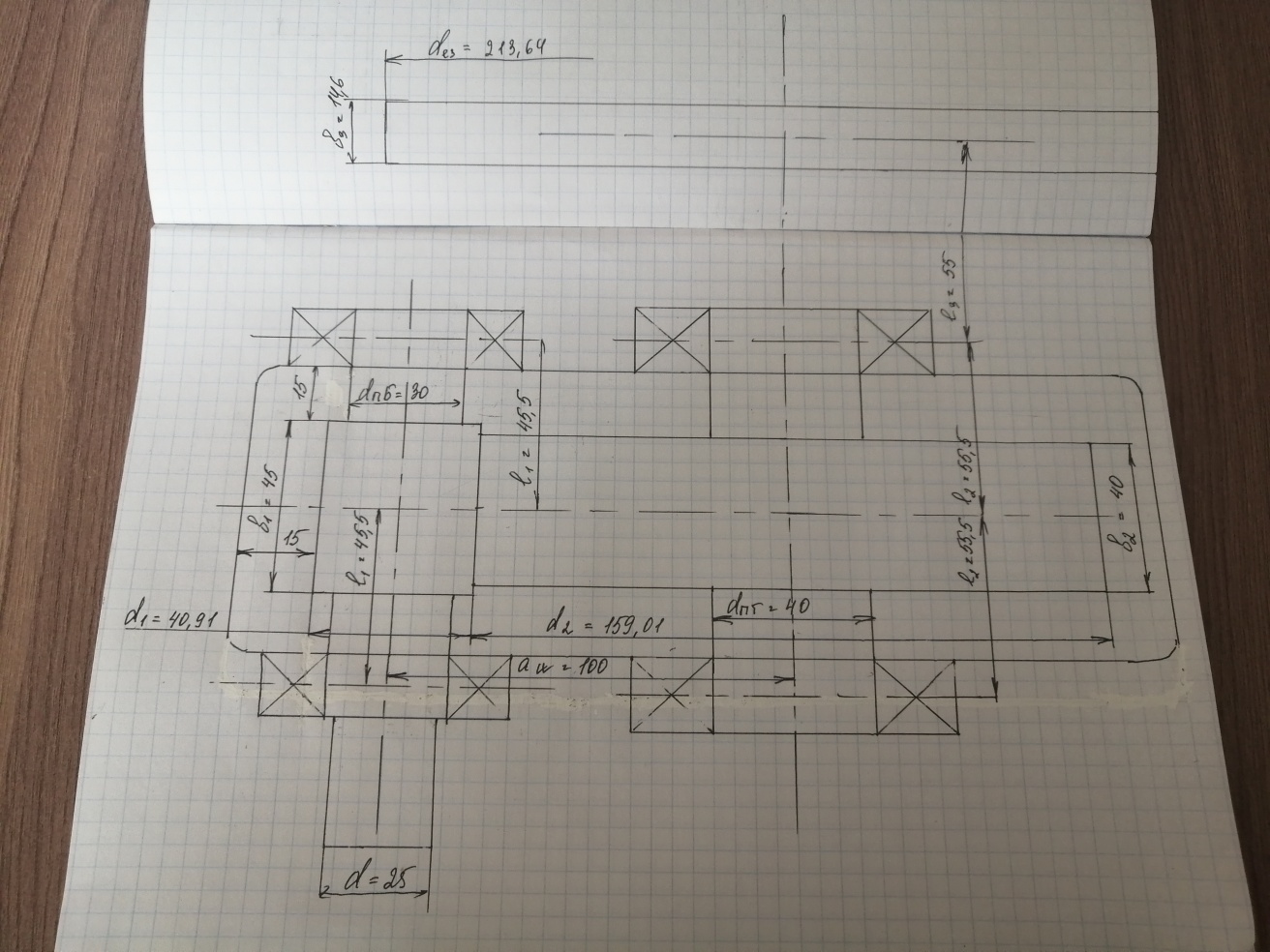 Эскизная компоновка редуктора:Эскизная компоновка редуктора:Эскизная компоновка редуктора:Эскизная компоновка редуктора:Эскизная компоновка редуктора:Эскизная компоновка редуктора:Лист19Изм.Лист№ докум.Подп.Дата197 Проверочный расчет тихоходного вала редуктораМатериал валов.Материал вала – сталь 45, термообработка – нормализация, НВ = 190, σв = 570 МПа, σт = 290 МПа [7, табл. 3.3].Диаметры участков вала: выходного конца d = 30 мм, цапф dп = 40 мм, под зубчатым колесом dзк = 42 мм (см. п. 5.7.3).Проверочный расчет вала на статическую прочность [1, § 16.3; 3, с. 236].Расчетную схему вала составляем по кинематической схеме привода с учетом рекомендаций [1, § 16.3; 3, § 22.2; 10, § 6.3, 8.1].Силы, действующие на вал [1, § 12.3; 3, с. 161, 162; 7, § 8.1; 10, табл. 6.1, 6.2]:Силы, действующие на колесо:Ft2 = 1263 H;Fr2 = Ft2 tgαw / cosβ = 1263 tg20° / 0,99 = 413 Н                                                    (7.1)Fa2 = Ft2 tgβ = 1263 tg8,10962° = 177 Н                                                                 (7.2)Силы, действующие на шестерню:Ft3 = 1621 H (см. п. 5.6.7);Fr3 = Ft3tgαw = 1621 tg20° = 525 H                                                                          (7.3)Опорные реакции.в плоскости xoz (горизонтальной):ΣMВ = RAx 2l2 + Ft2 l2 – Ft3 l3 = 0;                                                                            (7.4)RAx = (F t3 l3 – Ft2 l2) / 2l2 = (1621·55 – 1263·55) / (2·55) = 179 H                         (7.8)ΣMA = – Ft3 (l3 + 2l2) + RBx 2l2 – Ft2 l2 = 0                                                               (7.9)RBx = [Ft3 (l3 + 2l2) + Ft2 l2] / 2l2 = [1621 (55 + 2·55) + 1263 · 55] / 2·55 = 3063 H  (7.10)Проверка:ΣFx = – RAx – Ft2 + RBx – Ft3 = 0                                                                               (7.11)– 179 – 1263 + 3063 – 1621 = 0                                                                               0 = 0.в плоскости yoz (вертикальной):ΣMB = – RAy 2l2 + Fr2 l2 – Fa2 d2 / 2 + Fr3 l3 = 0                                                         (7.12)RAy = (Fr2 l2 – Fa2 d2 / 2 + Fr3 l3) / 2 l2 = (413 · 55 – 177 · 159,01 / 2 + 525 · 55) / (2·55) = 341 H                                                                                                                          (7.13)7 Проверочный расчет тихоходного вала редуктораМатериал валов.Материал вала – сталь 45, термообработка – нормализация, НВ = 190, σв = 570 МПа, σт = 290 МПа [7, табл. 3.3].Диаметры участков вала: выходного конца d = 30 мм, цапф dп = 40 мм, под зубчатым колесом dзк = 42 мм (см. п. 5.7.3).Проверочный расчет вала на статическую прочность [1, § 16.3; 3, с. 236].Расчетную схему вала составляем по кинематической схеме привода с учетом рекомендаций [1, § 16.3; 3, § 22.2; 10, § 6.3, 8.1].Силы, действующие на вал [1, § 12.3; 3, с. 161, 162; 7, § 8.1; 10, табл. 6.1, 6.2]:Силы, действующие на колесо:Ft2 = 1263 H;Fr2 = Ft2 tgαw / cosβ = 1263 tg20° / 0,99 = 413 Н                                                    (7.1)Fa2 = Ft2 tgβ = 1263 tg8,10962° = 177 Н                                                                 (7.2)Силы, действующие на шестерню:Ft3 = 1621 H (см. п. 5.6.7);Fr3 = Ft3tgαw = 1621 tg20° = 525 H                                                                          (7.3)Опорные реакции.в плоскости xoz (горизонтальной):ΣMВ = RAx 2l2 + Ft2 l2 – Ft3 l3 = 0;                                                                            (7.4)RAx = (F t3 l3 – Ft2 l2) / 2l2 = (1621·55 – 1263·55) / (2·55) = 179 H                         (7.8)ΣMA = – Ft3 (l3 + 2l2) + RBx 2l2 – Ft2 l2 = 0                                                               (7.9)RBx = [Ft3 (l3 + 2l2) + Ft2 l2] / 2l2 = [1621 (55 + 2·55) + 1263 · 55] / 2·55 = 3063 H  (7.10)Проверка:ΣFx = – RAx – Ft2 + RBx – Ft3 = 0                                                                               (7.11)– 179 – 1263 + 3063 – 1621 = 0                                                                               0 = 0.в плоскости yoz (вертикальной):ΣMB = – RAy 2l2 + Fr2 l2 – Fa2 d2 / 2 + Fr3 l3 = 0                                                         (7.12)RAy = (Fr2 l2 – Fa2 d2 / 2 + Fr3 l3) / 2 l2 = (413 · 55 – 177 · 159,01 / 2 + 525 · 55) / (2·55) = 341 H                                                                                                                          (7.13)7 Проверочный расчет тихоходного вала редуктораМатериал валов.Материал вала – сталь 45, термообработка – нормализация, НВ = 190, σв = 570 МПа, σт = 290 МПа [7, табл. 3.3].Диаметры участков вала: выходного конца d = 30 мм, цапф dп = 40 мм, под зубчатым колесом dзк = 42 мм (см. п. 5.7.3).Проверочный расчет вала на статическую прочность [1, § 16.3; 3, с. 236].Расчетную схему вала составляем по кинематической схеме привода с учетом рекомендаций [1, § 16.3; 3, § 22.2; 10, § 6.3, 8.1].Силы, действующие на вал [1, § 12.3; 3, с. 161, 162; 7, § 8.1; 10, табл. 6.1, 6.2]:Силы, действующие на колесо:Ft2 = 1263 H;Fr2 = Ft2 tgαw / cosβ = 1263 tg20° / 0,99 = 413 Н                                                    (7.1)Fa2 = Ft2 tgβ = 1263 tg8,10962° = 177 Н                                                                 (7.2)Силы, действующие на шестерню:Ft3 = 1621 H (см. п. 5.6.7);Fr3 = Ft3tgαw = 1621 tg20° = 525 H                                                                          (7.3)Опорные реакции.в плоскости xoz (горизонтальной):ΣMВ = RAx 2l2 + Ft2 l2 – Ft3 l3 = 0;                                                                            (7.4)RAx = (F t3 l3 – Ft2 l2) / 2l2 = (1621·55 – 1263·55) / (2·55) = 179 H                         (7.8)ΣMA = – Ft3 (l3 + 2l2) + RBx 2l2 – Ft2 l2 = 0                                                               (7.9)RBx = [Ft3 (l3 + 2l2) + Ft2 l2] / 2l2 = [1621 (55 + 2·55) + 1263 · 55] / 2·55 = 3063 H  (7.10)Проверка:ΣFx = – RAx – Ft2 + RBx – Ft3 = 0                                                                               (7.11)– 179 – 1263 + 3063 – 1621 = 0                                                                               0 = 0.в плоскости yoz (вертикальной):ΣMB = – RAy 2l2 + Fr2 l2 – Fa2 d2 / 2 + Fr3 l3 = 0                                                         (7.12)RAy = (Fr2 l2 – Fa2 d2 / 2 + Fr3 l3) / 2 l2 = (413 · 55 – 177 · 159,01 / 2 + 525 · 55) / (2·55) = 341 H                                                                                                                          (7.13)7 Проверочный расчет тихоходного вала редуктораМатериал валов.Материал вала – сталь 45, термообработка – нормализация, НВ = 190, σв = 570 МПа, σт = 290 МПа [7, табл. 3.3].Диаметры участков вала: выходного конца d = 30 мм, цапф dп = 40 мм, под зубчатым колесом dзк = 42 мм (см. п. 5.7.3).Проверочный расчет вала на статическую прочность [1, § 16.3; 3, с. 236].Расчетную схему вала составляем по кинематической схеме привода с учетом рекомендаций [1, § 16.3; 3, § 22.2; 10, § 6.3, 8.1].Силы, действующие на вал [1, § 12.3; 3, с. 161, 162; 7, § 8.1; 10, табл. 6.1, 6.2]:Силы, действующие на колесо:Ft2 = 1263 H;Fr2 = Ft2 tgαw / cosβ = 1263 tg20° / 0,99 = 413 Н                                                    (7.1)Fa2 = Ft2 tgβ = 1263 tg8,10962° = 177 Н                                                                 (7.2)Силы, действующие на шестерню:Ft3 = 1621 H (см. п. 5.6.7);Fr3 = Ft3tgαw = 1621 tg20° = 525 H                                                                          (7.3)Опорные реакции.в плоскости xoz (горизонтальной):ΣMВ = RAx 2l2 + Ft2 l2 – Ft3 l3 = 0;                                                                            (7.4)RAx = (F t3 l3 – Ft2 l2) / 2l2 = (1621·55 – 1263·55) / (2·55) = 179 H                         (7.8)ΣMA = – Ft3 (l3 + 2l2) + RBx 2l2 – Ft2 l2 = 0                                                               (7.9)RBx = [Ft3 (l3 + 2l2) + Ft2 l2] / 2l2 = [1621 (55 + 2·55) + 1263 · 55] / 2·55 = 3063 H  (7.10)Проверка:ΣFx = – RAx – Ft2 + RBx – Ft3 = 0                                                                               (7.11)– 179 – 1263 + 3063 – 1621 = 0                                                                               0 = 0.в плоскости yoz (вертикальной):ΣMB = – RAy 2l2 + Fr2 l2 – Fa2 d2 / 2 + Fr3 l3 = 0                                                         (7.12)RAy = (Fr2 l2 – Fa2 d2 / 2 + Fr3 l3) / 2 l2 = (413 · 55 – 177 · 159,01 / 2 + 525 · 55) / (2·55) = 341 H                                                                                                                          (7.13)7 Проверочный расчет тихоходного вала редуктораМатериал валов.Материал вала – сталь 45, термообработка – нормализация, НВ = 190, σв = 570 МПа, σт = 290 МПа [7, табл. 3.3].Диаметры участков вала: выходного конца d = 30 мм, цапф dп = 40 мм, под зубчатым колесом dзк = 42 мм (см. п. 5.7.3).Проверочный расчет вала на статическую прочность [1, § 16.3; 3, с. 236].Расчетную схему вала составляем по кинематической схеме привода с учетом рекомендаций [1, § 16.3; 3, § 22.2; 10, § 6.3, 8.1].Силы, действующие на вал [1, § 12.3; 3, с. 161, 162; 7, § 8.1; 10, табл. 6.1, 6.2]:Силы, действующие на колесо:Ft2 = 1263 H;Fr2 = Ft2 tgαw / cosβ = 1263 tg20° / 0,99 = 413 Н                                                    (7.1)Fa2 = Ft2 tgβ = 1263 tg8,10962° = 177 Н                                                                 (7.2)Силы, действующие на шестерню:Ft3 = 1621 H (см. п. 5.6.7);Fr3 = Ft3tgαw = 1621 tg20° = 525 H                                                                          (7.3)Опорные реакции.в плоскости xoz (горизонтальной):ΣMВ = RAx 2l2 + Ft2 l2 – Ft3 l3 = 0;                                                                            (7.4)RAx = (F t3 l3 – Ft2 l2) / 2l2 = (1621·55 – 1263·55) / (2·55) = 179 H                         (7.8)ΣMA = – Ft3 (l3 + 2l2) + RBx 2l2 – Ft2 l2 = 0                                                               (7.9)RBx = [Ft3 (l3 + 2l2) + Ft2 l2] / 2l2 = [1621 (55 + 2·55) + 1263 · 55] / 2·55 = 3063 H  (7.10)Проверка:ΣFx = – RAx – Ft2 + RBx – Ft3 = 0                                                                               (7.11)– 179 – 1263 + 3063 – 1621 = 0                                                                               0 = 0.в плоскости yoz (вертикальной):ΣMB = – RAy 2l2 + Fr2 l2 – Fa2 d2 / 2 + Fr3 l3 = 0                                                         (7.12)RAy = (Fr2 l2 – Fa2 d2 / 2 + Fr3 l3) / 2 l2 = (413 · 55 – 177 · 159,01 / 2 + 525 · 55) / (2·55) = 341 H                                                                                                                          (7.13)7 Проверочный расчет тихоходного вала редуктораМатериал валов.Материал вала – сталь 45, термообработка – нормализация, НВ = 190, σв = 570 МПа, σт = 290 МПа [7, табл. 3.3].Диаметры участков вала: выходного конца d = 30 мм, цапф dп = 40 мм, под зубчатым колесом dзк = 42 мм (см. п. 5.7.3).Проверочный расчет вала на статическую прочность [1, § 16.3; 3, с. 236].Расчетную схему вала составляем по кинематической схеме привода с учетом рекомендаций [1, § 16.3; 3, § 22.2; 10, § 6.3, 8.1].Силы, действующие на вал [1, § 12.3; 3, с. 161, 162; 7, § 8.1; 10, табл. 6.1, 6.2]:Силы, действующие на колесо:Ft2 = 1263 H;Fr2 = Ft2 tgαw / cosβ = 1263 tg20° / 0,99 = 413 Н                                                    (7.1)Fa2 = Ft2 tgβ = 1263 tg8,10962° = 177 Н                                                                 (7.2)Силы, действующие на шестерню:Ft3 = 1621 H (см. п. 5.6.7);Fr3 = Ft3tgαw = 1621 tg20° = 525 H                                                                          (7.3)Опорные реакции.в плоскости xoz (горизонтальной):ΣMВ = RAx 2l2 + Ft2 l2 – Ft3 l3 = 0;                                                                            (7.4)RAx = (F t3 l3 – Ft2 l2) / 2l2 = (1621·55 – 1263·55) / (2·55) = 179 H                         (7.8)ΣMA = – Ft3 (l3 + 2l2) + RBx 2l2 – Ft2 l2 = 0                                                               (7.9)RBx = [Ft3 (l3 + 2l2) + Ft2 l2] / 2l2 = [1621 (55 + 2·55) + 1263 · 55] / 2·55 = 3063 H  (7.10)Проверка:ΣFx = – RAx – Ft2 + RBx – Ft3 = 0                                                                               (7.11)– 179 – 1263 + 3063 – 1621 = 0                                                                               0 = 0.в плоскости yoz (вертикальной):ΣMB = – RAy 2l2 + Fr2 l2 – Fa2 d2 / 2 + Fr3 l3 = 0                                                         (7.12)RAy = (Fr2 l2 – Fa2 d2 / 2 + Fr3 l3) / 2 l2 = (413 · 55 – 177 · 159,01 / 2 + 525 · 55) / (2·55) = 341 H                                                                                                                          (7.13)7 Проверочный расчет тихоходного вала редуктораМатериал валов.Материал вала – сталь 45, термообработка – нормализация, НВ = 190, σв = 570 МПа, σт = 290 МПа [7, табл. 3.3].Диаметры участков вала: выходного конца d = 30 мм, цапф dп = 40 мм, под зубчатым колесом dзк = 42 мм (см. п. 5.7.3).Проверочный расчет вала на статическую прочность [1, § 16.3; 3, с. 236].Расчетную схему вала составляем по кинематической схеме привода с учетом рекомендаций [1, § 16.3; 3, § 22.2; 10, § 6.3, 8.1].Силы, действующие на вал [1, § 12.3; 3, с. 161, 162; 7, § 8.1; 10, табл. 6.1, 6.2]:Силы, действующие на колесо:Ft2 = 1263 H;Fr2 = Ft2 tgαw / cosβ = 1263 tg20° / 0,99 = 413 Н                                                    (7.1)Fa2 = Ft2 tgβ = 1263 tg8,10962° = 177 Н                                                                 (7.2)Силы, действующие на шестерню:Ft3 = 1621 H (см. п. 5.6.7);Fr3 = Ft3tgαw = 1621 tg20° = 525 H                                                                          (7.3)Опорные реакции.в плоскости xoz (горизонтальной):ΣMВ = RAx 2l2 + Ft2 l2 – Ft3 l3 = 0;                                                                            (7.4)RAx = (F t3 l3 – Ft2 l2) / 2l2 = (1621·55 – 1263·55) / (2·55) = 179 H                         (7.8)ΣMA = – Ft3 (l3 + 2l2) + RBx 2l2 – Ft2 l2 = 0                                                               (7.9)RBx = [Ft3 (l3 + 2l2) + Ft2 l2] / 2l2 = [1621 (55 + 2·55) + 1263 · 55] / 2·55 = 3063 H  (7.10)Проверка:ΣFx = – RAx – Ft2 + RBx – Ft3 = 0                                                                               (7.11)– 179 – 1263 + 3063 – 1621 = 0                                                                               0 = 0.в плоскости yoz (вертикальной):ΣMB = – RAy 2l2 + Fr2 l2 – Fa2 d2 / 2 + Fr3 l3 = 0                                                         (7.12)RAy = (Fr2 l2 – Fa2 d2 / 2 + Fr3 l3) / 2 l2 = (413 · 55 – 177 · 159,01 / 2 + 525 · 55) / (2·55) = 341 H                                                                                                                          (7.13)Лист20Изм.Лист№ докум.Подп.Дата20ΣMA = Fr3(l3 + 2l2) – RBy 2l2 – Fr2 l2 – Fa2 d2 / 2 = 0                                                  (7.14)RBy = [Fr3(l3 + 2l2) – Fr2 l2 – Fa2 d2 / 2] / 2l2 = [525 (55 + 2·55) – 413·55 – 177·159,01 / 2] / (2·55) = 453 H                                                                                                           (7.15)Проверка:ΣFy = RAy – Fr2 – RBy + Fr3 = 0                                                                                  (7.16)341 – 413 – 453 + 525 = 0                                        0 = 0.Построение эпюр изгибающих и крутящих моментов.Изгибающие моменты в плоскости xoz (горизонтальной):MyA = 0; MyC = – RAx l2 = – 179 · 55 · 10–3 = – 9,85 Н м                                                       (7.17)MyB = – Ft3 l3 = – 1621 · 55 · 10–3 = – 89,16 Н м                                                     (7.18)MyD = 0.Изгибающие моменты в плоскости yoz (вертикальной):MxA = 0; MxC = RAy l2 = 341 · 55·10–3 = 18,76 Н·м                                                                (7.19)MxC’ = MxC + Fa2 d2 / 2 = 18,76 + (177 · 159,01 / 2)·10–3 = 32,83 Н·м                    (7.20)MxB = Fr3 l3 = 525 · 55 · 10–3 =  28,88 Н·м                                                               (7.21)MxD = 0.Крутящие моменты:MкрAC = 0;MкрCD = Ft2 d2 / 2 = TT = 100,41 Н·м                                                                        (7.22)Эпюры показаны ниже.Суммарные изгибающие моменты в опасных сечениях:                                    (7.23)                                 (7.24)Так как МиВ > МиС, то расчет ведем по сечению В.Эквивалентный момент в сечении В:                                (7.25)ΣMA = Fr3(l3 + 2l2) – RBy 2l2 – Fr2 l2 – Fa2 d2 / 2 = 0                                                  (7.14)RBy = [Fr3(l3 + 2l2) – Fr2 l2 – Fa2 d2 / 2] / 2l2 = [525 (55 + 2·55) – 413·55 – 177·159,01 / 2] / (2·55) = 453 H                                                                                                           (7.15)Проверка:ΣFy = RAy – Fr2 – RBy + Fr3 = 0                                                                                  (7.16)341 – 413 – 453 + 525 = 0                                        0 = 0.Построение эпюр изгибающих и крутящих моментов.Изгибающие моменты в плоскости xoz (горизонтальной):MyA = 0; MyC = – RAx l2 = – 179 · 55 · 10–3 = – 9,85 Н м                                                       (7.17)MyB = – Ft3 l3 = – 1621 · 55 · 10–3 = – 89,16 Н м                                                     (7.18)MyD = 0.Изгибающие моменты в плоскости yoz (вертикальной):MxA = 0; MxC = RAy l2 = 341 · 55·10–3 = 18,76 Н·м                                                                (7.19)MxC’ = MxC + Fa2 d2 / 2 = 18,76 + (177 · 159,01 / 2)·10–3 = 32,83 Н·м                    (7.20)MxB = Fr3 l3 = 525 · 55 · 10–3 =  28,88 Н·м                                                               (7.21)MxD = 0.Крутящие моменты:MкрAC = 0;MкрCD = Ft2 d2 / 2 = TT = 100,41 Н·м                                                                        (7.22)Эпюры показаны ниже.Суммарные изгибающие моменты в опасных сечениях:                                    (7.23)                                 (7.24)Так как МиВ > МиС, то расчет ведем по сечению В.Эквивалентный момент в сечении В:                                (7.25)ΣMA = Fr3(l3 + 2l2) – RBy 2l2 – Fr2 l2 – Fa2 d2 / 2 = 0                                                  (7.14)RBy = [Fr3(l3 + 2l2) – Fr2 l2 – Fa2 d2 / 2] / 2l2 = [525 (55 + 2·55) – 413·55 – 177·159,01 / 2] / (2·55) = 453 H                                                                                                           (7.15)Проверка:ΣFy = RAy – Fr2 – RBy + Fr3 = 0                                                                                  (7.16)341 – 413 – 453 + 525 = 0                                        0 = 0.Построение эпюр изгибающих и крутящих моментов.Изгибающие моменты в плоскости xoz (горизонтальной):MyA = 0; MyC = – RAx l2 = – 179 · 55 · 10–3 = – 9,85 Н м                                                       (7.17)MyB = – Ft3 l3 = – 1621 · 55 · 10–3 = – 89,16 Н м                                                     (7.18)MyD = 0.Изгибающие моменты в плоскости yoz (вертикальной):MxA = 0; MxC = RAy l2 = 341 · 55·10–3 = 18,76 Н·м                                                                (7.19)MxC’ = MxC + Fa2 d2 / 2 = 18,76 + (177 · 159,01 / 2)·10–3 = 32,83 Н·м                    (7.20)MxB = Fr3 l3 = 525 · 55 · 10–3 =  28,88 Н·м                                                               (7.21)MxD = 0.Крутящие моменты:MкрAC = 0;MкрCD = Ft2 d2 / 2 = TT = 100,41 Н·м                                                                        (7.22)Эпюры показаны ниже.Суммарные изгибающие моменты в опасных сечениях:                                    (7.23)                                 (7.24)Так как МиВ > МиС, то расчет ведем по сечению В.Эквивалентный момент в сечении В:                                (7.25)ΣMA = Fr3(l3 + 2l2) – RBy 2l2 – Fr2 l2 – Fa2 d2 / 2 = 0                                                  (7.14)RBy = [Fr3(l3 + 2l2) – Fr2 l2 – Fa2 d2 / 2] / 2l2 = [525 (55 + 2·55) – 413·55 – 177·159,01 / 2] / (2·55) = 453 H                                                                                                           (7.15)Проверка:ΣFy = RAy – Fr2 – RBy + Fr3 = 0                                                                                  (7.16)341 – 413 – 453 + 525 = 0                                        0 = 0.Построение эпюр изгибающих и крутящих моментов.Изгибающие моменты в плоскости xoz (горизонтальной):MyA = 0; MyC = – RAx l2 = – 179 · 55 · 10–3 = – 9,85 Н м                                                       (7.17)MyB = – Ft3 l3 = – 1621 · 55 · 10–3 = – 89,16 Н м                                                     (7.18)MyD = 0.Изгибающие моменты в плоскости yoz (вертикальной):MxA = 0; MxC = RAy l2 = 341 · 55·10–3 = 18,76 Н·м                                                                (7.19)MxC’ = MxC + Fa2 d2 / 2 = 18,76 + (177 · 159,01 / 2)·10–3 = 32,83 Н·м                    (7.20)MxB = Fr3 l3 = 525 · 55 · 10–3 =  28,88 Н·м                                                               (7.21)MxD = 0.Крутящие моменты:MкрAC = 0;MкрCD = Ft2 d2 / 2 = TT = 100,41 Н·м                                                                        (7.22)Эпюры показаны ниже.Суммарные изгибающие моменты в опасных сечениях:                                    (7.23)                                 (7.24)Так как МиВ > МиС, то расчет ведем по сечению В.Эквивалентный момент в сечении В:                                (7.25)ΣMA = Fr3(l3 + 2l2) – RBy 2l2 – Fr2 l2 – Fa2 d2 / 2 = 0                                                  (7.14)RBy = [Fr3(l3 + 2l2) – Fr2 l2 – Fa2 d2 / 2] / 2l2 = [525 (55 + 2·55) – 413·55 – 177·159,01 / 2] / (2·55) = 453 H                                                                                                           (7.15)Проверка:ΣFy = RAy – Fr2 – RBy + Fr3 = 0                                                                                  (7.16)341 – 413 – 453 + 525 = 0                                        0 = 0.Построение эпюр изгибающих и крутящих моментов.Изгибающие моменты в плоскости xoz (горизонтальной):MyA = 0; MyC = – RAx l2 = – 179 · 55 · 10–3 = – 9,85 Н м                                                       (7.17)MyB = – Ft3 l3 = – 1621 · 55 · 10–3 = – 89,16 Н м                                                     (7.18)MyD = 0.Изгибающие моменты в плоскости yoz (вертикальной):MxA = 0; MxC = RAy l2 = 341 · 55·10–3 = 18,76 Н·м                                                                (7.19)MxC’ = MxC + Fa2 d2 / 2 = 18,76 + (177 · 159,01 / 2)·10–3 = 32,83 Н·м                    (7.20)MxB = Fr3 l3 = 525 · 55 · 10–3 =  28,88 Н·м                                                               (7.21)MxD = 0.Крутящие моменты:MкрAC = 0;MкрCD = Ft2 d2 / 2 = TT = 100,41 Н·м                                                                        (7.22)Эпюры показаны ниже.Суммарные изгибающие моменты в опасных сечениях:                                    (7.23)                                 (7.24)Так как МиВ > МиС, то расчет ведем по сечению В.Эквивалентный момент в сечении В:                                (7.25)ΣMA = Fr3(l3 + 2l2) – RBy 2l2 – Fr2 l2 – Fa2 d2 / 2 = 0                                                  (7.14)RBy = [Fr3(l3 + 2l2) – Fr2 l2 – Fa2 d2 / 2] / 2l2 = [525 (55 + 2·55) – 413·55 – 177·159,01 / 2] / (2·55) = 453 H                                                                                                           (7.15)Проверка:ΣFy = RAy – Fr2 – RBy + Fr3 = 0                                                                                  (7.16)341 – 413 – 453 + 525 = 0                                        0 = 0.Построение эпюр изгибающих и крутящих моментов.Изгибающие моменты в плоскости xoz (горизонтальной):MyA = 0; MyC = – RAx l2 = – 179 · 55 · 10–3 = – 9,85 Н м                                                       (7.17)MyB = – Ft3 l3 = – 1621 · 55 · 10–3 = – 89,16 Н м                                                     (7.18)MyD = 0.Изгибающие моменты в плоскости yoz (вертикальной):MxA = 0; MxC = RAy l2 = 341 · 55·10–3 = 18,76 Н·м                                                                (7.19)MxC’ = MxC + Fa2 d2 / 2 = 18,76 + (177 · 159,01 / 2)·10–3 = 32,83 Н·м                    (7.20)MxB = Fr3 l3 = 525 · 55 · 10–3 =  28,88 Н·м                                                               (7.21)MxD = 0.Крутящие моменты:MкрAC = 0;MкрCD = Ft2 d2 / 2 = TT = 100,41 Н·м                                                                        (7.22)Эпюры показаны ниже.Суммарные изгибающие моменты в опасных сечениях:                                    (7.23)                                 (7.24)Так как МиВ > МиС, то расчет ведем по сечению В.Эквивалентный момент в сечении В:                                (7.25)ΣMA = Fr3(l3 + 2l2) – RBy 2l2 – Fr2 l2 – Fa2 d2 / 2 = 0                                                  (7.14)RBy = [Fr3(l3 + 2l2) – Fr2 l2 – Fa2 d2 / 2] / 2l2 = [525 (55 + 2·55) – 413·55 – 177·159,01 / 2] / (2·55) = 453 H                                                                                                           (7.15)Проверка:ΣFy = RAy – Fr2 – RBy + Fr3 = 0                                                                                  (7.16)341 – 413 – 453 + 525 = 0                                        0 = 0.Построение эпюр изгибающих и крутящих моментов.Изгибающие моменты в плоскости xoz (горизонтальной):MyA = 0; MyC = – RAx l2 = – 179 · 55 · 10–3 = – 9,85 Н м                                                       (7.17)MyB = – Ft3 l3 = – 1621 · 55 · 10–3 = – 89,16 Н м                                                     (7.18)MyD = 0.Изгибающие моменты в плоскости yoz (вертикальной):MxA = 0; MxC = RAy l2 = 341 · 55·10–3 = 18,76 Н·м                                                                (7.19)MxC’ = MxC + Fa2 d2 / 2 = 18,76 + (177 · 159,01 / 2)·10–3 = 32,83 Н·м                    (7.20)MxB = Fr3 l3 = 525 · 55 · 10–3 =  28,88 Н·м                                                               (7.21)MxD = 0.Крутящие моменты:MкрAC = 0;MкрCD = Ft2 d2 / 2 = TT = 100,41 Н·м                                                                        (7.22)Эпюры показаны ниже.Суммарные изгибающие моменты в опасных сечениях:                                    (7.23)                                 (7.24)Так как МиВ > МиС, то расчет ведем по сечению В.Эквивалентный момент в сечении В:                                (7.25)Лист21Изм.Лист№ докум.Подп.Дата21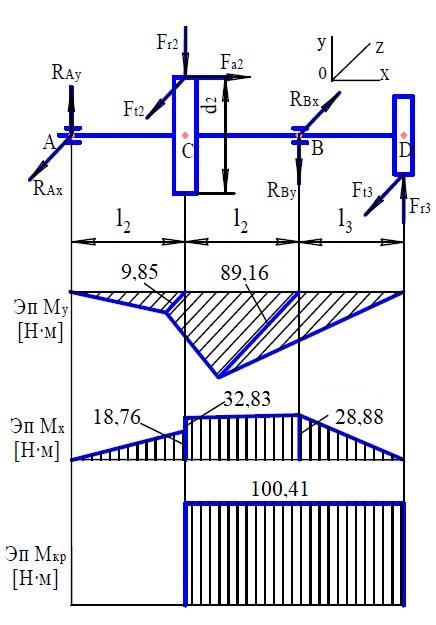 Рисунок 5. – Эпюры выходного вала.Эквивалентные напряжения и их оценка:σэквB = МэквВ / WB ≤ [σи]                                                                                                 (7.26)WB = π dп3 / 32 = π · 403 / 32 = 6283 мм3                                                                    (7.27)σэквB = 137,35 · 103 / 6283 = 21,87 МПа < [σи] = 50 МПа [8, с. 33, п. 3.7].Статическая прочность вала обеспечивается.Проверочный расчет вала на выносливость.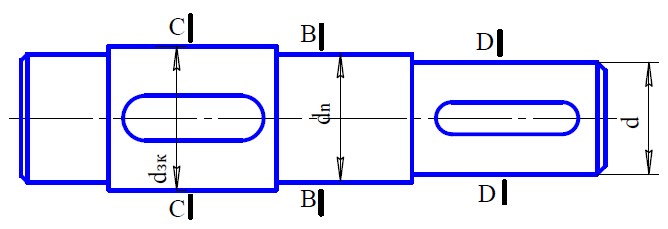 Рисунок 6. – Выходной вал редуктора.Расчетные формулы [1, ф.(16.13)-(16.15); 3, ф.(10.19)-(10.22); 7,ф. (8.17)-(8.19);10, § 11.3]:                                                                                                                  (7.28)                                                                                                      (7.29)Рисунок 5. – Эпюры выходного вала.Эквивалентные напряжения и их оценка:σэквB = МэквВ / WB ≤ [σи]                                                                                                 (7.26)WB = π dп3 / 32 = π · 403 / 32 = 6283 мм3                                                                    (7.27)σэквB = 137,35 · 103 / 6283 = 21,87 МПа < [σи] = 50 МПа [8, с. 33, п. 3.7].Статическая прочность вала обеспечивается.Проверочный расчет вала на выносливость.Рисунок 6. – Выходной вал редуктора.Расчетные формулы [1, ф.(16.13)-(16.15); 3, ф.(10.19)-(10.22); 7,ф. (8.17)-(8.19);10, § 11.3]:                                                                                                                  (7.28)                                                                                                      (7.29)Рисунок 5. – Эпюры выходного вала.Эквивалентные напряжения и их оценка:σэквB = МэквВ / WB ≤ [σи]                                                                                                 (7.26)WB = π dп3 / 32 = π · 403 / 32 = 6283 мм3                                                                    (7.27)σэквB = 137,35 · 103 / 6283 = 21,87 МПа < [σи] = 50 МПа [8, с. 33, п. 3.7].Статическая прочность вала обеспечивается.Проверочный расчет вала на выносливость.Рисунок 6. – Выходной вал редуктора.Расчетные формулы [1, ф.(16.13)-(16.15); 3, ф.(10.19)-(10.22); 7,ф. (8.17)-(8.19);10, § 11.3]:                                                                                                                  (7.28)                                                                                                      (7.29)Рисунок 5. – Эпюры выходного вала.Эквивалентные напряжения и их оценка:σэквB = МэквВ / WB ≤ [σи]                                                                                                 (7.26)WB = π dп3 / 32 = π · 403 / 32 = 6283 мм3                                                                    (7.27)σэквB = 137,35 · 103 / 6283 = 21,87 МПа < [σи] = 50 МПа [8, с. 33, п. 3.7].Статическая прочность вала обеспечивается.Проверочный расчет вала на выносливость.Рисунок 6. – Выходной вал редуктора.Расчетные формулы [1, ф.(16.13)-(16.15); 3, ф.(10.19)-(10.22); 7,ф. (8.17)-(8.19);10, § 11.3]:                                                                                                                  (7.28)                                                                                                      (7.29)Рисунок 5. – Эпюры выходного вала.Эквивалентные напряжения и их оценка:σэквB = МэквВ / WB ≤ [σи]                                                                                                 (7.26)WB = π dп3 / 32 = π · 403 / 32 = 6283 мм3                                                                    (7.27)σэквB = 137,35 · 103 / 6283 = 21,87 МПа < [σи] = 50 МПа [8, с. 33, п. 3.7].Статическая прочность вала обеспечивается.Проверочный расчет вала на выносливость.Рисунок 6. – Выходной вал редуктора.Расчетные формулы [1, ф.(16.13)-(16.15); 3, ф.(10.19)-(10.22); 7,ф. (8.17)-(8.19);10, § 11.3]:                                                                                                                  (7.28)                                                                                                      (7.29)Рисунок 5. – Эпюры выходного вала.Эквивалентные напряжения и их оценка:σэквB = МэквВ / WB ≤ [σи]                                                                                                 (7.26)WB = π dп3 / 32 = π · 403 / 32 = 6283 мм3                                                                    (7.27)σэквB = 137,35 · 103 / 6283 = 21,87 МПа < [σи] = 50 МПа [8, с. 33, п. 3.7].Статическая прочность вала обеспечивается.Проверочный расчет вала на выносливость.Рисунок 6. – Выходной вал редуктора.Расчетные формулы [1, ф.(16.13)-(16.15); 3, ф.(10.19)-(10.22); 7,ф. (8.17)-(8.19);10, § 11.3]:                                                                                                                  (7.28)                                                                                                      (7.29)Рисунок 5. – Эпюры выходного вала.Эквивалентные напряжения и их оценка:σэквB = МэквВ / WB ≤ [σи]                                                                                                 (7.26)WB = π dп3 / 32 = π · 403 / 32 = 6283 мм3                                                                    (7.27)σэквB = 137,35 · 103 / 6283 = 21,87 МПа < [σи] = 50 МПа [8, с. 33, п. 3.7].Статическая прочность вала обеспечивается.Проверочный расчет вала на выносливость.Рисунок 6. – Выходной вал редуктора.Расчетные формулы [1, ф.(16.13)-(16.15); 3, ф.(10.19)-(10.22); 7,ф. (8.17)-(8.19);10, § 11.3]:                                                                                                                  (7.28)                                                                                                      (7.29)Лист22Изм.Лист№ докум.Подп.Дата22                                                                                                    (7.30)Пределы выносливости материала вала:                                     σ–1 = 0,43 σв = 0,43 · 570 = 245 MПa                                 (7.31)                                  τ–1 = 0,58 σ–1 = 0,58 · 245 = 142 МПа                                   (7.32)Характер изменения напряжений (циклы): в приводе ленточного конвейера напряжения изгиба в сечениях вала меняются по симметричному циклу, а напряжения кручения – по отнулевому циклу.Сечение С – C.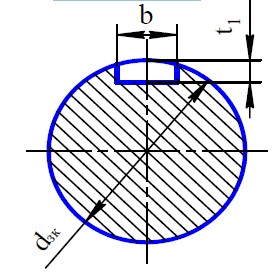 Рисунок 7. – Сечение С – С выходного вала редуктора.Характеристика сечения: сечение нагружено изгибающим и крутящим моменами, концентратором напряжений является шпоночный паз. Размеры сечения: dзк = 42 мм, b = 12 мм, t1 = 5,0мм [7, табл. 8.9;10, табл. К42].Максимальный изгибающий и крутящий моменты, действующие в сечении С - С: МиС = 32,97 Н·м,МкрС = 100,41 Н·м. Моменты сопротивления сечения [1, ф. (16.21), (16.24); 7, табл. 8.5; 10, табл. 11.1]:изгибу Wнетто = π dзк 3/ 32 – b t1 (dзк – t1)2 /(2 dзк) = π 423 / 32 – 12·5 (42 – 5)2 /(2·42) = 6296 мм3                                                                                                                    (7.33)кручению Wкнетто = π dзк 3/ 16 – b t1 (dзк – t1)2 /(2 dзк) = π 42 / 16 – 12·5 (42 – 5)2 /(2·42) = 13569 мм3                                                                                                                  (7.34)Амплитуда и среднее напряжение цикла при изгибе:                    σа = МиС / Wнетто = 32,97·103 / 6296 = 5,2 МПа; σm = 0.                       (7.35)Коэффициенты: Kσ= 1,6 [7, табл. 8.5; 10, табл. 11.2]; Kd(εσ) = 0,844 [7, табл. 8.8; 10, табл. 11.3]; Kv (β) = 1 (вал без поверхностного упрочнения);                                                                                                     (7.30)Пределы выносливости материала вала:                                     σ–1 = 0,43 σв = 0,43 · 570 = 245 MПa                                 (7.31)                                  τ–1 = 0,58 σ–1 = 0,58 · 245 = 142 МПа                                   (7.32)Характер изменения напряжений (циклы): в приводе ленточного конвейера напряжения изгиба в сечениях вала меняются по симметричному циклу, а напряжения кручения – по отнулевому циклу.Сечение С – C.Рисунок 7. – Сечение С – С выходного вала редуктора.Характеристика сечения: сечение нагружено изгибающим и крутящим моменами, концентратором напряжений является шпоночный паз. Размеры сечения: dзк = 42 мм, b = 12 мм, t1 = 5,0мм [7, табл. 8.9;10, табл. К42].Максимальный изгибающий и крутящий моменты, действующие в сечении С - С: МиС = 32,97 Н·м,МкрС = 100,41 Н·м. Моменты сопротивления сечения [1, ф. (16.21), (16.24); 7, табл. 8.5; 10, табл. 11.1]:изгибу Wнетто = π dзк 3/ 32 – b t1 (dзк – t1)2 /(2 dзк) = π 423 / 32 – 12·5 (42 – 5)2 /(2·42) = 6296 мм3                                                                                                                    (7.33)кручению Wкнетто = π dзк 3/ 16 – b t1 (dзк – t1)2 /(2 dзк) = π 42 / 16 – 12·5 (42 – 5)2 /(2·42) = 13569 мм3                                                                                                                  (7.34)Амплитуда и среднее напряжение цикла при изгибе:                    σа = МиС / Wнетто = 32,97·103 / 6296 = 5,2 МПа; σm = 0.                       (7.35)Коэффициенты: Kσ= 1,6 [7, табл. 8.5; 10, табл. 11.2]; Kd(εσ) = 0,844 [7, табл. 8.8; 10, табл. 11.3]; Kv (β) = 1 (вал без поверхностного упрочнения);                                                                                                     (7.30)Пределы выносливости материала вала:                                     σ–1 = 0,43 σв = 0,43 · 570 = 245 MПa                                 (7.31)                                  τ–1 = 0,58 σ–1 = 0,58 · 245 = 142 МПа                                   (7.32)Характер изменения напряжений (циклы): в приводе ленточного конвейера напряжения изгиба в сечениях вала меняются по симметричному циклу, а напряжения кручения – по отнулевому циклу.Сечение С – C.Рисунок 7. – Сечение С – С выходного вала редуктора.Характеристика сечения: сечение нагружено изгибающим и крутящим моменами, концентратором напряжений является шпоночный паз. Размеры сечения: dзк = 42 мм, b = 12 мм, t1 = 5,0мм [7, табл. 8.9;10, табл. К42].Максимальный изгибающий и крутящий моменты, действующие в сечении С - С: МиС = 32,97 Н·м,МкрС = 100,41 Н·м. Моменты сопротивления сечения [1, ф. (16.21), (16.24); 7, табл. 8.5; 10, табл. 11.1]:изгибу Wнетто = π dзк 3/ 32 – b t1 (dзк – t1)2 /(2 dзк) = π 423 / 32 – 12·5 (42 – 5)2 /(2·42) = 6296 мм3                                                                                                                    (7.33)кручению Wкнетто = π dзк 3/ 16 – b t1 (dзк – t1)2 /(2 dзк) = π 42 / 16 – 12·5 (42 – 5)2 /(2·42) = 13569 мм3                                                                                                                  (7.34)Амплитуда и среднее напряжение цикла при изгибе:                    σа = МиС / Wнетто = 32,97·103 / 6296 = 5,2 МПа; σm = 0.                       (7.35)Коэффициенты: Kσ= 1,6 [7, табл. 8.5; 10, табл. 11.2]; Kd(εσ) = 0,844 [7, табл. 8.8; 10, табл. 11.3]; Kv (β) = 1 (вал без поверхностного упрочнения);                                                                                                     (7.30)Пределы выносливости материала вала:                                     σ–1 = 0,43 σв = 0,43 · 570 = 245 MПa                                 (7.31)                                  τ–1 = 0,58 σ–1 = 0,58 · 245 = 142 МПа                                   (7.32)Характер изменения напряжений (циклы): в приводе ленточного конвейера напряжения изгиба в сечениях вала меняются по симметричному циклу, а напряжения кручения – по отнулевому циклу.Сечение С – C.Рисунок 7. – Сечение С – С выходного вала редуктора.Характеристика сечения: сечение нагружено изгибающим и крутящим моменами, концентратором напряжений является шпоночный паз. Размеры сечения: dзк = 42 мм, b = 12 мм, t1 = 5,0мм [7, табл. 8.9;10, табл. К42].Максимальный изгибающий и крутящий моменты, действующие в сечении С - С: МиС = 32,97 Н·м,МкрС = 100,41 Н·м. Моменты сопротивления сечения [1, ф. (16.21), (16.24); 7, табл. 8.5; 10, табл. 11.1]:изгибу Wнетто = π dзк 3/ 32 – b t1 (dзк – t1)2 /(2 dзк) = π 423 / 32 – 12·5 (42 – 5)2 /(2·42) = 6296 мм3                                                                                                                    (7.33)кручению Wкнетто = π dзк 3/ 16 – b t1 (dзк – t1)2 /(2 dзк) = π 42 / 16 – 12·5 (42 – 5)2 /(2·42) = 13569 мм3                                                                                                                  (7.34)Амплитуда и среднее напряжение цикла при изгибе:                    σа = МиС / Wнетто = 32,97·103 / 6296 = 5,2 МПа; σm = 0.                       (7.35)Коэффициенты: Kσ= 1,6 [7, табл. 8.5; 10, табл. 11.2]; Kd(εσ) = 0,844 [7, табл. 8.8; 10, табл. 11.3]; Kv (β) = 1 (вал без поверхностного упрочнения);                                                                                                     (7.30)Пределы выносливости материала вала:                                     σ–1 = 0,43 σв = 0,43 · 570 = 245 MПa                                 (7.31)                                  τ–1 = 0,58 σ–1 = 0,58 · 245 = 142 МПа                                   (7.32)Характер изменения напряжений (циклы): в приводе ленточного конвейера напряжения изгиба в сечениях вала меняются по симметричному циклу, а напряжения кручения – по отнулевому циклу.Сечение С – C.Рисунок 7. – Сечение С – С выходного вала редуктора.Характеристика сечения: сечение нагружено изгибающим и крутящим моменами, концентратором напряжений является шпоночный паз. Размеры сечения: dзк = 42 мм, b = 12 мм, t1 = 5,0мм [7, табл. 8.9;10, табл. К42].Максимальный изгибающий и крутящий моменты, действующие в сечении С - С: МиС = 32,97 Н·м,МкрС = 100,41 Н·м. Моменты сопротивления сечения [1, ф. (16.21), (16.24); 7, табл. 8.5; 10, табл. 11.1]:изгибу Wнетто = π dзк 3/ 32 – b t1 (dзк – t1)2 /(2 dзк) = π 423 / 32 – 12·5 (42 – 5)2 /(2·42) = 6296 мм3                                                                                                                    (7.33)кручению Wкнетто = π dзк 3/ 16 – b t1 (dзк – t1)2 /(2 dзк) = π 42 / 16 – 12·5 (42 – 5)2 /(2·42) = 13569 мм3                                                                                                                  (7.34)Амплитуда и среднее напряжение цикла при изгибе:                    σа = МиС / Wнетто = 32,97·103 / 6296 = 5,2 МПа; σm = 0.                       (7.35)Коэффициенты: Kσ= 1,6 [7, табл. 8.5; 10, табл. 11.2]; Kd(εσ) = 0,844 [7, табл. 8.8; 10, табл. 11.3]; Kv (β) = 1 (вал без поверхностного упрочнения);                                                                                                     (7.30)Пределы выносливости материала вала:                                     σ–1 = 0,43 σв = 0,43 · 570 = 245 MПa                                 (7.31)                                  τ–1 = 0,58 σ–1 = 0,58 · 245 = 142 МПа                                   (7.32)Характер изменения напряжений (циклы): в приводе ленточного конвейера напряжения изгиба в сечениях вала меняются по симметричному циклу, а напряжения кручения – по отнулевому циклу.Сечение С – C.Рисунок 7. – Сечение С – С выходного вала редуктора.Характеристика сечения: сечение нагружено изгибающим и крутящим моменами, концентратором напряжений является шпоночный паз. Размеры сечения: dзк = 42 мм, b = 12 мм, t1 = 5,0мм [7, табл. 8.9;10, табл. К42].Максимальный изгибающий и крутящий моменты, действующие в сечении С - С: МиС = 32,97 Н·м,МкрС = 100,41 Н·м. Моменты сопротивления сечения [1, ф. (16.21), (16.24); 7, табл. 8.5; 10, табл. 11.1]:изгибу Wнетто = π dзк 3/ 32 – b t1 (dзк – t1)2 /(2 dзк) = π 423 / 32 – 12·5 (42 – 5)2 /(2·42) = 6296 мм3                                                                                                                    (7.33)кручению Wкнетто = π dзк 3/ 16 – b t1 (dзк – t1)2 /(2 dзк) = π 42 / 16 – 12·5 (42 – 5)2 /(2·42) = 13569 мм3                                                                                                                  (7.34)Амплитуда и среднее напряжение цикла при изгибе:                    σа = МиС / Wнетто = 32,97·103 / 6296 = 5,2 МПа; σm = 0.                       (7.35)Коэффициенты: Kσ= 1,6 [7, табл. 8.5; 10, табл. 11.2]; Kd(εσ) = 0,844 [7, табл. 8.8; 10, табл. 11.3]; Kv (β) = 1 (вал без поверхностного упрочнения);                                                                                                     (7.30)Пределы выносливости материала вала:                                     σ–1 = 0,43 σв = 0,43 · 570 = 245 MПa                                 (7.31)                                  τ–1 = 0,58 σ–1 = 0,58 · 245 = 142 МПа                                   (7.32)Характер изменения напряжений (циклы): в приводе ленточного конвейера напряжения изгиба в сечениях вала меняются по симметричному циклу, а напряжения кручения – по отнулевому циклу.Сечение С – C.Рисунок 7. – Сечение С – С выходного вала редуктора.Характеристика сечения: сечение нагружено изгибающим и крутящим моменами, концентратором напряжений является шпоночный паз. Размеры сечения: dзк = 42 мм, b = 12 мм, t1 = 5,0мм [7, табл. 8.9;10, табл. К42].Максимальный изгибающий и крутящий моменты, действующие в сечении С - С: МиС = 32,97 Н·м,МкрС = 100,41 Н·м. Моменты сопротивления сечения [1, ф. (16.21), (16.24); 7, табл. 8.5; 10, табл. 11.1]:изгибу Wнетто = π dзк 3/ 32 – b t1 (dзк – t1)2 /(2 dзк) = π 423 / 32 – 12·5 (42 – 5)2 /(2·42) = 6296 мм3                                                                                                                    (7.33)кручению Wкнетто = π dзк 3/ 16 – b t1 (dзк – t1)2 /(2 dзк) = π 42 / 16 – 12·5 (42 – 5)2 /(2·42) = 13569 мм3                                                                                                                  (7.34)Амплитуда и среднее напряжение цикла при изгибе:                    σа = МиС / Wнетто = 32,97·103 / 6296 = 5,2 МПа; σm = 0.                       (7.35)Коэффициенты: Kσ= 1,6 [7, табл. 8.5; 10, табл. 11.2]; Kd(εσ) = 0,844 [7, табл. 8.8; 10, табл. 11.3]; Kv (β) = 1 (вал без поверхностного упрочнения); Лист23Изм.Лист№ докум.Подп.Дата23Коэффициент запаса усталостной прочности по изгибу:sσ = 245 / (1,6·1·13,4 /0,844) = 9,64.Амплитуда и среднее напряжение цикла при кручении:                  τa = τm = МкрС / (2 Wкнетто) = 100,41·103 / (2·13569) = 3,7 МПа              (7.36)Коэффициенты (рекомендации см. выше): Kτ = 1,5; Kd(ετ) = 0,724; Kv(β) = 1; ψτ = 0,1.Коэффициент запаса усталостной прочности по кручению:sτ = 142 / [1,5·3,7 / (0,714·1) + 0,1·6,19] = 16,92Общий коэффициент запаса:Выносливость и жесткость вала в сечении С – С обеспечивается.Сечение В – B.Характеристика сечения: сечение нагружено изгибающим и крутящим моментами, концентратором напрящжений является посадка подшипника на вал с натягом. Размер сечения: dп = 40 мм.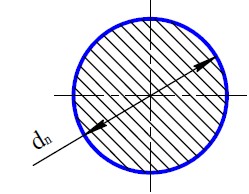 Рисунок 7. – Сечение В – В выходного вала редуктора.Максимальный изгибающий и крутящий моменты, действующие в сечении:МиB = 93,72 Н·м, МкрB = 100,41 Н·м.Моменты сопротивления сечения:изгибу Wнетто = π dп3 / 32 = π 403 / 32 = 6283 мм3                                                     (7.37)кручению Wкнетто = π dп3 / 16 = π 403 / 16 = 12566 мм3                                            (7.38)Амплитуда и среднее напряжение цикла при изгибе:σа = МиВ / Wнетто = 93,72·103 / 6283 = 14,92 МПа; σm = 0.                                        (7.39)Kσ / Kd(εσ) = 2,7 [7, табл. 8.7; 10, табл. 11.2], так как давление напрессовки дляподшипников меньше 20 МПа, то выбранное табличное значение коэффициентауменьшаем на 10% [7, примеч. 2 к табл. 8.7], Kσ / Kd(εσ) = 0,9·2,7 = 2,43; Kv(β) = 1(вал без поверхностного упрочнения).Коэффициент запаса усталостной прочности по изгибу:Коэффициент запаса усталостной прочности по изгибу:sσ = 245 / (1,6·1·13,4 /0,844) = 9,64.Амплитуда и среднее напряжение цикла при кручении:                  τa = τm = МкрС / (2 Wкнетто) = 100,41·103 / (2·13569) = 3,7 МПа              (7.36)Коэффициенты (рекомендации см. выше): Kτ = 1,5; Kd(ετ) = 0,724; Kv(β) = 1; ψτ = 0,1.Коэффициент запаса усталостной прочности по кручению:sτ = 142 / [1,5·3,7 / (0,714·1) + 0,1·6,19] = 16,92Общий коэффициент запаса:Выносливость и жесткость вала в сечении С – С обеспечивается.Сечение В – B.Характеристика сечения: сечение нагружено изгибающим и крутящим моментами, концентратором напрящжений является посадка подшипника на вал с натягом. Размер сечения: dп = 40 мм.Рисунок 7. – Сечение В – В выходного вала редуктора.Максимальный изгибающий и крутящий моменты, действующие в сечении:МиB = 93,72 Н·м, МкрB = 100,41 Н·м.Моменты сопротивления сечения:изгибу Wнетто = π dп3 / 32 = π 403 / 32 = 6283 мм3                                                     (7.37)кручению Wкнетто = π dп3 / 16 = π 403 / 16 = 12566 мм3                                            (7.38)Амплитуда и среднее напряжение цикла при изгибе:σа = МиВ / Wнетто = 93,72·103 / 6283 = 14,92 МПа; σm = 0.                                        (7.39)Kσ / Kd(εσ) = 2,7 [7, табл. 8.7; 10, табл. 11.2], так как давление напрессовки дляподшипников меньше 20 МПа, то выбранное табличное значение коэффициентауменьшаем на 10% [7, примеч. 2 к табл. 8.7], Kσ / Kd(εσ) = 0,9·2,7 = 2,43; Kv(β) = 1(вал без поверхностного упрочнения).Коэффициент запаса усталостной прочности по изгибу:Коэффициент запаса усталостной прочности по изгибу:sσ = 245 / (1,6·1·13,4 /0,844) = 9,64.Амплитуда и среднее напряжение цикла при кручении:                  τa = τm = МкрС / (2 Wкнетто) = 100,41·103 / (2·13569) = 3,7 МПа              (7.36)Коэффициенты (рекомендации см. выше): Kτ = 1,5; Kd(ετ) = 0,724; Kv(β) = 1; ψτ = 0,1.Коэффициент запаса усталостной прочности по кручению:sτ = 142 / [1,5·3,7 / (0,714·1) + 0,1·6,19] = 16,92Общий коэффициент запаса:Выносливость и жесткость вала в сечении С – С обеспечивается.Сечение В – B.Характеристика сечения: сечение нагружено изгибающим и крутящим моментами, концентратором напрящжений является посадка подшипника на вал с натягом. Размер сечения: dп = 40 мм.Рисунок 7. – Сечение В – В выходного вала редуктора.Максимальный изгибающий и крутящий моменты, действующие в сечении:МиB = 93,72 Н·м, МкрB = 100,41 Н·м.Моменты сопротивления сечения:изгибу Wнетто = π dп3 / 32 = π 403 / 32 = 6283 мм3                                                     (7.37)кручению Wкнетто = π dп3 / 16 = π 403 / 16 = 12566 мм3                                            (7.38)Амплитуда и среднее напряжение цикла при изгибе:σа = МиВ / Wнетто = 93,72·103 / 6283 = 14,92 МПа; σm = 0.                                        (7.39)Kσ / Kd(εσ) = 2,7 [7, табл. 8.7; 10, табл. 11.2], так как давление напрессовки дляподшипников меньше 20 МПа, то выбранное табличное значение коэффициентауменьшаем на 10% [7, примеч. 2 к табл. 8.7], Kσ / Kd(εσ) = 0,9·2,7 = 2,43; Kv(β) = 1(вал без поверхностного упрочнения).Коэффициент запаса усталостной прочности по изгибу:Коэффициент запаса усталостной прочности по изгибу:sσ = 245 / (1,6·1·13,4 /0,844) = 9,64.Амплитуда и среднее напряжение цикла при кручении:                  τa = τm = МкрС / (2 Wкнетто) = 100,41·103 / (2·13569) = 3,7 МПа              (7.36)Коэффициенты (рекомендации см. выше): Kτ = 1,5; Kd(ετ) = 0,724; Kv(β) = 1; ψτ = 0,1.Коэффициент запаса усталостной прочности по кручению:sτ = 142 / [1,5·3,7 / (0,714·1) + 0,1·6,19] = 16,92Общий коэффициент запаса:Выносливость и жесткость вала в сечении С – С обеспечивается.Сечение В – B.Характеристика сечения: сечение нагружено изгибающим и крутящим моментами, концентратором напрящжений является посадка подшипника на вал с натягом. Размер сечения: dп = 40 мм.Рисунок 7. – Сечение В – В выходного вала редуктора.Максимальный изгибающий и крутящий моменты, действующие в сечении:МиB = 93,72 Н·м, МкрB = 100,41 Н·м.Моменты сопротивления сечения:изгибу Wнетто = π dп3 / 32 = π 403 / 32 = 6283 мм3                                                     (7.37)кручению Wкнетто = π dп3 / 16 = π 403 / 16 = 12566 мм3                                            (7.38)Амплитуда и среднее напряжение цикла при изгибе:σа = МиВ / Wнетто = 93,72·103 / 6283 = 14,92 МПа; σm = 0.                                        (7.39)Kσ / Kd(εσ) = 2,7 [7, табл. 8.7; 10, табл. 11.2], так как давление напрессовки дляподшипников меньше 20 МПа, то выбранное табличное значение коэффициентауменьшаем на 10% [7, примеч. 2 к табл. 8.7], Kσ / Kd(εσ) = 0,9·2,7 = 2,43; Kv(β) = 1(вал без поверхностного упрочнения).Коэффициент запаса усталостной прочности по изгибу:Коэффициент запаса усталостной прочности по изгибу:sσ = 245 / (1,6·1·13,4 /0,844) = 9,64.Амплитуда и среднее напряжение цикла при кручении:                  τa = τm = МкрС / (2 Wкнетто) = 100,41·103 / (2·13569) = 3,7 МПа              (7.36)Коэффициенты (рекомендации см. выше): Kτ = 1,5; Kd(ετ) = 0,724; Kv(β) = 1; ψτ = 0,1.Коэффициент запаса усталостной прочности по кручению:sτ = 142 / [1,5·3,7 / (0,714·1) + 0,1·6,19] = 16,92Общий коэффициент запаса:Выносливость и жесткость вала в сечении С – С обеспечивается.Сечение В – B.Характеристика сечения: сечение нагружено изгибающим и крутящим моментами, концентратором напрящжений является посадка подшипника на вал с натягом. Размер сечения: dп = 40 мм.Рисунок 7. – Сечение В – В выходного вала редуктора.Максимальный изгибающий и крутящий моменты, действующие в сечении:МиB = 93,72 Н·м, МкрB = 100,41 Н·м.Моменты сопротивления сечения:изгибу Wнетто = π dп3 / 32 = π 403 / 32 = 6283 мм3                                                     (7.37)кручению Wкнетто = π dп3 / 16 = π 403 / 16 = 12566 мм3                                            (7.38)Амплитуда и среднее напряжение цикла при изгибе:σа = МиВ / Wнетто = 93,72·103 / 6283 = 14,92 МПа; σm = 0.                                        (7.39)Kσ / Kd(εσ) = 2,7 [7, табл. 8.7; 10, табл. 11.2], так как давление напрессовки дляподшипников меньше 20 МПа, то выбранное табличное значение коэффициентауменьшаем на 10% [7, примеч. 2 к табл. 8.7], Kσ / Kd(εσ) = 0,9·2,7 = 2,43; Kv(β) = 1(вал без поверхностного упрочнения).Коэффициент запаса усталостной прочности по изгибу:Коэффициент запаса усталостной прочности по изгибу:sσ = 245 / (1,6·1·13,4 /0,844) = 9,64.Амплитуда и среднее напряжение цикла при кручении:                  τa = τm = МкрС / (2 Wкнетто) = 100,41·103 / (2·13569) = 3,7 МПа              (7.36)Коэффициенты (рекомендации см. выше): Kτ = 1,5; Kd(ετ) = 0,724; Kv(β) = 1; ψτ = 0,1.Коэффициент запаса усталостной прочности по кручению:sτ = 142 / [1,5·3,7 / (0,714·1) + 0,1·6,19] = 16,92Общий коэффициент запаса:Выносливость и жесткость вала в сечении С – С обеспечивается.Сечение В – B.Характеристика сечения: сечение нагружено изгибающим и крутящим моментами, концентратором напрящжений является посадка подшипника на вал с натягом. Размер сечения: dп = 40 мм.Рисунок 7. – Сечение В – В выходного вала редуктора.Максимальный изгибающий и крутящий моменты, действующие в сечении:МиB = 93,72 Н·м, МкрB = 100,41 Н·м.Моменты сопротивления сечения:изгибу Wнетто = π dп3 / 32 = π 403 / 32 = 6283 мм3                                                     (7.37)кручению Wкнетто = π dп3 / 16 = π 403 / 16 = 12566 мм3                                            (7.38)Амплитуда и среднее напряжение цикла при изгибе:σа = МиВ / Wнетто = 93,72·103 / 6283 = 14,92 МПа; σm = 0.                                        (7.39)Kσ / Kd(εσ) = 2,7 [7, табл. 8.7; 10, табл. 11.2], так как давление напрессовки дляподшипников меньше 20 МПа, то выбранное табличное значение коэффициентауменьшаем на 10% [7, примеч. 2 к табл. 8.7], Kσ / Kd(εσ) = 0,9·2,7 = 2,43; Kv(β) = 1(вал без поверхностного упрочнения).Коэффициент запаса усталостной прочности по изгибу:Коэффициент запаса усталостной прочности по изгибу:sσ = 245 / (1,6·1·13,4 /0,844) = 9,64.Амплитуда и среднее напряжение цикла при кручении:                  τa = τm = МкрС / (2 Wкнетто) = 100,41·103 / (2·13569) = 3,7 МПа              (7.36)Коэффициенты (рекомендации см. выше): Kτ = 1,5; Kd(ετ) = 0,724; Kv(β) = 1; ψτ = 0,1.Коэффициент запаса усталостной прочности по кручению:sτ = 142 / [1,5·3,7 / (0,714·1) + 0,1·6,19] = 16,92Общий коэффициент запаса:Выносливость и жесткость вала в сечении С – С обеспечивается.Сечение В – B.Характеристика сечения: сечение нагружено изгибающим и крутящим моментами, концентратором напрящжений является посадка подшипника на вал с натягом. Размер сечения: dп = 40 мм.Рисунок 7. – Сечение В – В выходного вала редуктора.Максимальный изгибающий и крутящий моменты, действующие в сечении:МиB = 93,72 Н·м, МкрB = 100,41 Н·м.Моменты сопротивления сечения:изгибу Wнетто = π dп3 / 32 = π 403 / 32 = 6283 мм3                                                     (7.37)кручению Wкнетто = π dп3 / 16 = π 403 / 16 = 12566 мм3                                            (7.38)Амплитуда и среднее напряжение цикла при изгибе:σа = МиВ / Wнетто = 93,72·103 / 6283 = 14,92 МПа; σm = 0.                                        (7.39)Kσ / Kd(εσ) = 2,7 [7, табл. 8.7; 10, табл. 11.2], так как давление напрессовки дляподшипников меньше 20 МПа, то выбранное табличное значение коэффициентауменьшаем на 10% [7, примеч. 2 к табл. 8.7], Kσ / Kd(εσ) = 0,9·2,7 = 2,43; Kv(β) = 1(вал без поверхностного упрочнения).Коэффициент запаса усталостной прочности по изгибу:Лист24Изм.Лист№ докум.Подп.Дата24sσ = 245 / (2,43·34,16) = 2,95Амплитуда и среднее напряжение цикла при кручении:                 τa = τm = МкрВ / (2 Wкнетто) = 93,72·103 / (2·12566) = 3,73 МПа            (7.40)Коэффициенты (рекомендации см. выше): Kτ / Kd(ετ) = 0,6 Kσ / Kd(εσ) + 0,4 = 0,6·2,43 +0,4 = 1,86 [7, примеч. 1 к табл. 8.7; 10, табл. 11.2]; Kv(β) = 1; ψτ = 0,1.Коэффициент запаса усталостной прочности по кручению:sτ = 142 / (1,86·3,73 + 0,1·3,73) = 19,43Общий коэффициент запаса:Выносливость и жесткость вала в сечении В – В обеспечивается.Сечение D – D.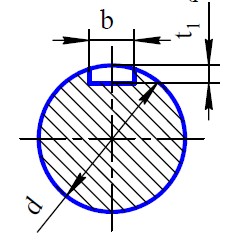 Рисунок 8. – Сечение D – D выходного вала редуктораХарактеристика сечения: сечение нагружено только крутящим моментом, концентратором напряжений является шпоночный паз. Размеры сечения: d = 32 мм, b = 10 мм, t1 = 5,0 мм [7, табл. 8.9; 10, табл. К42].Максимальный крутящий момент, действующий в сечении, МкрD = 100,41 Н·м.Момент сопротивления сечения кручению:Wкнетто = π d3 /16 – b t1 (d – t1)2 /(2 d) = π 323 / 16 – 10·5 (32 – 5)2 /(2·32) = 5865 мм3(7.41)Амплитуда и среднее напряжение цикла:                   τa = τm = МкрС / (2 Wкнетто) = 100,41·103 / (2·5865) = 8,56 МПа              (7.42)Коэффициенты: Kτ = 1,5; Kd(ετ) = 0,72; Kv(β) = 1; ψτ = 0,1.Коэффициент запаса:Выносливость и жесткость вала в сечении D – D обеспечивается.sσ = 245 / (2,43·34,16) = 2,95Амплитуда и среднее напряжение цикла при кручении:                 τa = τm = МкрВ / (2 Wкнетто) = 93,72·103 / (2·12566) = 3,73 МПа            (7.40)Коэффициенты (рекомендации см. выше): Kτ / Kd(ετ) = 0,6 Kσ / Kd(εσ) + 0,4 = 0,6·2,43 +0,4 = 1,86 [7, примеч. 1 к табл. 8.7; 10, табл. 11.2]; Kv(β) = 1; ψτ = 0,1.Коэффициент запаса усталостной прочности по кручению:sτ = 142 / (1,86·3,73 + 0,1·3,73) = 19,43Общий коэффициент запаса:Выносливость и жесткость вала в сечении В – В обеспечивается.Сечение D – D.Рисунок 8. – Сечение D – D выходного вала редуктораХарактеристика сечения: сечение нагружено только крутящим моментом, концентратором напряжений является шпоночный паз. Размеры сечения: d = 32 мм, b = 10 мм, t1 = 5,0 мм [7, табл. 8.9; 10, табл. К42].Максимальный крутящий момент, действующий в сечении, МкрD = 100,41 Н·м.Момент сопротивления сечения кручению:Wкнетто = π d3 /16 – b t1 (d – t1)2 /(2 d) = π 323 / 16 – 10·5 (32 – 5)2 /(2·32) = 5865 мм3(7.41)Амплитуда и среднее напряжение цикла:                   τa = τm = МкрС / (2 Wкнетто) = 100,41·103 / (2·5865) = 8,56 МПа              (7.42)Коэффициенты: Kτ = 1,5; Kd(ετ) = 0,72; Kv(β) = 1; ψτ = 0,1.Коэффициент запаса:Выносливость и жесткость вала в сечении D – D обеспечивается.sσ = 245 / (2,43·34,16) = 2,95Амплитуда и среднее напряжение цикла при кручении:                 τa = τm = МкрВ / (2 Wкнетто) = 93,72·103 / (2·12566) = 3,73 МПа            (7.40)Коэффициенты (рекомендации см. выше): Kτ / Kd(ετ) = 0,6 Kσ / Kd(εσ) + 0,4 = 0,6·2,43 +0,4 = 1,86 [7, примеч. 1 к табл. 8.7; 10, табл. 11.2]; Kv(β) = 1; ψτ = 0,1.Коэффициент запаса усталостной прочности по кручению:sτ = 142 / (1,86·3,73 + 0,1·3,73) = 19,43Общий коэффициент запаса:Выносливость и жесткость вала в сечении В – В обеспечивается.Сечение D – D.Рисунок 8. – Сечение D – D выходного вала редуктораХарактеристика сечения: сечение нагружено только крутящим моментом, концентратором напряжений является шпоночный паз. Размеры сечения: d = 32 мм, b = 10 мм, t1 = 5,0 мм [7, табл. 8.9; 10, табл. К42].Максимальный крутящий момент, действующий в сечении, МкрD = 100,41 Н·м.Момент сопротивления сечения кручению:Wкнетто = π d3 /16 – b t1 (d – t1)2 /(2 d) = π 323 / 16 – 10·5 (32 – 5)2 /(2·32) = 5865 мм3(7.41)Амплитуда и среднее напряжение цикла:                   τa = τm = МкрС / (2 Wкнетто) = 100,41·103 / (2·5865) = 8,56 МПа              (7.42)Коэффициенты: Kτ = 1,5; Kd(ετ) = 0,72; Kv(β) = 1; ψτ = 0,1.Коэффициент запаса:Выносливость и жесткость вала в сечении D – D обеспечивается.sσ = 245 / (2,43·34,16) = 2,95Амплитуда и среднее напряжение цикла при кручении:                 τa = τm = МкрВ / (2 Wкнетто) = 93,72·103 / (2·12566) = 3,73 МПа            (7.40)Коэффициенты (рекомендации см. выше): Kτ / Kd(ετ) = 0,6 Kσ / Kd(εσ) + 0,4 = 0,6·2,43 +0,4 = 1,86 [7, примеч. 1 к табл. 8.7; 10, табл. 11.2]; Kv(β) = 1; ψτ = 0,1.Коэффициент запаса усталостной прочности по кручению:sτ = 142 / (1,86·3,73 + 0,1·3,73) = 19,43Общий коэффициент запаса:Выносливость и жесткость вала в сечении В – В обеспечивается.Сечение D – D.Рисунок 8. – Сечение D – D выходного вала редуктораХарактеристика сечения: сечение нагружено только крутящим моментом, концентратором напряжений является шпоночный паз. Размеры сечения: d = 32 мм, b = 10 мм, t1 = 5,0 мм [7, табл. 8.9; 10, табл. К42].Максимальный крутящий момент, действующий в сечении, МкрD = 100,41 Н·м.Момент сопротивления сечения кручению:Wкнетто = π d3 /16 – b t1 (d – t1)2 /(2 d) = π 323 / 16 – 10·5 (32 – 5)2 /(2·32) = 5865 мм3(7.41)Амплитуда и среднее напряжение цикла:                   τa = τm = МкрС / (2 Wкнетто) = 100,41·103 / (2·5865) = 8,56 МПа              (7.42)Коэффициенты: Kτ = 1,5; Kd(ετ) = 0,72; Kv(β) = 1; ψτ = 0,1.Коэффициент запаса:Выносливость и жесткость вала в сечении D – D обеспечивается.sσ = 245 / (2,43·34,16) = 2,95Амплитуда и среднее напряжение цикла при кручении:                 τa = τm = МкрВ / (2 Wкнетто) = 93,72·103 / (2·12566) = 3,73 МПа            (7.40)Коэффициенты (рекомендации см. выше): Kτ / Kd(ετ) = 0,6 Kσ / Kd(εσ) + 0,4 = 0,6·2,43 +0,4 = 1,86 [7, примеч. 1 к табл. 8.7; 10, табл. 11.2]; Kv(β) = 1; ψτ = 0,1.Коэффициент запаса усталостной прочности по кручению:sτ = 142 / (1,86·3,73 + 0,1·3,73) = 19,43Общий коэффициент запаса:Выносливость и жесткость вала в сечении В – В обеспечивается.Сечение D – D.Рисунок 8. – Сечение D – D выходного вала редуктораХарактеристика сечения: сечение нагружено только крутящим моментом, концентратором напряжений является шпоночный паз. Размеры сечения: d = 32 мм, b = 10 мм, t1 = 5,0 мм [7, табл. 8.9; 10, табл. К42].Максимальный крутящий момент, действующий в сечении, МкрD = 100,41 Н·м.Момент сопротивления сечения кручению:Wкнетто = π d3 /16 – b t1 (d – t1)2 /(2 d) = π 323 / 16 – 10·5 (32 – 5)2 /(2·32) = 5865 мм3(7.41)Амплитуда и среднее напряжение цикла:                   τa = τm = МкрС / (2 Wкнетто) = 100,41·103 / (2·5865) = 8,56 МПа              (7.42)Коэффициенты: Kτ = 1,5; Kd(ετ) = 0,72; Kv(β) = 1; ψτ = 0,1.Коэффициент запаса:Выносливость и жесткость вала в сечении D – D обеспечивается.sσ = 245 / (2,43·34,16) = 2,95Амплитуда и среднее напряжение цикла при кручении:                 τa = τm = МкрВ / (2 Wкнетто) = 93,72·103 / (2·12566) = 3,73 МПа            (7.40)Коэффициенты (рекомендации см. выше): Kτ / Kd(ετ) = 0,6 Kσ / Kd(εσ) + 0,4 = 0,6·2,43 +0,4 = 1,86 [7, примеч. 1 к табл. 8.7; 10, табл. 11.2]; Kv(β) = 1; ψτ = 0,1.Коэффициент запаса усталостной прочности по кручению:sτ = 142 / (1,86·3,73 + 0,1·3,73) = 19,43Общий коэффициент запаса:Выносливость и жесткость вала в сечении В – В обеспечивается.Сечение D – D.Рисунок 8. – Сечение D – D выходного вала редуктораХарактеристика сечения: сечение нагружено только крутящим моментом, концентратором напряжений является шпоночный паз. Размеры сечения: d = 32 мм, b = 10 мм, t1 = 5,0 мм [7, табл. 8.9; 10, табл. К42].Максимальный крутящий момент, действующий в сечении, МкрD = 100,41 Н·м.Момент сопротивления сечения кручению:Wкнетто = π d3 /16 – b t1 (d – t1)2 /(2 d) = π 323 / 16 – 10·5 (32 – 5)2 /(2·32) = 5865 мм3(7.41)Амплитуда и среднее напряжение цикла:                   τa = τm = МкрС / (2 Wкнетто) = 100,41·103 / (2·5865) = 8,56 МПа              (7.42)Коэффициенты: Kτ = 1,5; Kd(ετ) = 0,72; Kv(β) = 1; ψτ = 0,1.Коэффициент запаса:Выносливость и жесткость вала в сечении D – D обеспечивается.sσ = 245 / (2,43·34,16) = 2,95Амплитуда и среднее напряжение цикла при кручении:                 τa = τm = МкрВ / (2 Wкнетто) = 93,72·103 / (2·12566) = 3,73 МПа            (7.40)Коэффициенты (рекомендации см. выше): Kτ / Kd(ετ) = 0,6 Kσ / Kd(εσ) + 0,4 = 0,6·2,43 +0,4 = 1,86 [7, примеч. 1 к табл. 8.7; 10, табл. 11.2]; Kv(β) = 1; ψτ = 0,1.Коэффициент запаса усталостной прочности по кручению:sτ = 142 / (1,86·3,73 + 0,1·3,73) = 19,43Общий коэффициент запаса:Выносливость и жесткость вала в сечении В – В обеспечивается.Сечение D – D.Рисунок 8. – Сечение D – D выходного вала редуктораХарактеристика сечения: сечение нагружено только крутящим моментом, концентратором напряжений является шпоночный паз. Размеры сечения: d = 32 мм, b = 10 мм, t1 = 5,0 мм [7, табл. 8.9; 10, табл. К42].Максимальный крутящий момент, действующий в сечении, МкрD = 100,41 Н·м.Момент сопротивления сечения кручению:Wкнетто = π d3 /16 – b t1 (d – t1)2 /(2 d) = π 323 / 16 – 10·5 (32 – 5)2 /(2·32) = 5865 мм3(7.41)Амплитуда и среднее напряжение цикла:                   τa = τm = МкрС / (2 Wкнетто) = 100,41·103 / (2·5865) = 8,56 МПа              (7.42)Коэффициенты: Kτ = 1,5; Kd(ετ) = 0,72; Kv(β) = 1; ψτ = 0,1.Коэффициент запаса:Выносливость и жесткость вала в сечении D – D обеспечивается.Лист25Изм.Лист№ докум.Подп.Дата258 Проверочный расчет подшипников качения тихоходного валаРасчетная схема: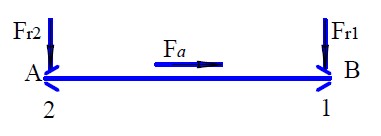 Рисунок 9. – Расчетная схема.Радиальные нагрузки, действующие на подшипники:                                         (8.1)                                              (8.2)На тихоходном валу редуктора установлены подшипники № 208Н, для которых d × D × T = 40 x 80 x 18 мм, С = 32000 Н, Со = 17800 Н.Эквивалентная динамическая нагрузка.Расчетная формула [1, с. 315; 3, ф.(23.26); 7 с. 212; 10, табл. 9.1]:                                                      P = (X V Fr + Y Fa) KбKт                                     (8.3)Коэффициенты: V = 1 [1, с. 316; 3, с. 269; 7, с. 212; 10, табл. 9.1]; Kб = 1,3 [3, табл. 23.4; 7, табл. 9.19; 10, табл. 9.4]; Кт = 1 (так как t < 100°C).Осевые силы, действующие на подшипники:Fa1 = Fa = 177 H; Fa2 = 0.Коэффициенты осевого нагружения е и осевой нагрузки Y выбираем по [3, табл. 23.3; 7, табл. 9.18; 10, табл. 9.2] в зависимости от отношения:                                                    Fa / C0 = 177 / 17800 = 0.010                                 (8.4)Принимаем е = 0,196, Y = 2,23.Коэффициенты X и Y назначаем пo отношениям Fa / (VFr) и коэффициенту e [3, табл. 22.3; 7, табл. 9.18; 10, табл. 9.1]:                         Fa1 / (VFr1) = 177 / (1·7399) = 0,024 < e = 0,196                             (8.5)следовательно, X1 = 1, Y1 = 0;                                      Fa2 / (VFr2) = 0 / (1·1272) = 0 < e = 0,196                           (8.6)следовательно, X2 = 1, Y2 = 0.8 Проверочный расчет подшипников качения тихоходного валаРасчетная схема:Рисунок 9. – Расчетная схема.Радиальные нагрузки, действующие на подшипники:                                         (8.1)                                              (8.2)На тихоходном валу редуктора установлены подшипники № 208Н, для которых d × D × T = 40 x 80 x 18 мм, С = 32000 Н, Со = 17800 Н.Эквивалентная динамическая нагрузка.Расчетная формула [1, с. 315; 3, ф.(23.26); 7 с. 212; 10, табл. 9.1]:                                                      P = (X V Fr + Y Fa) KбKт                                     (8.3)Коэффициенты: V = 1 [1, с. 316; 3, с. 269; 7, с. 212; 10, табл. 9.1]; Kб = 1,3 [3, табл. 23.4; 7, табл. 9.19; 10, табл. 9.4]; Кт = 1 (так как t < 100°C).Осевые силы, действующие на подшипники:Fa1 = Fa = 177 H; Fa2 = 0.Коэффициенты осевого нагружения е и осевой нагрузки Y выбираем по [3, табл. 23.3; 7, табл. 9.18; 10, табл. 9.2] в зависимости от отношения:                                                    Fa / C0 = 177 / 17800 = 0.010                                 (8.4)Принимаем е = 0,196, Y = 2,23.Коэффициенты X и Y назначаем пo отношениям Fa / (VFr) и коэффициенту e [3, табл. 22.3; 7, табл. 9.18; 10, табл. 9.1]:                         Fa1 / (VFr1) = 177 / (1·7399) = 0,024 < e = 0,196                             (8.5)следовательно, X1 = 1, Y1 = 0;                                      Fa2 / (VFr2) = 0 / (1·1272) = 0 < e = 0,196                           (8.6)следовательно, X2 = 1, Y2 = 0.8 Проверочный расчет подшипников качения тихоходного валаРасчетная схема:Рисунок 9. – Расчетная схема.Радиальные нагрузки, действующие на подшипники:                                         (8.1)                                              (8.2)На тихоходном валу редуктора установлены подшипники № 208Н, для которых d × D × T = 40 x 80 x 18 мм, С = 32000 Н, Со = 17800 Н.Эквивалентная динамическая нагрузка.Расчетная формула [1, с. 315; 3, ф.(23.26); 7 с. 212; 10, табл. 9.1]:                                                      P = (X V Fr + Y Fa) KбKт                                     (8.3)Коэффициенты: V = 1 [1, с. 316; 3, с. 269; 7, с. 212; 10, табл. 9.1]; Kб = 1,3 [3, табл. 23.4; 7, табл. 9.19; 10, табл. 9.4]; Кт = 1 (так как t < 100°C).Осевые силы, действующие на подшипники:Fa1 = Fa = 177 H; Fa2 = 0.Коэффициенты осевого нагружения е и осевой нагрузки Y выбираем по [3, табл. 23.3; 7, табл. 9.18; 10, табл. 9.2] в зависимости от отношения:                                                    Fa / C0 = 177 / 17800 = 0.010                                 (8.4)Принимаем е = 0,196, Y = 2,23.Коэффициенты X и Y назначаем пo отношениям Fa / (VFr) и коэффициенту e [3, табл. 22.3; 7, табл. 9.18; 10, табл. 9.1]:                         Fa1 / (VFr1) = 177 / (1·7399) = 0,024 < e = 0,196                             (8.5)следовательно, X1 = 1, Y1 = 0;                                      Fa2 / (VFr2) = 0 / (1·1272) = 0 < e = 0,196                           (8.6)следовательно, X2 = 1, Y2 = 0.8 Проверочный расчет подшипников качения тихоходного валаРасчетная схема:Рисунок 9. – Расчетная схема.Радиальные нагрузки, действующие на подшипники:                                         (8.1)                                              (8.2)На тихоходном валу редуктора установлены подшипники № 208Н, для которых d × D × T = 40 x 80 x 18 мм, С = 32000 Н, Со = 17800 Н.Эквивалентная динамическая нагрузка.Расчетная формула [1, с. 315; 3, ф.(23.26); 7 с. 212; 10, табл. 9.1]:                                                      P = (X V Fr + Y Fa) KбKт                                     (8.3)Коэффициенты: V = 1 [1, с. 316; 3, с. 269; 7, с. 212; 10, табл. 9.1]; Kб = 1,3 [3, табл. 23.4; 7, табл. 9.19; 10, табл. 9.4]; Кт = 1 (так как t < 100°C).Осевые силы, действующие на подшипники:Fa1 = Fa = 177 H; Fa2 = 0.Коэффициенты осевого нагружения е и осевой нагрузки Y выбираем по [3, табл. 23.3; 7, табл. 9.18; 10, табл. 9.2] в зависимости от отношения:                                                    Fa / C0 = 177 / 17800 = 0.010                                 (8.4)Принимаем е = 0,196, Y = 2,23.Коэффициенты X и Y назначаем пo отношениям Fa / (VFr) и коэффициенту e [3, табл. 22.3; 7, табл. 9.18; 10, табл. 9.1]:                         Fa1 / (VFr1) = 177 / (1·7399) = 0,024 < e = 0,196                             (8.5)следовательно, X1 = 1, Y1 = 0;                                      Fa2 / (VFr2) = 0 / (1·1272) = 0 < e = 0,196                           (8.6)следовательно, X2 = 1, Y2 = 0.8 Проверочный расчет подшипников качения тихоходного валаРасчетная схема:Рисунок 9. – Расчетная схема.Радиальные нагрузки, действующие на подшипники:                                         (8.1)                                              (8.2)На тихоходном валу редуктора установлены подшипники № 208Н, для которых d × D × T = 40 x 80 x 18 мм, С = 32000 Н, Со = 17800 Н.Эквивалентная динамическая нагрузка.Расчетная формула [1, с. 315; 3, ф.(23.26); 7 с. 212; 10, табл. 9.1]:                                                      P = (X V Fr + Y Fa) KбKт                                     (8.3)Коэффициенты: V = 1 [1, с. 316; 3, с. 269; 7, с. 212; 10, табл. 9.1]; Kб = 1,3 [3, табл. 23.4; 7, табл. 9.19; 10, табл. 9.4]; Кт = 1 (так как t < 100°C).Осевые силы, действующие на подшипники:Fa1 = Fa = 177 H; Fa2 = 0.Коэффициенты осевого нагружения е и осевой нагрузки Y выбираем по [3, табл. 23.3; 7, табл. 9.18; 10, табл. 9.2] в зависимости от отношения:                                                    Fa / C0 = 177 / 17800 = 0.010                                 (8.4)Принимаем е = 0,196, Y = 2,23.Коэффициенты X и Y назначаем пo отношениям Fa / (VFr) и коэффициенту e [3, табл. 22.3; 7, табл. 9.18; 10, табл. 9.1]:                         Fa1 / (VFr1) = 177 / (1·7399) = 0,024 < e = 0,196                             (8.5)следовательно, X1 = 1, Y1 = 0;                                      Fa2 / (VFr2) = 0 / (1·1272) = 0 < e = 0,196                           (8.6)следовательно, X2 = 1, Y2 = 0.8 Проверочный расчет подшипников качения тихоходного валаРасчетная схема:Рисунок 9. – Расчетная схема.Радиальные нагрузки, действующие на подшипники:                                         (8.1)                                              (8.2)На тихоходном валу редуктора установлены подшипники № 208Н, для которых d × D × T = 40 x 80 x 18 мм, С = 32000 Н, Со = 17800 Н.Эквивалентная динамическая нагрузка.Расчетная формула [1, с. 315; 3, ф.(23.26); 7 с. 212; 10, табл. 9.1]:                                                      P = (X V Fr + Y Fa) KбKт                                     (8.3)Коэффициенты: V = 1 [1, с. 316; 3, с. 269; 7, с. 212; 10, табл. 9.1]; Kб = 1,3 [3, табл. 23.4; 7, табл. 9.19; 10, табл. 9.4]; Кт = 1 (так как t < 100°C).Осевые силы, действующие на подшипники:Fa1 = Fa = 177 H; Fa2 = 0.Коэффициенты осевого нагружения е и осевой нагрузки Y выбираем по [3, табл. 23.3; 7, табл. 9.18; 10, табл. 9.2] в зависимости от отношения:                                                    Fa / C0 = 177 / 17800 = 0.010                                 (8.4)Принимаем е = 0,196, Y = 2,23.Коэффициенты X и Y назначаем пo отношениям Fa / (VFr) и коэффициенту e [3, табл. 22.3; 7, табл. 9.18; 10, табл. 9.1]:                         Fa1 / (VFr1) = 177 / (1·7399) = 0,024 < e = 0,196                             (8.5)следовательно, X1 = 1, Y1 = 0;                                      Fa2 / (VFr2) = 0 / (1·1272) = 0 < e = 0,196                           (8.6)следовательно, X2 = 1, Y2 = 0.8 Проверочный расчет подшипников качения тихоходного валаРасчетная схема:Рисунок 9. – Расчетная схема.Радиальные нагрузки, действующие на подшипники:                                         (8.1)                                              (8.2)На тихоходном валу редуктора установлены подшипники № 208Н, для которых d × D × T = 40 x 80 x 18 мм, С = 32000 Н, Со = 17800 Н.Эквивалентная динамическая нагрузка.Расчетная формула [1, с. 315; 3, ф.(23.26); 7 с. 212; 10, табл. 9.1]:                                                      P = (X V Fr + Y Fa) KбKт                                     (8.3)Коэффициенты: V = 1 [1, с. 316; 3, с. 269; 7, с. 212; 10, табл. 9.1]; Kб = 1,3 [3, табл. 23.4; 7, табл. 9.19; 10, табл. 9.4]; Кт = 1 (так как t < 100°C).Осевые силы, действующие на подшипники:Fa1 = Fa = 177 H; Fa2 = 0.Коэффициенты осевого нагружения е и осевой нагрузки Y выбираем по [3, табл. 23.3; 7, табл. 9.18; 10, табл. 9.2] в зависимости от отношения:                                                    Fa / C0 = 177 / 17800 = 0.010                                 (8.4)Принимаем е = 0,196, Y = 2,23.Коэффициенты X и Y назначаем пo отношениям Fa / (VFr) и коэффициенту e [3, табл. 22.3; 7, табл. 9.18; 10, табл. 9.1]:                         Fa1 / (VFr1) = 177 / (1·7399) = 0,024 < e = 0,196                             (8.5)следовательно, X1 = 1, Y1 = 0;                                      Fa2 / (VFr2) = 0 / (1·1272) = 0 < e = 0,196                           (8.6)следовательно, X2 = 1, Y2 = 0.Лист26Изм.Лист№ докум.Подп.Дата26Эквивалентные динамические нагрузки:P1 = (1·1·7399 + 0·177)·1,3·1 = 9619 H;Р2 = (1·1·1272 + 0·0)·1,3·1 = 1654 H.Более нагруженной является опора 1.Расчетная долговечность подшипника опоры 1 при α = 3 [1, с. 315, ф. (18.3); 7, с. 211, ф. (9.2); 10, c. 140]:       Lh1 = (C / P1)α [106 / (60 n)] = (32000 / 9619)3 [106 / (60·177)] = 3477 ч.              (8.9)Lh1 = 3477 ч > [Lh] = 1950 ч.Выбранные подшипники по долговечности подходя.Эквивалентные динамические нагрузки:P1 = (1·1·7399 + 0·177)·1,3·1 = 9619 H;Р2 = (1·1·1272 + 0·0)·1,3·1 = 1654 H.Более нагруженной является опора 1.Расчетная долговечность подшипника опоры 1 при α = 3 [1, с. 315, ф. (18.3); 7, с. 211, ф. (9.2); 10, c. 140]:       Lh1 = (C / P1)α [106 / (60 n)] = (32000 / 9619)3 [106 / (60·177)] = 3477 ч.              (8.9)Lh1 = 3477 ч > [Lh] = 1950 ч.Выбранные подшипники по долговечности подходя.Эквивалентные динамические нагрузки:P1 = (1·1·7399 + 0·177)·1,3·1 = 9619 H;Р2 = (1·1·1272 + 0·0)·1,3·1 = 1654 H.Более нагруженной является опора 1.Расчетная долговечность подшипника опоры 1 при α = 3 [1, с. 315, ф. (18.3); 7, с. 211, ф. (9.2); 10, c. 140]:       Lh1 = (C / P1)α [106 / (60 n)] = (32000 / 9619)3 [106 / (60·177)] = 3477 ч.              (8.9)Lh1 = 3477 ч > [Lh] = 1950 ч.Выбранные подшипники по долговечности подходя.Эквивалентные динамические нагрузки:P1 = (1·1·7399 + 0·177)·1,3·1 = 9619 H;Р2 = (1·1·1272 + 0·0)·1,3·1 = 1654 H.Более нагруженной является опора 1.Расчетная долговечность подшипника опоры 1 при α = 3 [1, с. 315, ф. (18.3); 7, с. 211, ф. (9.2); 10, c. 140]:       Lh1 = (C / P1)α [106 / (60 n)] = (32000 / 9619)3 [106 / (60·177)] = 3477 ч.              (8.9)Lh1 = 3477 ч > [Lh] = 1950 ч.Выбранные подшипники по долговечности подходя.Эквивалентные динамические нагрузки:P1 = (1·1·7399 + 0·177)·1,3·1 = 9619 H;Р2 = (1·1·1272 + 0·0)·1,3·1 = 1654 H.Более нагруженной является опора 1.Расчетная долговечность подшипника опоры 1 при α = 3 [1, с. 315, ф. (18.3); 7, с. 211, ф. (9.2); 10, c. 140]:       Lh1 = (C / P1)α [106 / (60 n)] = (32000 / 9619)3 [106 / (60·177)] = 3477 ч.              (8.9)Lh1 = 3477 ч > [Lh] = 1950 ч.Выбранные подшипники по долговечности подходя.Эквивалентные динамические нагрузки:P1 = (1·1·7399 + 0·177)·1,3·1 = 9619 H;Р2 = (1·1·1272 + 0·0)·1,3·1 = 1654 H.Более нагруженной является опора 1.Расчетная долговечность подшипника опоры 1 при α = 3 [1, с. 315, ф. (18.3); 7, с. 211, ф. (9.2); 10, c. 140]:       Lh1 = (C / P1)α [106 / (60 n)] = (32000 / 9619)3 [106 / (60·177)] = 3477 ч.              (8.9)Lh1 = 3477 ч > [Lh] = 1950 ч.Выбранные подшипники по долговечности подходя.Эквивалентные динамические нагрузки:P1 = (1·1·7399 + 0·177)·1,3·1 = 9619 H;Р2 = (1·1·1272 + 0·0)·1,3·1 = 1654 H.Более нагруженной является опора 1.Расчетная долговечность подшипника опоры 1 при α = 3 [1, с. 315, ф. (18.3); 7, с. 211, ф. (9.2); 10, c. 140]:       Lh1 = (C / P1)α [106 / (60 n)] = (32000 / 9619)3 [106 / (60·177)] = 3477 ч.              (8.9)Lh1 = 3477 ч > [Lh] = 1950 ч.Выбранные подшипники по долговечности подходя.Лист27Изм.Лист№ докум.Подп.Дата279 Расчет шпоночных соединений тихоходного валаПодбор и расчет шпоночного соединения под зубчатым колесом.Диаметр вала под зубчатым колесом dзк = 42 мм, длина ступицы зубчатого колеса Lст = (1,2…1,5) dзк = (1,2…1,5) 42 мм = 50…63 мм. Принимаем Lст = 54 мм.По диаметру вала из ГОСТ 23360-78 [7, табл. 8.9; 10, табл. К42] выбираем шпонку призматическую с b х h = 12 х 8 мм, t1 = 5,0 мм, t2 = 3,3 мм.Длина шпонки l = Lст – 5...10 мм = 54 – 10 = 44 мм. По ГОСТ 23360-78 принимаем l = 45м.Напряжения смятия и их оценка [1, § 8.1; 3, § 27.2; 7 § 8.4; 10§ 11.1]. Расчетнаяформула [1, ф. (8.1); 3, ф. (27.13); 7, ф. (8.22); 10, с. 265]:                                              σсм = 2 T / (dзк K lp) ≤ [σсм]                                             (9.1)где К = h – t1 = 8 – 5 = 3 мм, lp = l – b = 45 – 12 = 33 мм, [σсм] = 100…150 МПа.σсм = 2·168,1·103 / (42·3·33) = 80,8 МПа < [σсм] = 100 МПа.Прочность шпоночного соединения обеспечивается.Подбор и расчет шпоночного соединения на выходном конце вала.Диаметр вала d = 32 мм (см. п., 5.7.3), длина ступицы шестерни Lст = (1,2…1,5)d = (1,2…1,5) 32 мм = 38,4…48 мм. Принимаем Lст = 40 мм.По диаметру вала из ГОСТ 23360-78 [7, табл. 8.9; 10, табл. К42] выбираемпризматическую шпонку с b х h = 10 х 8 мм , t1 = 5 мм, t2 = 3,3 мм.Длина шпонки l = lк – 5...10 мм = 40 – 5= 35 мм. По ГОСТ 23360-78 принимаемl = 32 мм.Напряжения смятия и их оценка:  К = h – t1 = 8 – 5 = 3 мм, lp = l – b = 35 – 10 = 25 мм, [σсм] = 100…150 МПа        (9.2)σсм = 2·168,1·103 / (32·3·25) = 140,1 МПа < [σсм] = 150 МПа.Прочность шпоночного соединения обеспечивается.9 Расчет шпоночных соединений тихоходного валаПодбор и расчет шпоночного соединения под зубчатым колесом.Диаметр вала под зубчатым колесом dзк = 42 мм, длина ступицы зубчатого колеса Lст = (1,2…1,5) dзк = (1,2…1,5) 42 мм = 50…63 мм. Принимаем Lст = 54 мм.По диаметру вала из ГОСТ 23360-78 [7, табл. 8.9; 10, табл. К42] выбираем шпонку призматическую с b х h = 12 х 8 мм, t1 = 5,0 мм, t2 = 3,3 мм.Длина шпонки l = Lст – 5...10 мм = 54 – 10 = 44 мм. По ГОСТ 23360-78 принимаем l = 45м.Напряжения смятия и их оценка [1, § 8.1; 3, § 27.2; 7 § 8.4; 10§ 11.1]. Расчетнаяформула [1, ф. (8.1); 3, ф. (27.13); 7, ф. (8.22); 10, с. 265]:                                              σсм = 2 T / (dзк K lp) ≤ [σсм]                                             (9.1)где К = h – t1 = 8 – 5 = 3 мм, lp = l – b = 45 – 12 = 33 мм, [σсм] = 100…150 МПа.σсм = 2·168,1·103 / (42·3·33) = 80,8 МПа < [σсм] = 100 МПа.Прочность шпоночного соединения обеспечивается.Подбор и расчет шпоночного соединения на выходном конце вала.Диаметр вала d = 32 мм (см. п., 5.7.3), длина ступицы шестерни Lст = (1,2…1,5)d = (1,2…1,5) 32 мм = 38,4…48 мм. Принимаем Lст = 40 мм.По диаметру вала из ГОСТ 23360-78 [7, табл. 8.9; 10, табл. К42] выбираемпризматическую шпонку с b х h = 10 х 8 мм , t1 = 5 мм, t2 = 3,3 мм.Длина шпонки l = lк – 5...10 мм = 40 – 5= 35 мм. По ГОСТ 23360-78 принимаемl = 32 мм.Напряжения смятия и их оценка:  К = h – t1 = 8 – 5 = 3 мм, lp = l – b = 35 – 10 = 25 мм, [σсм] = 100…150 МПа        (9.2)σсм = 2·168,1·103 / (32·3·25) = 140,1 МПа < [σсм] = 150 МПа.Прочность шпоночного соединения обеспечивается.9 Расчет шпоночных соединений тихоходного валаПодбор и расчет шпоночного соединения под зубчатым колесом.Диаметр вала под зубчатым колесом dзк = 42 мм, длина ступицы зубчатого колеса Lст = (1,2…1,5) dзк = (1,2…1,5) 42 мм = 50…63 мм. Принимаем Lст = 54 мм.По диаметру вала из ГОСТ 23360-78 [7, табл. 8.9; 10, табл. К42] выбираем шпонку призматическую с b х h = 12 х 8 мм, t1 = 5,0 мм, t2 = 3,3 мм.Длина шпонки l = Lст – 5...10 мм = 54 – 10 = 44 мм. По ГОСТ 23360-78 принимаем l = 45м.Напряжения смятия и их оценка [1, § 8.1; 3, § 27.2; 7 § 8.4; 10§ 11.1]. Расчетнаяформула [1, ф. (8.1); 3, ф. (27.13); 7, ф. (8.22); 10, с. 265]:                                              σсм = 2 T / (dзк K lp) ≤ [σсм]                                             (9.1)где К = h – t1 = 8 – 5 = 3 мм, lp = l – b = 45 – 12 = 33 мм, [σсм] = 100…150 МПа.σсм = 2·168,1·103 / (42·3·33) = 80,8 МПа < [σсм] = 100 МПа.Прочность шпоночного соединения обеспечивается.Подбор и расчет шпоночного соединения на выходном конце вала.Диаметр вала d = 32 мм (см. п., 5.7.3), длина ступицы шестерни Lст = (1,2…1,5)d = (1,2…1,5) 32 мм = 38,4…48 мм. Принимаем Lст = 40 мм.По диаметру вала из ГОСТ 23360-78 [7, табл. 8.9; 10, табл. К42] выбираемпризматическую шпонку с b х h = 10 х 8 мм , t1 = 5 мм, t2 = 3,3 мм.Длина шпонки l = lк – 5...10 мм = 40 – 5= 35 мм. По ГОСТ 23360-78 принимаемl = 32 мм.Напряжения смятия и их оценка:  К = h – t1 = 8 – 5 = 3 мм, lp = l – b = 35 – 10 = 25 мм, [σсм] = 100…150 МПа        (9.2)σсм = 2·168,1·103 / (32·3·25) = 140,1 МПа < [σсм] = 150 МПа.Прочность шпоночного соединения обеспечивается.9 Расчет шпоночных соединений тихоходного валаПодбор и расчет шпоночного соединения под зубчатым колесом.Диаметр вала под зубчатым колесом dзк = 42 мм, длина ступицы зубчатого колеса Lст = (1,2…1,5) dзк = (1,2…1,5) 42 мм = 50…63 мм. Принимаем Lст = 54 мм.По диаметру вала из ГОСТ 23360-78 [7, табл. 8.9; 10, табл. К42] выбираем шпонку призматическую с b х h = 12 х 8 мм, t1 = 5,0 мм, t2 = 3,3 мм.Длина шпонки l = Lст – 5...10 мм = 54 – 10 = 44 мм. По ГОСТ 23360-78 принимаем l = 45м.Напряжения смятия и их оценка [1, § 8.1; 3, § 27.2; 7 § 8.4; 10§ 11.1]. Расчетнаяформула [1, ф. (8.1); 3, ф. (27.13); 7, ф. (8.22); 10, с. 265]:                                              σсм = 2 T / (dзк K lp) ≤ [σсм]                                             (9.1)где К = h – t1 = 8 – 5 = 3 мм, lp = l – b = 45 – 12 = 33 мм, [σсм] = 100…150 МПа.σсм = 2·168,1·103 / (42·3·33) = 80,8 МПа < [σсм] = 100 МПа.Прочность шпоночного соединения обеспечивается.Подбор и расчет шпоночного соединения на выходном конце вала.Диаметр вала d = 32 мм (см. п., 5.7.3), длина ступицы шестерни Lст = (1,2…1,5)d = (1,2…1,5) 32 мм = 38,4…48 мм. Принимаем Lст = 40 мм.По диаметру вала из ГОСТ 23360-78 [7, табл. 8.9; 10, табл. К42] выбираемпризматическую шпонку с b х h = 10 х 8 мм , t1 = 5 мм, t2 = 3,3 мм.Длина шпонки l = lк – 5...10 мм = 40 – 5= 35 мм. По ГОСТ 23360-78 принимаемl = 32 мм.Напряжения смятия и их оценка:  К = h – t1 = 8 – 5 = 3 мм, lp = l – b = 35 – 10 = 25 мм, [σсм] = 100…150 МПа        (9.2)σсм = 2·168,1·103 / (32·3·25) = 140,1 МПа < [σсм] = 150 МПа.Прочность шпоночного соединения обеспечивается.9 Расчет шпоночных соединений тихоходного валаПодбор и расчет шпоночного соединения под зубчатым колесом.Диаметр вала под зубчатым колесом dзк = 42 мм, длина ступицы зубчатого колеса Lст = (1,2…1,5) dзк = (1,2…1,5) 42 мм = 50…63 мм. Принимаем Lст = 54 мм.По диаметру вала из ГОСТ 23360-78 [7, табл. 8.9; 10, табл. К42] выбираем шпонку призматическую с b х h = 12 х 8 мм, t1 = 5,0 мм, t2 = 3,3 мм.Длина шпонки l = Lст – 5...10 мм = 54 – 10 = 44 мм. По ГОСТ 23360-78 принимаем l = 45м.Напряжения смятия и их оценка [1, § 8.1; 3, § 27.2; 7 § 8.4; 10§ 11.1]. Расчетнаяформула [1, ф. (8.1); 3, ф. (27.13); 7, ф. (8.22); 10, с. 265]:                                              σсм = 2 T / (dзк K lp) ≤ [σсм]                                             (9.1)где К = h – t1 = 8 – 5 = 3 мм, lp = l – b = 45 – 12 = 33 мм, [σсм] = 100…150 МПа.σсм = 2·168,1·103 / (42·3·33) = 80,8 МПа < [σсм] = 100 МПа.Прочность шпоночного соединения обеспечивается.Подбор и расчет шпоночного соединения на выходном конце вала.Диаметр вала d = 32 мм (см. п., 5.7.3), длина ступицы шестерни Lст = (1,2…1,5)d = (1,2…1,5) 32 мм = 38,4…48 мм. Принимаем Lст = 40 мм.По диаметру вала из ГОСТ 23360-78 [7, табл. 8.9; 10, табл. К42] выбираемпризматическую шпонку с b х h = 10 х 8 мм , t1 = 5 мм, t2 = 3,3 мм.Длина шпонки l = lк – 5...10 мм = 40 – 5= 35 мм. По ГОСТ 23360-78 принимаемl = 32 мм.Напряжения смятия и их оценка:  К = h – t1 = 8 – 5 = 3 мм, lp = l – b = 35 – 10 = 25 мм, [σсм] = 100…150 МПа        (9.2)σсм = 2·168,1·103 / (32·3·25) = 140,1 МПа < [σсм] = 150 МПа.Прочность шпоночного соединения обеспечивается.9 Расчет шпоночных соединений тихоходного валаПодбор и расчет шпоночного соединения под зубчатым колесом.Диаметр вала под зубчатым колесом dзк = 42 мм, длина ступицы зубчатого колеса Lст = (1,2…1,5) dзк = (1,2…1,5) 42 мм = 50…63 мм. Принимаем Lст = 54 мм.По диаметру вала из ГОСТ 23360-78 [7, табл. 8.9; 10, табл. К42] выбираем шпонку призматическую с b х h = 12 х 8 мм, t1 = 5,0 мм, t2 = 3,3 мм.Длина шпонки l = Lст – 5...10 мм = 54 – 10 = 44 мм. По ГОСТ 23360-78 принимаем l = 45м.Напряжения смятия и их оценка [1, § 8.1; 3, § 27.2; 7 § 8.4; 10§ 11.1]. Расчетнаяформула [1, ф. (8.1); 3, ф. (27.13); 7, ф. (8.22); 10, с. 265]:                                              σсм = 2 T / (dзк K lp) ≤ [σсм]                                             (9.1)где К = h – t1 = 8 – 5 = 3 мм, lp = l – b = 45 – 12 = 33 мм, [σсм] = 100…150 МПа.σсм = 2·168,1·103 / (42·3·33) = 80,8 МПа < [σсм] = 100 МПа.Прочность шпоночного соединения обеспечивается.Подбор и расчет шпоночного соединения на выходном конце вала.Диаметр вала d = 32 мм (см. п., 5.7.3), длина ступицы шестерни Lст = (1,2…1,5)d = (1,2…1,5) 32 мм = 38,4…48 мм. Принимаем Lст = 40 мм.По диаметру вала из ГОСТ 23360-78 [7, табл. 8.9; 10, табл. К42] выбираемпризматическую шпонку с b х h = 10 х 8 мм , t1 = 5 мм, t2 = 3,3 мм.Длина шпонки l = lк – 5...10 мм = 40 – 5= 35 мм. По ГОСТ 23360-78 принимаемl = 32 мм.Напряжения смятия и их оценка:  К = h – t1 = 8 – 5 = 3 мм, lp = l – b = 35 – 10 = 25 мм, [σсм] = 100…150 МПа        (9.2)σсм = 2·168,1·103 / (32·3·25) = 140,1 МПа < [σсм] = 150 МПа.Прочность шпоночного соединения обеспечивается.9 Расчет шпоночных соединений тихоходного валаПодбор и расчет шпоночного соединения под зубчатым колесом.Диаметр вала под зубчатым колесом dзк = 42 мм, длина ступицы зубчатого колеса Lст = (1,2…1,5) dзк = (1,2…1,5) 42 мм = 50…63 мм. Принимаем Lст = 54 мм.По диаметру вала из ГОСТ 23360-78 [7, табл. 8.9; 10, табл. К42] выбираем шпонку призматическую с b х h = 12 х 8 мм, t1 = 5,0 мм, t2 = 3,3 мм.Длина шпонки l = Lст – 5...10 мм = 54 – 10 = 44 мм. По ГОСТ 23360-78 принимаем l = 45м.Напряжения смятия и их оценка [1, § 8.1; 3, § 27.2; 7 § 8.4; 10§ 11.1]. Расчетнаяформула [1, ф. (8.1); 3, ф. (27.13); 7, ф. (8.22); 10, с. 265]:                                              σсм = 2 T / (dзк K lp) ≤ [σсм]                                             (9.1)где К = h – t1 = 8 – 5 = 3 мм, lp = l – b = 45 – 12 = 33 мм, [σсм] = 100…150 МПа.σсм = 2·168,1·103 / (42·3·33) = 80,8 МПа < [σсм] = 100 МПа.Прочность шпоночного соединения обеспечивается.Подбор и расчет шпоночного соединения на выходном конце вала.Диаметр вала d = 32 мм (см. п., 5.7.3), длина ступицы шестерни Lст = (1,2…1,5)d = (1,2…1,5) 32 мм = 38,4…48 мм. Принимаем Lст = 40 мм.По диаметру вала из ГОСТ 23360-78 [7, табл. 8.9; 10, табл. К42] выбираемпризматическую шпонку с b х h = 10 х 8 мм , t1 = 5 мм, t2 = 3,3 мм.Длина шпонки l = lк – 5...10 мм = 40 – 5= 35 мм. По ГОСТ 23360-78 принимаемl = 32 мм.Напряжения смятия и их оценка:  К = h – t1 = 8 – 5 = 3 мм, lp = l – b = 35 – 10 = 25 мм, [σсм] = 100…150 МПа        (9.2)σсм = 2·168,1·103 / (32·3·25) = 140,1 МПа < [σсм] = 150 МПа.Прочность шпоночного соединения обеспечивается.Лист28Изм.Лист№ докум.Подп.Дата289 Подбор упругой муфты по ГОСТПо диаметрам соединяемых валов d1 и d2 с учетом момента Т и частоты вращения n по [7, табл. 11.7; 10, табл. К25] выбираем муфту.Муфта упругая с торообразной оболочкой 125-32.1-25.1 ГОСТ 20884-93.Параметры выбранной муфты:номинальный момент [Т] = 125 Н·м;максимальная частота вращения nmax = 2460 мин –1;диаметры соединяемых валов d = 25...36мм.Проверяем муфту по вращающему моменту:                                                        Tp = k T ≤ [T]                                                    (9.1)где k = 1,4 [7, табл. 11.3; 10, табл. 10.26];Tp = 1,4·33,16 = 46,42 Н·м < [Т] = 125 Н·мВыбранная муфта по моменту подходит.Проверяем муфту по частоте вращения:n = 950 мин – 1 < [nmax] = 2460 мин-1.Выбранная муфта по частоте вращения подходит.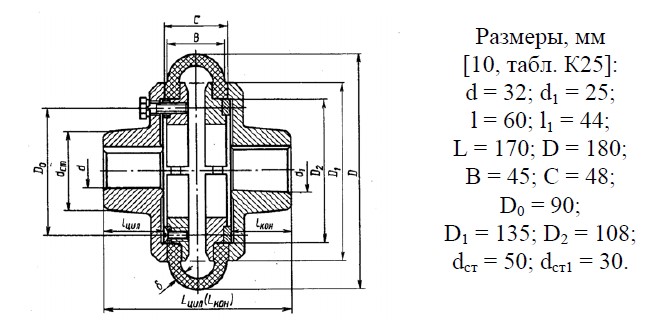 Рисунок 10. – Муфта упругая с торообразной оболочкой 125-32.1-25.1 ГОСТ 20884-93.9 Подбор упругой муфты по ГОСТПо диаметрам соединяемых валов d1 и d2 с учетом момента Т и частоты вращения n по [7, табл. 11.7; 10, табл. К25] выбираем муфту.Муфта упругая с торообразной оболочкой 125-32.1-25.1 ГОСТ 20884-93.Параметры выбранной муфты:номинальный момент [Т] = 125 Н·м;максимальная частота вращения nmax = 2460 мин –1;диаметры соединяемых валов d = 25...36мм.Проверяем муфту по вращающему моменту:                                                        Tp = k T ≤ [T]                                                    (9.1)где k = 1,4 [7, табл. 11.3; 10, табл. 10.26];Tp = 1,4·33,16 = 46,42 Н·м < [Т] = 125 Н·мВыбранная муфта по моменту подходит.Проверяем муфту по частоте вращения:n = 950 мин – 1 < [nmax] = 2460 мин-1.Выбранная муфта по частоте вращения подходит.Рисунок 10. – Муфта упругая с торообразной оболочкой 125-32.1-25.1 ГОСТ 20884-93.9 Подбор упругой муфты по ГОСТПо диаметрам соединяемых валов d1 и d2 с учетом момента Т и частоты вращения n по [7, табл. 11.7; 10, табл. К25] выбираем муфту.Муфта упругая с торообразной оболочкой 125-32.1-25.1 ГОСТ 20884-93.Параметры выбранной муфты:номинальный момент [Т] = 125 Н·м;максимальная частота вращения nmax = 2460 мин –1;диаметры соединяемых валов d = 25...36мм.Проверяем муфту по вращающему моменту:                                                        Tp = k T ≤ [T]                                                    (9.1)где k = 1,4 [7, табл. 11.3; 10, табл. 10.26];Tp = 1,4·33,16 = 46,42 Н·м < [Т] = 125 Н·мВыбранная муфта по моменту подходит.Проверяем муфту по частоте вращения:n = 950 мин – 1 < [nmax] = 2460 мин-1.Выбранная муфта по частоте вращения подходит.Рисунок 10. – Муфта упругая с торообразной оболочкой 125-32.1-25.1 ГОСТ 20884-93.9 Подбор упругой муфты по ГОСТПо диаметрам соединяемых валов d1 и d2 с учетом момента Т и частоты вращения n по [7, табл. 11.7; 10, табл. К25] выбираем муфту.Муфта упругая с торообразной оболочкой 125-32.1-25.1 ГОСТ 20884-93.Параметры выбранной муфты:номинальный момент [Т] = 125 Н·м;максимальная частота вращения nmax = 2460 мин –1;диаметры соединяемых валов d = 25...36мм.Проверяем муфту по вращающему моменту:                                                        Tp = k T ≤ [T]                                                    (9.1)где k = 1,4 [7, табл. 11.3; 10, табл. 10.26];Tp = 1,4·33,16 = 46,42 Н·м < [Т] = 125 Н·мВыбранная муфта по моменту подходит.Проверяем муфту по частоте вращения:n = 950 мин – 1 < [nmax] = 2460 мин-1.Выбранная муфта по частоте вращения подходит.Рисунок 10. – Муфта упругая с торообразной оболочкой 125-32.1-25.1 ГОСТ 20884-93.9 Подбор упругой муфты по ГОСТПо диаметрам соединяемых валов d1 и d2 с учетом момента Т и частоты вращения n по [7, табл. 11.7; 10, табл. К25] выбираем муфту.Муфта упругая с торообразной оболочкой 125-32.1-25.1 ГОСТ 20884-93.Параметры выбранной муфты:номинальный момент [Т] = 125 Н·м;максимальная частота вращения nmax = 2460 мин –1;диаметры соединяемых валов d = 25...36мм.Проверяем муфту по вращающему моменту:                                                        Tp = k T ≤ [T]                                                    (9.1)где k = 1,4 [7, табл. 11.3; 10, табл. 10.26];Tp = 1,4·33,16 = 46,42 Н·м < [Т] = 125 Н·мВыбранная муфта по моменту подходит.Проверяем муфту по частоте вращения:n = 950 мин – 1 < [nmax] = 2460 мин-1.Выбранная муфта по частоте вращения подходит.Рисунок 10. – Муфта упругая с торообразной оболочкой 125-32.1-25.1 ГОСТ 20884-93.9 Подбор упругой муфты по ГОСТПо диаметрам соединяемых валов d1 и d2 с учетом момента Т и частоты вращения n по [7, табл. 11.7; 10, табл. К25] выбираем муфту.Муфта упругая с торообразной оболочкой 125-32.1-25.1 ГОСТ 20884-93.Параметры выбранной муфты:номинальный момент [Т] = 125 Н·м;максимальная частота вращения nmax = 2460 мин –1;диаметры соединяемых валов d = 25...36мм.Проверяем муфту по вращающему моменту:                                                        Tp = k T ≤ [T]                                                    (9.1)где k = 1,4 [7, табл. 11.3; 10, табл. 10.26];Tp = 1,4·33,16 = 46,42 Н·м < [Т] = 125 Н·мВыбранная муфта по моменту подходит.Проверяем муфту по частоте вращения:n = 950 мин – 1 < [nmax] = 2460 мин-1.Выбранная муфта по частоте вращения подходит.Рисунок 10. – Муфта упругая с торообразной оболочкой 125-32.1-25.1 ГОСТ 20884-93.9 Подбор упругой муфты по ГОСТПо диаметрам соединяемых валов d1 и d2 с учетом момента Т и частоты вращения n по [7, табл. 11.7; 10, табл. К25] выбираем муфту.Муфта упругая с торообразной оболочкой 125-32.1-25.1 ГОСТ 20884-93.Параметры выбранной муфты:номинальный момент [Т] = 125 Н·м;максимальная частота вращения nmax = 2460 мин –1;диаметры соединяемых валов d = 25...36мм.Проверяем муфту по вращающему моменту:                                                        Tp = k T ≤ [T]                                                    (9.1)где k = 1,4 [7, табл. 11.3; 10, табл. 10.26];Tp = 1,4·33,16 = 46,42 Н·м < [Т] = 125 Н·мВыбранная муфта по моменту подходит.Проверяем муфту по частоте вращения:n = 950 мин – 1 < [nmax] = 2460 мин-1.Выбранная муфта по частоте вращения подходит.Рисунок 10. – Муфта упругая с торообразной оболочкой 125-32.1-25.1 ГОСТ 20884-93.Лист29Изм.Лист№ докум.Подп.Дата2910 Подбор шариковой предохранительной муфтыКонструкция шариковой предохранительной муфты приведена на рисунке ниже. При увеличении момента на зубчатом колесе 1 сверх момента предохранения шарики 2 выталкиваются из лунок, выполненных в ступице зубчатого колеса или подобной детали, преодолевая силу сжатия пружин 3, и освобождают колесо 1 от сцепления с валом 4. С помощью гайки 5 регулируют момент предохранения. Стопорная шайба 6 предохраняет гайку 5 от самоотвинчивания. Шпонка 7 и втулка 9 служат для тех же целей, что и аналогичные детали кулачковой муфты. Стопорная шайба 8 фиксирует от произвольного перемещения обойму 10 с шариками 2. Подшипник скольжения 9 стабилизирует момент срабатывания муфты.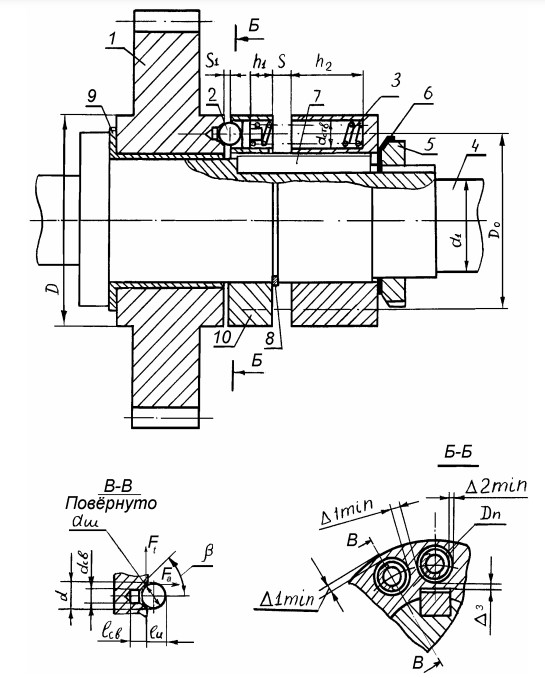 Рисунок 10. – Муфта предохранительная шариковая.По ГОСТ 15621 при максимальном крутящем моменте 137,35 Нм выбираем: муфта предохранительная шариковая 160-32-1, у которой максимальный крутящий момент 160 Нм. Диаметр D = 125 мм. Тогда диаметр центров расточки гнезд под пружины (D0) определится соотношением ([6] стр.23):10 Подбор шариковой предохранительной муфтыКонструкция шариковой предохранительной муфты приведена на рисунке ниже. При увеличении момента на зубчатом колесе 1 сверх момента предохранения шарики 2 выталкиваются из лунок, выполненных в ступице зубчатого колеса или подобной детали, преодолевая силу сжатия пружин 3, и освобождают колесо 1 от сцепления с валом 4. С помощью гайки 5 регулируют момент предохранения. Стопорная шайба 6 предохраняет гайку 5 от самоотвинчивания. Шпонка 7 и втулка 9 служат для тех же целей, что и аналогичные детали кулачковой муфты. Стопорная шайба 8 фиксирует от произвольного перемещения обойму 10 с шариками 2. Подшипник скольжения 9 стабилизирует момент срабатывания муфты.Рисунок 10. – Муфта предохранительная шариковая.По ГОСТ 15621 при максимальном крутящем моменте 137,35 Нм выбираем: муфта предохранительная шариковая 160-32-1, у которой максимальный крутящий момент 160 Нм. Диаметр D = 125 мм. Тогда диаметр центров расточки гнезд под пружины (D0) определится соотношением ([6] стр.23):10 Подбор шариковой предохранительной муфтыКонструкция шариковой предохранительной муфты приведена на рисунке ниже. При увеличении момента на зубчатом колесе 1 сверх момента предохранения шарики 2 выталкиваются из лунок, выполненных в ступице зубчатого колеса или подобной детали, преодолевая силу сжатия пружин 3, и освобождают колесо 1 от сцепления с валом 4. С помощью гайки 5 регулируют момент предохранения. Стопорная шайба 6 предохраняет гайку 5 от самоотвинчивания. Шпонка 7 и втулка 9 служат для тех же целей, что и аналогичные детали кулачковой муфты. Стопорная шайба 8 фиксирует от произвольного перемещения обойму 10 с шариками 2. Подшипник скольжения 9 стабилизирует момент срабатывания муфты.Рисунок 10. – Муфта предохранительная шариковая.По ГОСТ 15621 при максимальном крутящем моменте 137,35 Нм выбираем: муфта предохранительная шариковая 160-32-1, у которой максимальный крутящий момент 160 Нм. Диаметр D = 125 мм. Тогда диаметр центров расточки гнезд под пружины (D0) определится соотношением ([6] стр.23):10 Подбор шариковой предохранительной муфтыКонструкция шариковой предохранительной муфты приведена на рисунке ниже. При увеличении момента на зубчатом колесе 1 сверх момента предохранения шарики 2 выталкиваются из лунок, выполненных в ступице зубчатого колеса или подобной детали, преодолевая силу сжатия пружин 3, и освобождают колесо 1 от сцепления с валом 4. С помощью гайки 5 регулируют момент предохранения. Стопорная шайба 6 предохраняет гайку 5 от самоотвинчивания. Шпонка 7 и втулка 9 служат для тех же целей, что и аналогичные детали кулачковой муфты. Стопорная шайба 8 фиксирует от произвольного перемещения обойму 10 с шариками 2. Подшипник скольжения 9 стабилизирует момент срабатывания муфты.Рисунок 10. – Муфта предохранительная шариковая.По ГОСТ 15621 при максимальном крутящем моменте 137,35 Нм выбираем: муфта предохранительная шариковая 160-32-1, у которой максимальный крутящий момент 160 Нм. Диаметр D = 125 мм. Тогда диаметр центров расточки гнезд под пружины (D0) определится соотношением ([6] стр.23):10 Подбор шариковой предохранительной муфтыКонструкция шариковой предохранительной муфты приведена на рисунке ниже. При увеличении момента на зубчатом колесе 1 сверх момента предохранения шарики 2 выталкиваются из лунок, выполненных в ступице зубчатого колеса или подобной детали, преодолевая силу сжатия пружин 3, и освобождают колесо 1 от сцепления с валом 4. С помощью гайки 5 регулируют момент предохранения. Стопорная шайба 6 предохраняет гайку 5 от самоотвинчивания. Шпонка 7 и втулка 9 служат для тех же целей, что и аналогичные детали кулачковой муфты. Стопорная шайба 8 фиксирует от произвольного перемещения обойму 10 с шариками 2. Подшипник скольжения 9 стабилизирует момент срабатывания муфты.Рисунок 10. – Муфта предохранительная шариковая.По ГОСТ 15621 при максимальном крутящем моменте 137,35 Нм выбираем: муфта предохранительная шариковая 160-32-1, у которой максимальный крутящий момент 160 Нм. Диаметр D = 125 мм. Тогда диаметр центров расточки гнезд под пружины (D0) определится соотношением ([6] стр.23):10 Подбор шариковой предохранительной муфтыКонструкция шариковой предохранительной муфты приведена на рисунке ниже. При увеличении момента на зубчатом колесе 1 сверх момента предохранения шарики 2 выталкиваются из лунок, выполненных в ступице зубчатого колеса или подобной детали, преодолевая силу сжатия пружин 3, и освобождают колесо 1 от сцепления с валом 4. С помощью гайки 5 регулируют момент предохранения. Стопорная шайба 6 предохраняет гайку 5 от самоотвинчивания. Шпонка 7 и втулка 9 служат для тех же целей, что и аналогичные детали кулачковой муфты. Стопорная шайба 8 фиксирует от произвольного перемещения обойму 10 с шариками 2. Подшипник скольжения 9 стабилизирует момент срабатывания муфты.Рисунок 10. – Муфта предохранительная шариковая.По ГОСТ 15621 при максимальном крутящем моменте 137,35 Нм выбираем: муфта предохранительная шариковая 160-32-1, у которой максимальный крутящий момент 160 Нм. Диаметр D = 125 мм. Тогда диаметр центров расточки гнезд под пружины (D0) определится соотношением ([6] стр.23):10 Подбор шариковой предохранительной муфтыКонструкция шариковой предохранительной муфты приведена на рисунке ниже. При увеличении момента на зубчатом колесе 1 сверх момента предохранения шарики 2 выталкиваются из лунок, выполненных в ступице зубчатого колеса или подобной детали, преодолевая силу сжатия пружин 3, и освобождают колесо 1 от сцепления с валом 4. С помощью гайки 5 регулируют момент предохранения. Стопорная шайба 6 предохраняет гайку 5 от самоотвинчивания. Шпонка 7 и втулка 9 служат для тех же целей, что и аналогичные детали кулачковой муфты. Стопорная шайба 8 фиксирует от произвольного перемещения обойму 10 с шариками 2. Подшипник скольжения 9 стабилизирует момент срабатывания муфты.Рисунок 10. – Муфта предохранительная шариковая.По ГОСТ 15621 при максимальном крутящем моменте 137,35 Нм выбираем: муфта предохранительная шариковая 160-32-1, у которой максимальный крутящий момент 160 Нм. Диаметр D = 125 мм. Тогда диаметр центров расточки гнезд под пружины (D0) определится соотношением ([6] стр.23):Лист30Изм.Лист№ докум.Подп.Дата30                                                                                       (10.1)Зазор ∆2min выбирают из технологических соображений, для приборных конструкций и материалов можно принять ∆2 min ≈ 0,25 мм, промежуток ∆1min ≈0,4мм, размер ∆1 назначают в пределах 0,4…0,5 мм. Суммарная сила пружин:                                                                                           (10.2)где – угол конуса лунки для шарика 45...55о; - угол трения шарика и лунок ступицы колеса 1, (примерно 8,5о); - угол трения шарика и обоймы 10; при стальной обойме, χ = 8,5о, при бронзовой обойме χ = 6о (шарики стальные);Р – окружная сила:                                                                                                                     (10.3)где Мпр = Мmax = 137,35 Нм. Вместо лунок под шарики в торце ступицы колеса 1 можно фрезеровать радиальные пазы с поперечным сечением, как указано в сечении В – В на рисунке 10.Сила одной пружины:                                                                                        (10.4)Сила срабатывания пружин:                                                                                        (10.5)                                                                                       (10.1)Зазор ∆2min выбирают из технологических соображений, для приборных конструкций и материалов можно принять ∆2 min ≈ 0,25 мм, промежуток ∆1min ≈0,4мм, размер ∆1 назначают в пределах 0,4…0,5 мм. Суммарная сила пружин:                                                                                           (10.2)где – угол конуса лунки для шарика 45...55о; - угол трения шарика и лунок ступицы колеса 1, (примерно 8,5о); - угол трения шарика и обоймы 10; при стальной обойме, χ = 8,5о, при бронзовой обойме χ = 6о (шарики стальные);Р – окружная сила:                                                                                                                     (10.3)где Мпр = Мmax = 137,35 Нм. Вместо лунок под шарики в торце ступицы колеса 1 можно фрезеровать радиальные пазы с поперечным сечением, как указано в сечении В – В на рисунке 10.Сила одной пружины:                                                                                        (10.4)Сила срабатывания пружин:                                                                                        (10.5)                                                                                       (10.1)Зазор ∆2min выбирают из технологических соображений, для приборных конструкций и материалов можно принять ∆2 min ≈ 0,25 мм, промежуток ∆1min ≈0,4мм, размер ∆1 назначают в пределах 0,4…0,5 мм. Суммарная сила пружин:                                                                                           (10.2)где – угол конуса лунки для шарика 45...55о; - угол трения шарика и лунок ступицы колеса 1, (примерно 8,5о); - угол трения шарика и обоймы 10; при стальной обойме, χ = 8,5о, при бронзовой обойме χ = 6о (шарики стальные);Р – окружная сила:                                                                                                                     (10.3)где Мпр = Мmax = 137,35 Нм. Вместо лунок под шарики в торце ступицы колеса 1 можно фрезеровать радиальные пазы с поперечным сечением, как указано в сечении В – В на рисунке 10.Сила одной пружины:                                                                                        (10.4)Сила срабатывания пружин:                                                                                        (10.5)                                                                                       (10.1)Зазор ∆2min выбирают из технологических соображений, для приборных конструкций и материалов можно принять ∆2 min ≈ 0,25 мм, промежуток ∆1min ≈0,4мм, размер ∆1 назначают в пределах 0,4…0,5 мм. Суммарная сила пружин:                                                                                           (10.2)где – угол конуса лунки для шарика 45...55о; - угол трения шарика и лунок ступицы колеса 1, (примерно 8,5о); - угол трения шарика и обоймы 10; при стальной обойме, χ = 8,5о, при бронзовой обойме χ = 6о (шарики стальные);Р – окружная сила:                                                                                                                     (10.3)где Мпр = Мmax = 137,35 Нм. Вместо лунок под шарики в торце ступицы колеса 1 можно фрезеровать радиальные пазы с поперечным сечением, как указано в сечении В – В на рисунке 10.Сила одной пружины:                                                                                        (10.4)Сила срабатывания пружин:                                                                                        (10.5)                                                                                       (10.1)Зазор ∆2min выбирают из технологических соображений, для приборных конструкций и материалов можно принять ∆2 min ≈ 0,25 мм, промежуток ∆1min ≈0,4мм, размер ∆1 назначают в пределах 0,4…0,5 мм. Суммарная сила пружин:                                                                                           (10.2)где – угол конуса лунки для шарика 45...55о; - угол трения шарика и лунок ступицы колеса 1, (примерно 8,5о); - угол трения шарика и обоймы 10; при стальной обойме, χ = 8,5о, при бронзовой обойме χ = 6о (шарики стальные);Р – окружная сила:                                                                                                                     (10.3)где Мпр = Мmax = 137,35 Нм. Вместо лунок под шарики в торце ступицы колеса 1 можно фрезеровать радиальные пазы с поперечным сечением, как указано в сечении В – В на рисунке 10.Сила одной пружины:                                                                                        (10.4)Сила срабатывания пружин:                                                                                        (10.5)                                                                                       (10.1)Зазор ∆2min выбирают из технологических соображений, для приборных конструкций и материалов можно принять ∆2 min ≈ 0,25 мм, промежуток ∆1min ≈0,4мм, размер ∆1 назначают в пределах 0,4…0,5 мм. Суммарная сила пружин:                                                                                           (10.2)где – угол конуса лунки для шарика 45...55о; - угол трения шарика и лунок ступицы колеса 1, (примерно 8,5о); - угол трения шарика и обоймы 10; при стальной обойме, χ = 8,5о, при бронзовой обойме χ = 6о (шарики стальные);Р – окружная сила:                                                                                                                     (10.3)где Мпр = Мmax = 137,35 Нм. Вместо лунок под шарики в торце ступицы колеса 1 можно фрезеровать радиальные пазы с поперечным сечением, как указано в сечении В – В на рисунке 10.Сила одной пружины:                                                                                        (10.4)Сила срабатывания пружин:                                                                                        (10.5)                                                                                       (10.1)Зазор ∆2min выбирают из технологических соображений, для приборных конструкций и материалов можно принять ∆2 min ≈ 0,25 мм, промежуток ∆1min ≈0,4мм, размер ∆1 назначают в пределах 0,4…0,5 мм. Суммарная сила пружин:                                                                                           (10.2)где – угол конуса лунки для шарика 45...55о; - угол трения шарика и лунок ступицы колеса 1, (примерно 8,5о); - угол трения шарика и обоймы 10; при стальной обойме, χ = 8,5о, при бронзовой обойме χ = 6о (шарики стальные);Р – окружная сила:                                                                                                                     (10.3)где Мпр = Мmax = 137,35 Нм. Вместо лунок под шарики в торце ступицы колеса 1 можно фрезеровать радиальные пазы с поперечным сечением, как указано в сечении В – В на рисунке 10.Сила одной пружины:                                                                                        (10.4)Сила срабатывания пружин:                                                                                        (10.5)Лист31Изм.Лист№ докум.Подп.Дата3111 Используемая литература1. Курсовое проектирование деталей машин: учебное пособие / С. А. Чернавский, К. Н. Боков, И. М. Чернин и др. – 3-е изд., стереот. – М.:Альянс, 2005. – 416 с. 2. Шейнблит, А. Е. Курсовое проектирование деталей машин: учебное пособие для сред. спец. учеб. заведений по техн. специальностям / А.Е Шейнблит. – 2-е изд., перераб. и доп. – Калининград: Янтарный сказ, 2002.–455с. 3. Проектирование механических передач: учебно-справочное пособие для втузов / С.А. Чернавский, Г.А. Снесарев, Б.С. Козинцов и др. – 6-е изд., перераб. и доп. – М.: Альянс, 2008. – 590 с. 4. Детали машин: учеб. для вузов./ П.Г. Гузенков - 4-е изд., испр./ Стереотипное издание. –М: «Издательство Альянс», 2016. – 359с. 5. Прикладная механика: конспект лекций / О.Н. Цуканов, Р.И. Зайнетдинов. – Челябинск: Издательский центр ЮУрГУ, 2014г. – 187с.6. «Элементы приборных устройств. Курсовое проектирование». Под ред. Тищенко О.Ф. Высш. школа. 1982, ч.1, ч.2.11 Используемая литература1. Курсовое проектирование деталей машин: учебное пособие / С. А. Чернавский, К. Н. Боков, И. М. Чернин и др. – 3-е изд., стереот. – М.:Альянс, 2005. – 416 с. 2. Шейнблит, А. Е. Курсовое проектирование деталей машин: учебное пособие для сред. спец. учеб. заведений по техн. специальностям / А.Е Шейнблит. – 2-е изд., перераб. и доп. – Калининград: Янтарный сказ, 2002.–455с. 3. Проектирование механических передач: учебно-справочное пособие для втузов / С.А. Чернавский, Г.А. Снесарев, Б.С. Козинцов и др. – 6-е изд., перераб. и доп. – М.: Альянс, 2008. – 590 с. 4. Детали машин: учеб. для вузов./ П.Г. Гузенков - 4-е изд., испр./ Стереотипное издание. –М: «Издательство Альянс», 2016. – 359с. 5. Прикладная механика: конспект лекций / О.Н. Цуканов, Р.И. Зайнетдинов. – Челябинск: Издательский центр ЮУрГУ, 2014г. – 187с.6. «Элементы приборных устройств. Курсовое проектирование». Под ред. Тищенко О.Ф. Высш. школа. 1982, ч.1, ч.2.11 Используемая литература1. Курсовое проектирование деталей машин: учебное пособие / С. А. Чернавский, К. Н. Боков, И. М. Чернин и др. – 3-е изд., стереот. – М.:Альянс, 2005. – 416 с. 2. Шейнблит, А. Е. Курсовое проектирование деталей машин: учебное пособие для сред. спец. учеб. заведений по техн. специальностям / А.Е Шейнблит. – 2-е изд., перераб. и доп. – Калининград: Янтарный сказ, 2002.–455с. 3. Проектирование механических передач: учебно-справочное пособие для втузов / С.А. Чернавский, Г.А. Снесарев, Б.С. Козинцов и др. – 6-е изд., перераб. и доп. – М.: Альянс, 2008. – 590 с. 4. Детали машин: учеб. для вузов./ П.Г. Гузенков - 4-е изд., испр./ Стереотипное издание. –М: «Издательство Альянс», 2016. – 359с. 5. Прикладная механика: конспект лекций / О.Н. Цуканов, Р.И. Зайнетдинов. – Челябинск: Издательский центр ЮУрГУ, 2014г. – 187с.6. «Элементы приборных устройств. Курсовое проектирование». Под ред. Тищенко О.Ф. Высш. школа. 1982, ч.1, ч.2.11 Используемая литература1. Курсовое проектирование деталей машин: учебное пособие / С. А. Чернавский, К. Н. Боков, И. М. Чернин и др. – 3-е изд., стереот. – М.:Альянс, 2005. – 416 с. 2. Шейнблит, А. Е. Курсовое проектирование деталей машин: учебное пособие для сред. спец. учеб. заведений по техн. специальностям / А.Е Шейнблит. – 2-е изд., перераб. и доп. – Калининград: Янтарный сказ, 2002.–455с. 3. Проектирование механических передач: учебно-справочное пособие для втузов / С.А. Чернавский, Г.А. Снесарев, Б.С. Козинцов и др. – 6-е изд., перераб. и доп. – М.: Альянс, 2008. – 590 с. 4. Детали машин: учеб. для вузов./ П.Г. Гузенков - 4-е изд., испр./ Стереотипное издание. –М: «Издательство Альянс», 2016. – 359с. 5. Прикладная механика: конспект лекций / О.Н. Цуканов, Р.И. Зайнетдинов. – Челябинск: Издательский центр ЮУрГУ, 2014г. – 187с.6. «Элементы приборных устройств. Курсовое проектирование». Под ред. Тищенко О.Ф. Высш. школа. 1982, ч.1, ч.2.11 Используемая литература1. Курсовое проектирование деталей машин: учебное пособие / С. А. Чернавский, К. Н. Боков, И. М. Чернин и др. – 3-е изд., стереот. – М.:Альянс, 2005. – 416 с. 2. Шейнблит, А. Е. Курсовое проектирование деталей машин: учебное пособие для сред. спец. учеб. заведений по техн. специальностям / А.Е Шейнблит. – 2-е изд., перераб. и доп. – Калининград: Янтарный сказ, 2002.–455с. 3. Проектирование механических передач: учебно-справочное пособие для втузов / С.А. Чернавский, Г.А. Снесарев, Б.С. Козинцов и др. – 6-е изд., перераб. и доп. – М.: Альянс, 2008. – 590 с. 4. Детали машин: учеб. для вузов./ П.Г. Гузенков - 4-е изд., испр./ Стереотипное издание. –М: «Издательство Альянс», 2016. – 359с. 5. Прикладная механика: конспект лекций / О.Н. Цуканов, Р.И. Зайнетдинов. – Челябинск: Издательский центр ЮУрГУ, 2014г. – 187с.6. «Элементы приборных устройств. Курсовое проектирование». Под ред. Тищенко О.Ф. Высш. школа. 1982, ч.1, ч.2.11 Используемая литература1. Курсовое проектирование деталей машин: учебное пособие / С. А. Чернавский, К. Н. Боков, И. М. Чернин и др. – 3-е изд., стереот. – М.:Альянс, 2005. – 416 с. 2. Шейнблит, А. Е. Курсовое проектирование деталей машин: учебное пособие для сред. спец. учеб. заведений по техн. специальностям / А.Е Шейнблит. – 2-е изд., перераб. и доп. – Калининград: Янтарный сказ, 2002.–455с. 3. Проектирование механических передач: учебно-справочное пособие для втузов / С.А. Чернавский, Г.А. Снесарев, Б.С. Козинцов и др. – 6-е изд., перераб. и доп. – М.: Альянс, 2008. – 590 с. 4. Детали машин: учеб. для вузов./ П.Г. Гузенков - 4-е изд., испр./ Стереотипное издание. –М: «Издательство Альянс», 2016. – 359с. 5. Прикладная механика: конспект лекций / О.Н. Цуканов, Р.И. Зайнетдинов. – Челябинск: Издательский центр ЮУрГУ, 2014г. – 187с.6. «Элементы приборных устройств. Курсовое проектирование». Под ред. Тищенко О.Ф. Высш. школа. 1982, ч.1, ч.2.11 Используемая литература1. Курсовое проектирование деталей машин: учебное пособие / С. А. Чернавский, К. Н. Боков, И. М. Чернин и др. – 3-е изд., стереот. – М.:Альянс, 2005. – 416 с. 2. Шейнблит, А. Е. Курсовое проектирование деталей машин: учебное пособие для сред. спец. учеб. заведений по техн. специальностям / А.Е Шейнблит. – 2-е изд., перераб. и доп. – Калининград: Янтарный сказ, 2002.–455с. 3. Проектирование механических передач: учебно-справочное пособие для втузов / С.А. Чернавский, Г.А. Снесарев, Б.С. Козинцов и др. – 6-е изд., перераб. и доп. – М.: Альянс, 2008. – 590 с. 4. Детали машин: учеб. для вузов./ П.Г. Гузенков - 4-е изд., испр./ Стереотипное издание. –М: «Издательство Альянс», 2016. – 359с. 5. Прикладная механика: конспект лекций / О.Н. Цуканов, Р.И. Зайнетдинов. – Челябинск: Издательский центр ЮУрГУ, 2014г. – 187с.6. «Элементы приборных устройств. Курсовое проектирование». Под ред. Тищенко О.Ф. Высш. школа. 1982, ч.1, ч.2.Лист32Изм.Лист№ докум.Подп.Дата32